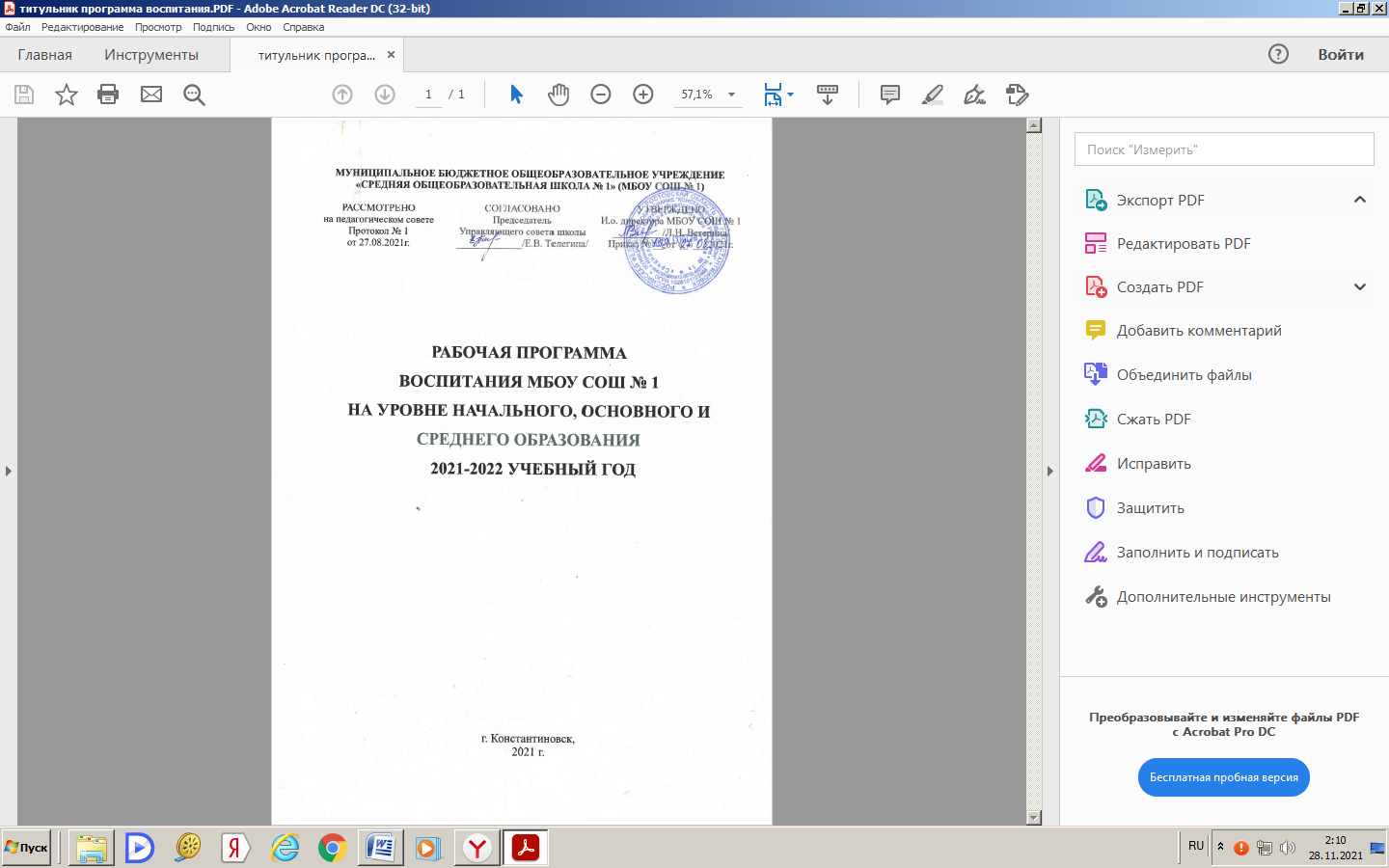 СОДЕРЖАНИЕПОЯСНИТЕЛЬНАЯ ЗАПИСКА	Рабочая программа воспитания Муниципального бюджетного общеобразовательного  учреждения «Средняя общеобразовательная      школа № 1» (МБОУ СОШ № 1) разработана в соответствии с методическими рекомендациями «Примерная программа воспитания», утвержденной 02.06.2020г. на заседании Федерального учебно-методического объединения по общему образованию с Федеральными государственными образовательными стандартами (далее - ФГОС) общего образования, Приказом «О внесении изменений в некоторые федеральные государственные образовательные стандарты общего образования по вопросам воспитания обучающихся» (Минпросвещения России, 2020, №172).	Рабочая программа воспитания является обязательной частью Основной образовательной программы МБОУ СОШ № 1 г. Константиновска.	В центре программы воспитания МБОУ СОШ №1 находится личностное развитие обучающихся в соответствии с ФГОС общего образования, формирование у них системных знаний о различных аспектах развития России и мира. Одним из результатов реализации программы школы станет приобщение обучающихся к российским традиционным духовным ценностям, правилам и нормам поведения в российском обществе.	Программа призвана обеспечить достижение учащимися личностных результатов, указанных во ФГОС НОО, ООО, СОО: - формирование у обучающихся основ российской идентичности; готовность обучающихся к саморазвитию; - мотивацию к познанию и обучению; - ценностные установки и социально-значимые качества личности; - активное участие в социально-значимой деятельности.	Рабочая программа воспитания описывает систему форм и способов работы с детьми и включает в себя четыре основных раздела 1. Раздел «Особенности организуемого в школе воспитательного процесса» 2. Раздел «Цель и задачи воспитания» 3. Раздел «Виды, формы и содержание деятельности» 4. Раздел «Основные направления самоанализа воспитательной деятельности».	Программа воспитания не является инструментом воспитания: обучающегося воспитывает не документ, а педагогический работник - своими действиями, словами, отношениями. Программа позволяет педагогическим работникам МБОУ СОШ № 1 скоординировать свои усилия, направленные на воспитание школьников.	К Программе воспитания прилагается ежегодный календарный план воспитательной работы на учебный год.1. ОСОБЕННОСТИ ОРГАНИЗУЕМОГО В ШКОЛЕ ВОСПИТАТЕЛЬНОГО ПРОЦЕССА	Воспитание в школе – это процесс формирования личности ребенка, в котором непосредственно участвуют педагоги школы, школьники и их родители и социум.Процесс воспитания в МБОУ СОШ № 1 основывается на следующих принципах взаимодействия педагогов и учащихся:- неукоснительное соблюдение законности и прав семьи и ребенка, соблюдения конфиденциальности информации о ребенке и семье, приоритета безопасности ребенка при нахождении в школе;- ориентир на создание психологически комфортной среды для каждого ребенка и взрослого, без которой невозможно конструктивное взаимодействие школьников и педагогов;- реализация процесса воспитания главным образом через создание в школе детско-взрослых общностей, которые объединяют детей и педагогов содержательными событиями, позитивными эмоциями и доверительными отношениями друг к другу;- организация основных совместных дел школьников и педагогов как предмета совместной заботы и взрослых, и детей;- системность, целесообразность и нешаблонность воспитания как условия его эффективности.Основными традициями воспитания в МБОУ СОШ № 1 являются  ключевые общешкольные традиции, через которые осуществляется интеграции воспитательных усилий педагогов и учащихся. Это: линейка, посвященная Дню знаний и Последнему звонку; «Посвящение в первоклассники» и «Посвящение в пятиклассники»; ежегодный конкурс «Класс года»; «День самоуправления» в честь Дня учителя; «Новогодний марафон» - включающий яркие творческие идеи от оформления и подарков, до незабываемых спектаклей; ; мероприятия ко Дню Победы; традиция «Наставничество» - десятиклассники – наставники первоклассников, опытные педагоги – наставники молодых и начинающих педагогов; работа школьного отряда милосердия «По зову сердца» по оказанию шефской помощи закрепленным педагогам-пенсионерам.Традиционно школьники участвуют во Всероссийских и районных акциях: «Мы за чистый город», «Мы граждане России», «Рождественские колокола», «Блокадный хлеб», «Армейский чемоданчик», «Свеча памяти», «Поздравь ветерана», «Бессмертный полк», «Добрая суббота».Школьный календарь включает в себя не только традиционные мероприятия, а также народные, профессиональные, государственные даты. Также учащиеся и педагоги школы активно участвуют в реализации федеральных, областных и муниципальных целевых программ.Детское самоуправление - неотъемлемая часть школьной жизни. Оно представлено Президентским советом, который координирует работу ученических коллективов. На протяжении многих лет органами ученического самоуправления проводятся конкурсы с целью выявления лучших и самых активных учеников и классных коллективов.В школе создан Пресс-центр, который освещает школьные новости и проблемы.Эффективность воспитательной системы зависит от классных руководителей. В работе классных руководителей большое внимание уделяется правилам поведения и конструктивного общения со взрослыми и сверстниками, внешнему виду учащихся, профилактике безнадзорности и правонарушений, правилам дорожного движения и безопасности пешеходов. Спортивно-оздоровительная и военно-патриотическая работа, эстетическое развитие детей, посещение выставок, театров, музеев, библиотек - всё это труд учителей, их инициатива, их стремление реализовать намеченные задачи.Большой воспитательный потенциал выполняет школьный музей, действующий с 2011 года. Он является продолжателем традиций школьного музея «В сердце своем сохрани» основанного в конце 60-х годов.В целях создания условий, способствующих патриотическому, интеллектуальному и духовному развитию личности юного гражданина в школе организована работа военно-патриотического клуба «Клуб молодого бойца».С 2019 года в рамках воспитательной работы в МБОУ СОШ № 1  реализуются проекты Общероссийской общественно-государственной детско-юношеской организации «Российское движение школьников».Социальной службой школы ведется работа с многодетными, малообеспеченными семьями, активна деятельность и с детьми группы риска, ребятами, состоящими на всех видах учета. Функционирование школьного Банка вещей. Оказание материальной помощи семьям оказавшиеся в трудной жизненной ситуации. На базе учреждения функционирует школьная служба примирения под руководством педагога-психолога школы.На территории микрорайона школы и в шаговой доступности от нее расположены организации, социальное партнерство с которыми позволяет выстроить единое информационно-образовательное пространство, способствующее разностороннему развитию личности. Это: МБУ ДО КДШИ, МБУ ДО ДЮСШ № 2, МБУ ДО ЦВР, МБУК Константиновская библиотека имени Ф.П. Крюкова  и детская им. А.С. Пушкина, МУК Константиновский районный дом культуры, ГБПОУ РО «Константиновский педагогический колледж», ГУ «Пожарная часть № 59», храм Покрова Пресвятой Богородицы.Управление воспитательным процессом осуществляется на уровне всех участников образовательного процесса. Наряду с администрацией, в решении принципиальных вопросов воспитания, развития школы участвуют советы самоуправления: Управляющий Совет школы, Общешкольный родительский комитет, Президетский совет, Родительский патруль.	Таким образом, в школе сложилась комфортная эмоциональная атмосфера, взаимопонимание между учителями, учащимися и родителями.2. ЦЕЛЬ И ЗАДАЧИ ВОСПИТАНИЯ	Современный национальный идеал личности, воспитанной в новой российской  общеобразовательной школе, - это высоконравственный, творческий, компетентный гражданин России, принимающий судьбу Отечества как свою личную, осознающей ответственность за настоящее и будущее своей страны, укорененный в духовных и  культурных традициях российского народа.	Исходя из этого воспитательного идеала, а также основываясь на базовых для нашего общества ценностях (таких как семья, труд, отечество, природа, мир, знания, культура, здоровье, человек) формулируется общая цель воспитания в МБОУ СОШ № 1 - личностное развитие школьников, проявляющееся:	1) в усвоении ими знаний основных норм, которые общество выработало на основе этих ценностей (социально значимых знаний);	2) в развитии их позитивных отношений к этим общественным ценностям (то есть в развитии их социально значимых отношений);	3) в приобретении ими соответствующего этим ценностям опыта поведения,опыта применения сформированных знаний и отношений на практике (то есть в приобретении ими опыта осуществления социально значимых дел).	Данная цель ориентирует педагогов не на обеспечение соответствия личности ребенка единому стандарту, а на обеспечение позитивной динамики развития его личности. В связи с этим важно сочетание усилий педагога по развитию личности ребенка и усилий самого ребенка по своему саморазвитию. Их сотрудничество, партнерские отношения являются важным фактором успехов достижении цели.	Конкретизация общей цели воспитания применительно к возрастным  особенностям школьников позволяет выделить в ней следующие целевые приоритеты, соответствующие трем уровням общего образования:	1. В воспитании детей младшего школьного возраста (уровень начального общего образования) таким целевым приоритетом является создание благоприятных условий для усвоения школьниками социально значимых знаний - знаний основных норм и традиций того общества, в котором они живут.	Выделение данного приоритета связано с особенностями детей младшего школьного возраста: с их потребностью самоутвердиться в своем новом социальном статусе – статусе школьника, то есть научиться соответствовать предъявляемым к носителям данного статуса нормам и принятым традициям поведения. Такого рода нормы и традиции задаются в школе педагогами и воспринимаются детьми именно как нормы и традиции поведения школьника. Знание их станет базой для развития социально значимых отношений школьников и накопления ими опыта осуществления социально значимых дел и в дальнейшем, в подростковом и юношеском возрасте. К наиболее важным из них относятся следующие:	- быть любящим, послушным и отзывчивым сыном (дочерью), братом (сестрой), внуком (внучкой); уважать старших и заботиться о младших членах семьи; выполнять посильную для ребёнка домашнюю работу, помогая старшим;	- быть трудолюбивым, следуя принципу «делу — время, потехе — час» как в учебных занятиях, так и в домашних делах, доводить начатое дело до конца;	- знать и любить свою Родину - свой родной дом, двор, улицу, город, село, свою страну;	- беречь и охранять природу (ухаживать за комнатными растениями в классе или дома, заботиться о своих домашних питомцах и, по возможности, о бездомных животных в своем дворе; подкармливать птиц в морозные зимы; не засорять бытовым мусором улицы, леса, водоёмы);	- проявлять миролюбие — не затевать конфликтов и стремиться решатьспорные вопросы, не прибегая к силе;	- стремиться узнавать что-то новое, проявлять любознательность, ценить знания;	- быть вежливым и опрятным, скромным и приветливым;	- соблюдать правила личной гигиены, режим дня, вести здоровый образжизни;	- уметь сопереживать, проявлять сострадание к попавшим в беду; стремитьсяустанавливать хорошие отношения с другими людьми; уметь прощать обиды, защищать слабых, по мере возможности помогать нуждающимся в этом людям; уважительно относиться к людям иной национальной или религиозной принадлежности, иного имущественного положения, людям с ограниченными возможностями здоровья;	- быть уверенным в себе, открытым и общительным, не стесняться быть в чём-то непохожим на других ребят; уметь ставить перед собой цели и проявлять инициативу, отстаивать своё мнение и действовать самостоятельно, без помощи старших.	Знание младшим школьником данных социальных норм и традиций, понимание важности следования им имеет особое значение для ребенка этого возраста, поскольку облегчает его вхождение в широкий социальный мир, в открывающуюся ему систему общественных отношений.	2. В воспитании детей подросткового возраста (уровень основного общего образования) таким приоритетом является создание благоприятных условий для развития социально значимых отношений школьников, и, прежде всего, ценностных отношений:	- к семье как главной опоре в жизни человека и источнику его счастья;	- к труду как основному способу достижения жизненного благополучия человека, залогу его успешного профессионального самоопределения и ощущения уверенности в завтрашнем дне;	- к своему отечеству, своей малой и большой Родине как месту, в котором человек вырос и познал первые радости и неудачи, которая завещана ему предками и которую нужно оберегать;	- к природе как источнику жизни на Земле, основе самого ее существования,нуждающейся в защите и постоянном внимании со стороны человека;	- к миру как главному принципу человеческого общежития, условию крепкой дружбы, налаживания отношений с коллегами по работе в будущем и создания благоприятного микроклимата в своей собственной семье;	- к знаниям как интеллектуальному ресурсу, обеспечивающему будущее человека, как результату кропотливого, но увлекательного учебного труда;	- к культуре как духовному богатству общества и важному условию ощущения человеком полноты проживаемой жизни, которое дают ему чтение, музыка, искусство, театр, творческое самовыражение;	- к здоровью как залогу долгой и активной жизни человека, его хорошего настроения и оптимистичного взгляда на мир;	- к окружающим людям как безусловной и абсолютной ценности, как равноправным социальным партнерам, с которыми необходимо выстраивать доброжелательные и взаимоподдерживающие отношения, дающие человеку радость общения и позволяющие избегать чувства одиночества;	- к самим себе как хозяевам своей судьбы, самоопределяющимся и самореализующимся личностям, отвечающим за свое собственное будущее.	Данный ценностный аспект человеческой жизни чрезвычайно важен для личностного развития школьника, так как именно ценности во многом определяют его жизненные цели, его поступки, его повседневную жизнь. Выделение данного приоритета в воспитании школьников, обучающихся на ступени основного общего образования, связано с особенностями детей подросткового возраста: с их стремлением утвердить себя как личность в системе отношений, свойственных взрослому миру. В этом возрасте особую значимость для детей приобретает становление их собственной жизненной позиции, собственных ценностных ориентаций. Подростковый возраст - наиболее удачный возраст для развития социально значимых отношений школьников.	3. В воспитании детей юношеского возраста (уровень среднего общего образования) таким приоритетом является создание благоприятных условий для приобретения школьниками опыта осуществления социально значимых дел.	Выделение данного приоритета связано с особенностями школьников юношеского возраста: с их потребностью в жизненном самоопределении, в выборе дальнейшего жизненного пути, который открывается перед ними на пороге самостоятельной взрослой жизни. Сделать правильный выбор старшеклассникам поможет имеющийся у них реальный практический опыт, который они могут приобрести в том числе и в школе. Важно, чтобы опыт оказался социально значимым, так как именно он поможет гармоничному вхождению школьников во взрослую жизнь окружающего их общества. Это:	- опыт дел, направленных на заботу о своей семье, родных и близких;	- трудовой опыт, опыт участия в производственной практике;	- опыт дел, направленных на пользу своему родному городу или селу, стране в целом, 	- опыт деятельного выражения собственной гражданской позиции;	- опыт природоохранных дел;	- опыт разрешения возникающих конфликтных ситуаций в школе, дома или на улице;	- опыт самостоятельного приобретения новых знаний, проведения научныхисследований, опыт проектной деятельности;	- опыт изучения, защиты и восстановления культурного наследия человечества, опыт создания собственных произведений культуры, опыт творческого самовыражения;	- опыт ведения здорового образа жизни и заботы о здоровье других людей;	- опыт оказания помощи окружающим, заботы о малышах или пожилых людях, волонтерский опыт;	- опыт самопознания и самоанализа, опыт социально приемлемого самовыражения и самореализации	Выделение в общей цели воспитания целевых приоритетов, связанных с возрастными особенностями воспитанников, не означает игнорирования других составляющих общей цели воспитания. Приоритет — это то, чему педагогам, работающим со школьниками конкретной возрастной категории, предстоит уделять первостепенное, но не единственное внимание.	Добросовестная работа педагогов, направленная на достижение поставленной цели, позволит ребенку получить необходимые социальные навыки, которые помогут ему лучше ориентироваться в сложном мире человеческих взаимоотношений, эффективнее налаживать коммуникацию с окружающими, увереннее себя чувствовать во взаимодействии с ними, продуктивнее сотрудничать с людьми разных возрастов и разного социального положения, смелее искать и находить выходы из трудных жизненных ситуаций, осмысленнее выбирать свой жизненный путь в сложных поисках счастья для себя и окружающих его людей.	Достижению поставленной цели воспитания школьников будет способствовать решение следующих основных задач:	1) поддерживать традиции их коллективного планирования, организации, проведения и анализа в школьном сообществе;	2) реализовывать потенциал классного руководства в воспитании школьников, поддерживать активное участие классных сообществ в жизни школы;	3) вовлекать школьников в кружки, секции, клубы, студии и иные объединения, работающие по школьным программам внеурочной деятельности, реализовывать их воспитательные возможности;	4) использовать в воспитании детей возможности школьного урока,поддерживать использование на уроках интерактивных форм занятий с учащимися;	5) инициировать и поддерживать ученическое самоуправление - как на уровне школы, так и на уровне классных сообществ;	6) поддерживать деятельность функционирующих на базе школы детских общественных объединений и организаций;	7) организовывать для школьников экскурсии, экспедиции, походы и реализовывать их воспитательный потенциал;	8) организовывать профориентационную работу со школьниками;	9) организовать работу школьных медиа, реализовывать их воспитательныйпотенциал;	10) организовать работу с семьями школьников, их родителями или законными представителями, направленную на совместное решение проблем личностного развития детей.	11) активно внедрять и реализовывать в школе практики Дней единых действий и проекты РДШ, учитывая их высокий воспитательный потенциал;	12) организовать в школе интересную и событийно насыщенную жизнь школьного сообщества, что станет эффективным способом профилактики антисоциального поведения школьников.	Способы достижения цели:	-четкое планирование воспитательной работы в классах;	-прохождение воспитательной работы через все виды и формы деятельности учителей и учеников;	-методическая работа классных руководителей;	-работа в социуме с родителями, общественными организациями, организациями образования, культуры и спорта;	-организация внутришкольного контроля, диагностика и анализ деятельности классных руководителей.	Планируемый результат – формирование основного потенциала личности учащегося как опоры в достижении цели (моделирование образа выпускника школы):Нравственный потенциал: социальная взрослость, ответственность за свои действия, осознание собственной индивидуальности, потребность в общественном признании, правовая культура, адекватная самооценка, честность, принципиальность, умение отстаивать свои взгляды, убеждения, профессиональное самоопределение, воспитанность;Интеллектуальный потенциал: достаточный уровень базовых знаний, норм социального поведения и межличностного общения, достаточный уровень базовых знаний, способность к самообразованию, целостное видение проблем, свободное ориентирование в знаниях на межпредметном уровне, самообразования;Коммуникативный потенциал: эмпатия, коммуникативность, культура общения, признание ценности гармоничных отношений между людьми, толерантность, умения саморегуляции.Художественно-эстетический потенциал: самосознание и адекватная самооценка, способность рассуждать и критически оценивать произведения литературы и искусства, высокая креативность, способность к самореализации, осознанные познавательные интересы и стремление их реализовать.Физический потенциал: самоопределение в способах достижения, здоровья, самоорганизация на уровне здорового образа жизни, умение оказывать школьниками первой медицинской помощи, способность действовать в чрезвычайных ситуациях.	Планомерная реализация поставленных задач позволит организовать в школеинтересную и событийно насыщенную жизнь детей и педагогов, что станет эффективным способом профилактики антисоциального поведения школьников.3. ВИДЫ, ФОРМЫ И СОДЕРЖАНИЕ ДЕЯТЕЛЬНОСТИ	Практическая реализация цели и задач воспитания осуществляется в рамкахследующих направлений воспитательной работы школы. Каждое из них представлено в соответствующем модуле.	Инвариантные модули: «Классное руководство», «Школьный урок», «Курсы внеурочной деятельности», «Работа с родителями», «Самоуправление», «Профориентация».	Вариативные модули: «Детские общественные объединения», «Ключевые общешкольные дела», «Школьные медиа», «Организация предметно эстетической среды», «Экскурсии, экспедиции, походы»	Процесс взаимодействия всех участников образовательного процесса и совместной жизнедеятельности взрослых и детей направлен на укрепление общешкольного коллектива, органов детского самоуправления ученического актива, укрепления и пропаганды общешкольных традиций и реализуется в традиционных формах работы и мероприятиях, таких как «День Знаний», «День здоровья», «День учителя», «Посвящение в первоклассники», «Посвящение в пятиклассники», «Новогодние праздники», «Месячник военно-массовой работы», «Уроки мужества», «День самоуправления»,  «Прощание с Букварем», «Праздник 8 Марта», «День матери», «День матери казачки»,  «Смотр строя и песни», «Моя Донщина»,  «Моя Константиния», «День Победы», экологические акции и субботники, Праздники «День древонасаждения», «Сад памяти»,  спортивные мероприятия, «Веселые старты», праздник Последнего звонка, проведение Уроков мужества, Уроков здоровья, тематических единых классных часов, Дней профориентации, выпускной вечер, «Вечер встречи выпускников», работа обучающихся в «Совете старшеклассников», работа школьных отрядов детских объединений «ЮИД», «ДЮП», РДШ, отряд милосердия «По зову сердца», волонтерский отряд «Твой выбор», школьные медиа (школьные социальные сети Инстаграм и ВКонтакте, школьный Ютуб канал), Час психолога, профилактические мероприятия органов правопорядка, библиотечные уроки, участие в проектах и Днях единых действий РДШ, участие в профилактических районных, областных и Всероссийских акциях.	Обучающиеся участвуют в трудовых делах школы и класса, в совместных общественно значимых делах школы, что способствует развитию общественной активности, формированию нравственного идеала, гражданского отношения к Отечеству, воспитанию нравственного потенциала, сознательного отношения к труду.3.1. Модуль «Ключевые общешкольные дела»	Ключевые дела - это главные традиционные общешкольные дела, в которых принимает участие большая часть школьников и которые обязательно планируются, готовятся, проводятся и анализируются совестно педагогами и детьми. Это не набор календарных праздников, отмечаемых в школе, а комплекс коллективных творческих дел, интересных и значимых для школьников, объединяющих их вместе с педагогами в единый коллектив. Ключевые дела обеспечивают включенность в них большого числа детей и взрослых, способствуют интенсификации их общения, ставят их в ответственную позицию к происходящему в школе.	Для этого в МБОУ СОШ № 1  используются следующие формы работы, ориентированные на целевые приоритеты, связанные с возрастными особенностями воспитанников:Вне образовательной организации:социальные проекты - ежегодные совместно разрабатываемые и реализуемые школьниками и педагогами комплексы дел (благотворительной, экологической, патриотической, трудовой направленности), ориентированные на преобразование окружающего школу социума. Это патриотические акции (возложение цветов к мемориальным объектам в городе), Торжественные церемонии у мемориальных объектов в Дни воинской славы России. Также ученики принимают активное участие в спортивных и военно-патриотических мероприятиях -  антинаркотической марафон, «Орленок», «Школа безопасности», Президентские состязания, Президентские спортивные игры, Веселые старты, спортивные турниры и т.д.Учащиеся школы принимают участие во всероссийских проектах, таких как РДШ, «Большая перемена», «ПроеКТОрия», в муниципальных проектах и городских акциях, таких как «Рождественские колокола», «Шаг навстречу», «Пусть всегда будет мама!», «Милосердие» и т.д.открытые дискуссионные площадки - регулярно организуемый комплекс открытых дискуссионных площадок (детских, педагогических, родительских, совместных), на которые приглашаются представители других школ, деятели науки и культуры, представители власти, общественности и в рамках которых обсуждаются насущные поведенческие, нравственные, социальные, проблемы, касающиеся жизни школы, города, страны. Это участие в вебинарах и викторинах, конкурсах муниципальных проектов «Школьная медицина. Жизнь прекрасна!», «Финансовая грамотность», «День большой профилактики» и т.д.проводимые для жителей города и организуемые совместно с семьями учащихся спортивные состязания, праздники, фестивали, представления, которые открывают возможности для творческой самореализации школьников и включают их в деятельную заботу об окружающих. Это участие в патриотических мероприятиях и акциях, направленных на сохранение памяти о подвиге прадедов, семейных традиций празднования Дня Победы, участие в проекте «Письмо в Бессмертный полк», участие во всероссийской акции «Бессмертный полк», поздравления ветеранов ВОВ, детей войны, узников концлагерей, тружеников тыла, «Папа, мама, я – спортивная семья», «День семьи».На уровне образовательной организации:общешкольные праздники - ежегодно проводимые творческие (театрализованные, музыкальные, литературные и т.п.) дела, связанные со значимыми для детей и педагогов знаменательными датами и в которых участвуют все классы школы. Такими мероприятиями традиционно стали общешкольные линейки, праздник «День знаний, праздник «Последний звонок», выпускные вечера для старшеклассников. Это ежегодный эколого-краеведческий марафон «Тропинками родного края». Конкурс военной песни и строевой подготовки «Смотр строя и песни», смотр патриотических уголков классов. Такими мероприятиями для школы являются Дни Здоровья, День самоуправления в школе, традиционный Праздник Древонасаждения. Торжественные ритуалы для первоклассников «Посвящение в первоклассники и пешеходы», «Прощание с Букварем», «Посвящение в читатели».капустники - театрализованные выступления педагогов, родителей и школьников с элементами доброго юмора, пародий, импровизаций на темы жизни школьников и учителей. Они создают в школе атмосферу творчества и неформального общения, способствуют сплочению детского, педагогического и родительского сообществ школы. Это поздравления учителей на День учителя, родительской общественности на праздники «8 марта», «День матери», «День пожилого человека».награждения (по итогам года) школьников и педагогов за активное участие в жизни школы, защиту чести школы в конкурсах, соревнованиях, олимпиадах, значительный вклад в развитие школы. Это способствует поощрению социальной активности детей, развитию позитивных межличностных отношений между педагогами и воспитанниками, формированию чувства доверия и уважения друг к другу.На уровне классов:выбор и делегирование представителей классов в общешкольные советы дел, ответственных за подготовку общешкольных ключевых дел;участие школьных классов в реализации общешкольных ключевых дел; Это проведение Уроков безопасности, Уроков в Музее, Уроков Мужества, посещение городских мероприятий, посещение выставок, музейных экспозиций, театральных постановок.проведение в рамках класса итогового анализа детьми общешкольных ключевых дел, участие представителей классов в итоговом анализе проведенных дел на уровне общешкольных советов дела.На уровне обучающихся: вовлечение по возможности каждого ребенка в ключевые дела школы в одной из возможных для них ролей: сценаристов, постановщиков, исполнителей, ведущих, декораторов, музыкальных редакторов, корреспондентов, ответственных за костюмы и оборудование, ответственных за приглашение и встречу гостей и т.п.);индивидуальная помощь ребенку (при необходимости) в освоении навыков подготовки, проведения и анализа ключевых дел;наблюдение за поведением ребенка в ситуациях подготовки, проведения и анализа ключевых дел, за его отношениями со сверстниками, старшими и младшими школьниками, с педагогами и другими взрослыми;при необходимости коррекция поведения ребенка через частные беседы с ним, через включение его в совместную работу с другими детьми, которые могли бы стать хорошим примером для ребенка, через предложение взять в следующем ключевом деле на себя роль ответственного за тот или иной фрагмент общей работы.	Модуль «Ключевые общешкольные дела» реализуется по следующим направлениям: гражданско-патриотическое; духовно-нравственное; здоровьесберегающее; экологическое и трудовое.3.2. Модуль «Классное руководство»	Профессиональную деятельность педагога, направленную на воспитание ребенка в классном ученическом коллективе и работу с классом осуществляет классный руководитель. Классный руководитель организует работу с учащимися вверенного ему класса; работу с учителями-предметниками; педагогом – психологом, педагогами дополнительного образования, социальным педагогом, библиотекарем, медицинским работником школы, с родителями учащихся или их законными представителями.	Классный руководитель организует:	- работу по формированию и развитию классного коллектива;	- индивидуальную работу с обучающимися класса;	- работу с учителями, преподающими в данном классе;	- работу со слабоуспевающими детьми и учащимися, испытывающими трудности по отдельным предметам, контроль за успеваемостью учащихся класса;	- работу с обучающимися, состоящими на различных видах учета, оказавшимися в трудной жизненной ситуации, контроль за занятостью учащегося во внеурочное время;	- работу с родителями учащихся или их законными представителями;	- интересные и полезные для личностного развития ребенка совместные дела с обучающимися класса (познавательной, трудовой, спортивно-оздоровительной, духовно-нравственной, творческой, профориентационной направленности);	- профилактическую работу, направленную на формирование осознанного отношения к собственной жизни, безопасного поведения, а также понимания норм поведения в кризисных ситуациях;	- ведет документацию классного руководителя, принятую МБОУ СОШ № 1.	В реализации видов и форм деятельности, классный руководитель ориентируется на целевые приоритеты, связанные с возрастными особенностями воспитанников, позволяющие с одной стороны, - вовлечь в них детей с самыми разными потребностями, и тем самым дать им возможность самореализации, а с другой стороны, - установить и упрочить доверительные отношения с учащимися класса, стать для них значимым взрослым, задающим образцы поведения в обществе.	Работа с классным коллективом:	- организация классного самоуправления;	- выработка совместно со школьниками законов класса, норм и правил общения в классном и школьном коллективах;	- проведение классных часов плодотворного и доверительного общения, основанных на принципах уважительного отношения к личности ребенка, поддержки активной позиции каждого ребенка в беседе, предоставления школьникам возможности обсуждения и принятия решений по обсуждаемой проблеме, создания благоприятной среды для общения.	- вовлечение обучающихся в социально значимую деятельность в классе и школе;	- сплочение коллектива класса через: игры и тренинги на сплочение и командообразование;	- инициирование и поддержка участия класса в общешкольных, ключевых делах, оказание необходимой помощи ученикам в их подготовке, проведении; совместный анализ мероприятий;	- проведение инструктажей по ТБ (на железнодорожных, водных объектах, теракт, кризисные ситуации), правилам поведения в школе, соблюдению ПДД, правил личной безопасности;	- проведение родительских собраний;	- проведение творческих мероприятий в классе (празднования в классе дней рождения детей, включающие в себя подготовленные ученическими микрогруппами поздравления, сюрпризы, творческие подарки и розыгрыши; регулярные внутриклассные «огоньки» и вечера, дающие каждому школьнику возможность рефлексии собственного участия в жизни класса, праздник мам, День семейных традиций, театрализованный тематический праздник в классе);	- проведение профориентационных мероприятий;	- выход в театры, музеи, библиотеки, кино;	- однодневные походы и экскурсии, организуемые родителями учащихся.	Индивидуальная работа с учащимися:	Формы и виды деятельности:	- заполнение с учащимися «Портфолио», как «источника успеха» обучающихся класса, фиксация учебных, творческих, спортивных, личностных достижений обучающегося;	- работа классного руководителя с обучающимися, находящимися в состоянии стресса и дискомфорта, изучение особенностей личностного развития учащихся класса через наблюдение за поведением школьников в их повседневной жизни, в специально создаваемых педагогических ситуациях, при необходимости со школьным педагогом – психологом, социальным педагогом;	- делегирование ответственности за то или иное поручение в классе;	- вовлечение обучающихся в социально значимую деятельность класса и школы;	- поддержка ребенка в решении важных для него жизненных проблем (налаживания взаимоотношений с одноклассниками или учителями, выбора профессии, вуза и дальнейшего трудоустройства, успеваемости), когда каждая проблема трансформируется классным руководителем в задачу для школьника, которую они совместно стараются решить.	- коррекция поведения ребенка через частные беседы с ним, его родителями или законными представителями, с другими учащимися класса; через включение в проводимые школьным психологом тренинги общения; через предложение взять на себя ответственность за то или иное поручение в классе.	Работа с учителями, преподающими в классе:	- регулярные консультации классного руководителя с учителями-предметниками, направленные на формирование единства мнений и требований педагогов по ключевым вопросам воспитания, на предупреждение и разрешение конфликтов между учителями и учащимися;	- проведение мини-педсоветов, направленных на решение конкретных проблем класса и интеграцию воспитательных влияний на школьников;	- привлечение учителей к участию во внутриклассных делах, дающих педагогам возможность лучше узнавать и понимать своих учеников, увидев их в иной, отличной от учебной, обстановке;	- привлечение учителей к участию в родительских собраниях класса для объединения усилий в деле обучения и воспитания детей.	Работа с родителями учащихся или их законными представителями:	- регулярное информирование родителей о школьных успехах и проблемах их детей, о жизни класса в целом;	- помощь родителям школьников или их законным представителям в регулировании отношений между ними, администрацией школы и учителями-предметниками;	- организация родительских собраний, происходящих в режиме обсуждения наиболее острых проблем обучения и воспитания школьников;	- создание и организация работы родительских комитетов классов, участвующих в управлении образовательной организацией и решении вопросов воспитания и обучения их детей;	- привлечение членов семей школьников к организации и проведению дел класса;	- организация на базе класса семейных праздников, конкурсов,соревнований, направленных на сплочение семьи и школы.	На индивидуальном уровне:	- решение острых конфликтных ситуаций;	- обсуждение и решение острых проблем, связанных с обучением и воспитанием конкретного учащегося;	- консультации и мероприятия специалистов по запросу родителей.3.3. Модуль «Курсы внеурочной деятельности»	Под внеурочной деятельностью при реализации ФГОС понимается образовательная деятельность, осуществляемая в формах, отличных от урочной, и направленная на достижение планируемых результатов освоения образовательной программы.	Цели внеурочной деятельности:	- создание условий для достижения обучающимися необходимого для жизни в обществе социального опыта и формирования принимаемой обществом системы ценностей;	- создание условий для многогранного развития и социализации каждогообучающегося в свободное от учёбы время;	- создание воспитывающей среды, обеспечивающей активизацию социальных, интеллектуальных интересов обучающихся в свободное время, развитие здоровой, творчески растущей личности, с формированной гражданской ответственностью и правовым самосознанием, подготовленной к жизнедеятельности в новых условиях, способной на социально значимую практическую деятельность, реализацию добровольческих инициатив.	Основные задачи внеурочной деятельности:	- организация общественно-полезной и досуговой деятельности обучающихся в тесном взаимодействии с социумом;	- выявление интересов, склонностей, возможностей обучающихся, включение их в разностороннюю внеурочную деятельность;	- создание условий для реализации универсальных учебных действий;	- развитие навыков организации и осуществления сотрудничества с педагогами, сверстниками, родителями, старшими детьми в решении общих проблем;	- развитие позитивного к базовым общественным ценностям (человек, семья,Отечество, природа, мир, знания, труд, культура) для формирования здорового образа жизни;	- организация информационной поддержки обучающихся;	- усиление психолого-педагогического влияния на жизнь обучающихся в свободное от учебы время.	Воспитание на занятиях школьных курсов внеурочной деятельности и дополнительного образования преимущественно осуществляется через:	- вовлечение школьников в интересную и полезную для них деятельность, которая предоставит им возможность самореализации в ней, приобрести социально значимые знания, развить в себе важные для своего личностного развития социально значимые отношения, получить опыт участия в социально значимых делах;	- формирование в кружках, секциях, клубах, студиях и т.п. детско-взрослых общностей, которые могли бы объединять детей и педагогов общими позитивными эмоциями и доверительными отношениями друг к другу;	- создание в детских объединениях традиций, задающих их членам определенные социально значимые формы поведения;	- поддержку в детских объединениях школьников с ярко выраженной лидерской позицией и установкой на сохранение и поддержание накопленных социально значимых традиций;	- поощрение педагогами детских инициатив и детского самоуправления.	Реализация воспитательного потенциала курсов внеурочной деятельности и дополнительного образования происходит в рамках выбранных школьниками видов деятельности.	В реализации внеурочной деятельности принимают участие классные руководители, педагог-психолог, учителя предметники, педагоги дополнительного образования, педагоги-организаторы. 	Внеурочная деятельность организуется по пяти направлениям развития личности:спортивно – оздоровительное;социальное;общеинтеллектуальное (научно-познавательное);общекультурное (художественно-эстетическое);духовно – нравственное.	Дополнительное образование детей – одна из важнейших составляющих образовательного пространства в современном российском обществе. Оно социально востребовано, требует постоянного внимания и поддержки со стороны государства как система, органично сочетающая в себе воспитание, обучение и развитие личности ребенка.	В настоящее время развивается система дополнительного образования в рамках федерального проекта «Успех каждого ребенка» национального проекта «Образование». Федеральный проект предусматривает обновление содержания дополнительного образования всех направленностей, повышение качества и вариативности образовательных программ и их реализацию в сетевой форме, чтобы они отвечали вызовам времени и интересам детей с разными образовательными потребностями, модернизацию инфраструктуры и совершенствование профессионального мастерства педагогических и управленческих кадров. 	Направления дополнительного образования:	Содержание данных занятий формируется с учётом пожеланий учащихся и их родителей (законных представителей) и осуществляется посредством различных форм организации, отличных от урочной системы обучения, таких как экскурсии, кружки, секции, круглые столы, конференции, диспуты, школьные научные общества, олимпиады, конкурсы, соревнования, поисковые и научные исследования, общественно полезные практики и т.д.	На практике при проектировании и реализации направлений внеурочной деятельности и дополнительного образования выявляются проблемы:	 - недостаточность технических средств обучения и информационно- коммуникативных технологий для обеспечения разнообразия выбора курсов внеурочной деятельности;	 - отсутствие достаточного пространства для организации внеурочной деятельности (школа работает в 2 смены);	Возможные пути решения проблем:	- проведение мониторинга выбора направлений учащимися школы, выявление реальных образовательных запросов с целью обеспечения выбора направлений внеурочной деятельности, эффективных для образовательного учреждения, интересных для учителя и учащихся;	- привлечение к реализации курсов внеурочной деятельности социальных партнеров, взаимодействие с учреждениями дополнительного образования, учреждениями культуры и спорта (сетевая форма взаимодействия);	- организация режима занятий с элементами нелинейного расписания;	- расширение образовательного пространства, использование форм реализации внеурочной деятельности, активизирующих интерес учащихся: экскурсии, встречи, викторины, соревнования, игры, круглые столы, проекты, коллективно – творческие дела и др.;	- проведение мастер – классов, семинаров, круглых столов, обобщения опыта для повышения методической компетенции педагогов при проектировании и реализации курсов внеурочной деятельности.3.4. Модуль «Школьный урок»	Реализация воспитательного потенциала урока ориентирована на целевые приоритеты, связанные с возрастными особенностями обучающихся и предполагает следующее: 	- повышение функциональной читательской компетенции обучающихся; 	- установление доверительных отношений между учителем и учениками, способствующих позитивному восприятию учащимися требований и просьб учителя, привлечению их внимания к обсуждаемой на уроке информации, активизации их познавательной деятельности, использование занимательных элементов, историй из жизни современников; 	- побуждение школьников соблюдать на уроке общепринятые нормы поведения, правила общения со старшими (учителями) и сверстниками (школьниками), принципы учебной дисциплины и самоорганизации; 	- привлечение внимания школьников к ценностному аспекту изучаемых на уроках явлений, организация их работы с получаемой на уроке социально значимой информацией – инициирование ее обсуждения, высказывания учащимися своего мнения по ее поводу, выработки своего к ней отношения; 	- использование воспитательных возможностей содержания учебного предмета через демонстрацию детям примеров ответственного, гражданского поведения, проявления человеколюбия и добросердечности, через подбор соответствующих текстов для чтения, задач для решения, проблемных ситуаций для обсуждения в классе; 	- применение на уроке интерактивных форм работы учащихся: интеллектуальных игр, стимулирующих познавательную мотивацию школьников; дидактического театра, где полученные на уроке знания обыгрываются в театральных постановках; дискуссий, которые дают учащимся возможность приобрести опыт ведения конструктивного диалога; групповой работы или работы в парах, которые учат школьников командной работе и взаимодействию с другими детьми; 	- включение в урок игровых процедур, которые помогают поддержать мотивацию детей к получению знаний, налаживанию позитивных межличностных отношений в классе, помогают установлению доброжелательной атмосферы во время урока; 	- организация шефства мотивированных и эрудированных учащихся над их неуспевающими одноклассниками, дающего школьникам социально значимый опыт сотрудничества и взаимной помощи; 	- инициирование и поддержка исследовательской деятельности школьников в рамках реализации ими индивидуальных и групповых исследовательских проектов, что даст школьникам возможность приобрести навык самостоятельного решения теоретической проблемы, навык генерирования и оформления собственных идей, навык уважительного отношения к чужим идеям, оформленным в работах других исследователей, навык публичного выступления перед аудиторией, аргументирования и отстаивания своей точки зрения; 	- создание гибкой среды обучения и воспитания с использованием гаджетов, открытых образовательных ресурсов, систем управления, что позволит получать образование постоянно; 	- развитие навыков сотрудничества, коммуникации, социальной ответственности, способности критически мыслить, оперативно и качественно решать проблемы. 	Формы деятельности для реализации воспитательного потенциала урока: 	- предметные образовательные события на уровне школы, района, республики; 	- конкурс предметных стенгазет в рамках предметных недель; 	- видеоуроки, лекции, семинары, практикумы, мультимедийные презентации, цифровые платформы, тесты в онлайн – режиме; 	- интерактивные формы работы на уроке – деловые игры, работа в группах, предметные дискуссии конструктивного диалога, интеллектуальные игры, дидактический театр.3.5. Модуль «Самоуправление»	Поддержка детского самоуправления в школе помогает педагогам воспитывать в детях инициативность, самостоятельность, ответственность, трудолюбие, чувство собственного достоинства, а школьникам - предоставляет широкие возможности для самовыражения и самореализации. Это то, что готовит их к взрослой жизни. Поскольку учащимся младших и подростковых классов не всегда удается самостоятельно организовать свою деятельность, детское самоуправление иногда и на время может трансформироваться (посредством введения функции педагога-куратора) в детско-взрослое самоуправление.	Цель: гуманизация отношений, демократизация жизни коллектива и на этой основе  формирование у учащихся готовности к участию в управлении обществом.	Задачи воспитания:	- содействовать развитию инициативы, творчества, самостоятельности учащихся, ответственности за состояние дел в школе, формирование управленческих умений и навыков;	- формирование активной жизненной позиции;	- укрепление школьных традиций.	Детское самоуправление в МБОУ СОШ № 1  осуществляется через Совет обучающихся ДМО «Республика Лидер». Совет обучающихся имеет свои символы: значок, гимн. В нем выстроена структура управления, во главе которой стоит Президент совета. Президент избирается на общешкольных выборах. В Совет обучающихся входят представители от каждого класса с 5 по 11 .	Детское самоуправление в школе осуществляется следующим образом:	На уровне школы:	- через деятельность выборного Президентский совет школы, создаваемого для учета мнения школьников по вопросам управления образовательной организацией и принятия административных решений, затрагивающих их права и законные интересы. Президентский совет школы вправе исполнять функции представительного органа, целью которого является учет мнения учащихся при принятии локальных нормативных актов МБОУ СОШ № 1, затрагивающих их интересы. Решения Президентского совета являются правомочными, если на заседании присутствовало не менее двух третей членов совета и, если за него проголосовало простое большинство от числа присутствующих членов указанного совета старшеклассников. Решения, принятые Президентским советом, в обязательном порядке доводятся до членов всех классных коллективов. Президентский совет отвечает за проведение тех или иных конкретных мероприятий, праздников, вечеров, акций соревнований, конкурсов, фестивалей, капустников, флешмобов и т.п.;	- через деятельность Президентского совета, объединяющего старост и лидеров классов, для облегчения распространения значимой для школьников информации и получения обратной связи от классных коллективов;	На уровне классов:	-  через деятельность выборных по инициативе и предложениям учащихся класса лидеров (например, старост, дежурных), представляющих интересы класса в общешкольных делах и призванных координировать его работу с работой общешкольных органов самоуправления и классных руководителей;	- через деятельность выборных органов самоуправления, отвечающих за различные направления работы класса (комитет науки и образования, комитет правопорядка, комитет здравоохранения и спорта, комитет труда, комитет информации, комитет милосердия, комитет культуры и досуга);	-  через организацию на принципах самоуправления жизни детских групп, отправляющихся в походы, экспедиции, на экскурсии, осуществляемую через систему распределяемых среди участников ответственных должностей.	На индивидуальном уровне:	- через вовлечение школьников в планирование, организацию, проведение и анализ общешкольных и внутриклассных дел;	- через реализацию школьниками, взявшими на себя соответствующую роль, функций по контролю за порядком и чистотой в классе, уходом за классной комнатой, комнатными растениями; территорией пришкольного участка, оформление классного уголка, оформление классной летописи.3.6. Модуль «Детские общественные объединения»	Действующие на базе школы детские общественные объединения – это добровольные, самоуправляемые, некоммерческие формирования, созданные по инициативе детей и взрослых, объединившихся на основе общности интересов для реализации общих целей.	Военно-патриотический клуб «Клуб молодого бойца» под руководством учителя дополнительного образования Гура И.А. Клуб имеет программу. Цель клуба: воспитание патриота и гражданина, формирование личных качеств, необходимых на военной службе, в чрезвычайных ситуациях и экстремальных условиях; развитие инициативы и самостоятельности обучающихся на основе игровой деятельности; совершенствование военно- патриотического воспитания и физической культуры обучающихся; инструктивнометодическая подготовка актива по организации и проведению военно-спортивных игр.	Первичное отделение общероссийской общественно-государственной детско-юношеской организации «Российское движение школьников» (РДШ) - общественно-государственная детско-юношеская организация, деятельность которой целиком сосредоточена на развитии и воспитании школьников. Создана с 2019 года. В своей деятельности РДШ стремится объединять и координировать организации и лица, занимающиеся воспитанием подрастающего поколения и формированием.	Отряд юных инспекторов движения «Высший класс» – это творческое объединение школьников, которые помогают школе в организации работы по профилактике детского дорожно-транспортного травматизма, пропагандируют правила дорожного движения (безопасного поведения на улицах и дорогах города) среди учащихся своей школы.	Дружина юных пожарных «Факел» - это добровольное противопожарное формирование детей и подростков, которое создано в целях воспитания у обучающихся профессиональных пожарно-технических навыков, гражданского мужества, благородства, находчивости, бережного отношения к общественной собственности, коллективизма и творчества, а также физической закалки, что дает возможность овладеть основами пожарного дела.	Совет обучающихся ДМО «Республика Лидер»- одно из важнейших форм организации жизнедеятельности коллектива воспитанников, обеспечивающая развитие их самостоятельности в принятии и реализации решений для достижения общественно значимых целей. Деятельностью Совета обучающихся является реализация права учащихся на участие в управлении образовательной организации, способствующая приобретению обучающимися знаний, умений и опыта организационной и управленческой деятельности.	Волонтерский отряд «Твой выбор» и отряд милосердия «По зову сердца» - это подростковые объединения добровольцев, участвующих в творческой, социально полезной, социально значимой деятельности, готовое безвозмездно делиться своими ресурсами, силами, временем, умениями и профессиональными навыками на благо других людей.	Воспитание в детских общественных объединениях осуществляется через:	- утверждение и последовательную реализацию в детском общественном объединении демократических процедур (выборы руководящих органов объединения, подотчетность выборных органов общему сбору объединения; ротация состава выборных органов и т.п.), дающих ребенку возможность получить социально значимый опыт гражданского поведения;	- организацию общественно полезных дел, дающих детям возможность получить важный для их личностного развития опыт осуществления дел, направленных на помощь другим людям, своей школе, обществу в целом; развить в себе такие качества как внимание, забота, уважение, умение сопереживать, умение общаться, слушать и слышать других;	- клубные встречи – формальные и неформальные встречи членов детского общественного объединения для обсуждения вопросов управления объединением, планирования дел в школе и городе, празднования знаменательных для членов объединения событий;	- лагерные сборы детского объединения, проводимые в каникулярное время на базе оздоровительного лагеря с дневным пребыванием детей, где формируется костяк объединения, вырабатывается взаимопонимание, система отношений, выявляются лидеры, формируется атмосфера сообщества, формируется и апробируется набор значимых дел;	- поддержку и развитие в детском объединении его традиций и ритуалов, формирующих у ребенка чувство общности с другими его членами, чувство причастности к тому, что происходит в объединении (реализуется посредством введения особой символики детского объединения, проведения ежегодной церемонии посвящения в члены детского объединения, создания и поддержки интернет странички детского объединения в социальных сетях, организации деятельности пресс-центра детского объединения, проведения традиционных огоньков – формы  коллективного анализа проводимых детским объединением дел).Модуль 3.7. «Экскурсии, экспедиции, походы»	Регулярные пешие прогулки, экскурсии или походы выходного дня или многодневные (в музей, в картинную галерею, в технопарк, на предприятие, на природу, в другой город) помогают обучающемуся расширить свой кругозор, получить новые знания об окружающей его социальной, культурной, природной среде, научиться уважительно и бережно относиться к ней, приобрести важный опыт социально одобряемого поведения в различных внешкольных ситуациях. На экскурсиях, в экспедициях, в походах создаются благоприятные условия для воспитания у обучающихся самостоятельности и ответственности, формирования у них навыков самообслуживающего труда, преодоления их инфантильных и эгоистических наклонностей, обучения рациональному использованию своего времени, сил, имущества. 	Экскурсии могут проводиться по предметам, по патриотической тематике, по профориентации, выходного дня. Перед каждой экскурсией проводится подготовительная работа. Распределяются роли между участниками (обычно опираясь на роли классного самоуправления), формулируются задания, готовится реквизит, при необходимости находится дополнительная информация. 	Всем детям объясняется цель экскурсии, обговариваются вопросы, на которые учащиеся смогут найти ответы во время экскурсии. Возможна подготовка заранее чек-листов, которые дети заполняют и впоследствии обсуждают и анализируют. В результате такой подготовительной работы у учащихся формируется исследовательский подход к проведению экскурсий, они стремятся узнавать что-то новое, проявлять любознательность, ценить знания; происходит обучение рациональному использованию своего времени, сил, имущества, экскурсии помогают обучающемуся расширить свой кругозор, получить новые знания об окружающей его социальной, культурной, природной среде, научиться уважительно и бережно относиться к ней, приобрести важный опыт социально одобряемого поведения в различных внешкольных ситуациях.	Литературные, исторические, биологические экспедиции организуются педагогами и родителями обучающихся в другие города или села для углубленного изучения биографий российских поэтов и писателей, исторических событий, природных и историко-культурных ландшафтов, флоры и фауны.	Практические занятия на природе – внеурочные занятия по географии, физике, окружающему миру, математике могут включать в себя экспериментальную деятельность, наблюдение. Учащиеся учатся применять полученные на уроках знания на практике. В процессе прогулки, мини-похода происходит неформальное межличностное общение детей и взрослых, создаются условия для воспитания у обучающихся самостоятельности и ответственности, внимательности при выполнении задания, бережного отношения к природе (как исследователи), формирования у них навыков преодоления, воли, рационального использования своих сил.	Турслет. Участвуют команды из педагогов, обучающихся и их родителей. Это соревнования по технике пешеходного туризма, по спортивному ориентированию, конкурсы на лучшую топографическую съемку местности, знатоков лекарственных растений, туристской кухни,  туристской песни, благоустройства командных биваков, комбинированная эстафета. 	 Каникулярные многодневные выезды в другие города для проведения экспедиций, экскурсий разной предметной направленности. В планировании и организации поездки участвуют учащиеся, учителя и родители.	 Шефство над памятником. Традиционная деятельность школы. 	Обучающиеся старших классов весной и осенью выходят для благоустройства памятника (ремонт, благоустройство территории – уборка листвы, мусора, посадка цветов, кустов, покрасочные работы). Обучающиеся самостоятельно определяют круг задач на текущий год, подбирают инвентарь, составляют смету расходов на покупку инвентаря, материалов и рассады, распределяют обязанности. В зимнее время группа желающих осуществляет  уборка памятников от снега. Работа ведется в сотрудничестве с местной администрацией.3.8. Модуль «Профориентация»	Совместная деятельность педагогов и школьников по направлению «профориентация» включает в себя профессиональное просвещение школьников; диагностику и консультирование по проблемам профориентации, организацию профессиональных проб школьников. Задача совместной деятельности педагога и ребенка – подготовить школьника к осознанному выбору своей будущей профессиональной деятельности. Создавая профориентационно значимые проблемные ситуации, формирующие готовность школьника к выбору, педагог актуализирует его профессиональное самоопределение, позитивный взгляд на труд в постиндустриальном мире, охватывающий не только профессиональную, но и внепрофессиональную составляющие такой деятельности, ориентированной на целевые приоритеты, связанные с возрастными особенностями учащихся. 	Эта работа осуществляется через: 	- курс профессионального самоопределения «Я и профессия» для 9-11 классов; 	- циклы профориентационных часов общения, направленных на подготовку школьника к осознанному планированию и реализации своего профессионального будущего; 	- профориентационные деловые игры, расширяющие знания школьников о типах профессий, о способах выбора профессий, о достоинствах и недостатках той или иной интересной школьникам профессиональной деятельности; 	- экскурсии на предприятия города, дающие школьникам начальные представления о существующих профессиях и условиях работы людей, представляющих эти профессии;	- онлайн экскурсии на предприятия.	- посещение профориентационных выставок, дней открытых дверей в средних специальных учебных заведениях и вузах; 	- совместное с педагогами изучение интернет ресурсов, посвященных выбору профессий, прохождение профориентационного онлайн-тестирования; 	- участие в работе всероссийских профориентационного проектов «ПроеКТОриЯ», «Билет в будущее», тестирование на платформе проекта «Билет в будущее» «Большая перемена», «Финансовая грамотность», созданных в сети интернет; 	- индивидуальные консультации психолога для школьников и их родителей по вопросам склонностей, способностей, дарований и иных индивидуальных особенностей детей, которые могут иметь значение в процессе выбора ими профессии; 	- освоение школьниками основ профессии в рамках различных курсов по выбору, включенных в основную образовательную программу школы, или в рамках курсов дополнительного образования.3.9. Модуль «Школьные медиа»	Цель школьных медиа (совместно создаваемых обучающимися и педагогическими работниками средств распространения текстовой, аудио и видео информации) – развитие коммуникативной культуры обучающихся, формирование навыков общения и сотрудничества, поддержка творческой самореализации обучающихся. Воспитательный потенциал школьных медиа реализуется в рамках следующих видов и форм деятельности: создание медиа-центра школы, ведение школьной страницы в инстаграм, ВКонтакте, школьного ютуб канала. Реализации данного модуля ориентирована на целевые приоритеты, связанные с возрастными особенностями школьников:	- разновозрастный редакционный совет обучающихся, обучающихся старших классов и консультирующих их педагогических работников, целью которого является освещение (через школьный сайт, школьные социальные сети) наиболее интересных моментов жизни школы, популяризация общешкольных ключевых дел, кружков, секций, деятельности органов ученического самоуправления;	- школьный медиацентр – созданная из заинтересованных добровольцев группа информационно-технической поддержки школьных мероприятий, осуществляющая видеосъемку и мультимедийное сопровождение школьных праздников, фестивалей, конкурсов, спектаклей, капустников, вечеров, дискотек;	- школьная интернет-группа – разновозрастное сообщество обучающихся и педагогических работников, поддерживающее интернет-сайт школыи соответствующую группу в социальных сетях с целью освещения деятельности образовательной организации в информационном пространстве, привлечения внимания общественности к школе, информационного продвижения ценностей школы и организации виртуальной диалоговой площадки, на которой обучающимися, педагогическими работниками и родителями могли бы открыто обсуждаться значимые для школы вопросы;	- участие обучающихся в региональных или всероссийских конкурсах школьных медиа.3.10. Модуль «Организация предметно-эстетической среды»	Окружающая ребенка предметно-эстетическая среда МБОУ СОШ № 1 , обогащает внутренний мир ребѐнка, способствует формированию у него чувства вкуса и стиля, создает атмосферу психологического комфорта, поднимает настроение, предупреждает стрессовые ситуации, способствует позитивному восприятию ребенком учреждения.	Воспитывающее влияние на ребенка осуществляется через такие формы работы с предметно-эстетической средой школы как:	оформление интерьера помещений школы (вестибюля, коридоров, рекреаций, залов, лестничных пролетов и т.п.) и их периодическая переориентация, которая служит хорошим средством разрушения негативных установок школьников на учебные и внеучебные занятия; размещение на стендах школы 	регулярно сменяемых экспозиций: творческих работ школьников, позволяющих им реализовать свой творческий потенциал, а также знакомящих их с работами друг друга; картин определенного художественного стиля, знакомящего школьников с разнообразием эстетического осмысления мира; фотоотчетов об интересных событиях, происходящих в школе (проведенных ключевых делах, интересных экскурсиях, походах, встречах с интересными людьми и т.п.);	озеленение пришкольной территории, разбивка клумб, уход за растениями;	благоустройство классных кабинетов, осуществляемое классными руководителями вместе с родителями и учениками своих классов, позволяющее учащимся проявить свои фантазию и творческие способности, создающее повод для длительного общения классного руководителя со своими детьми; 	событийный дизайн – оформление пространства проведения конкретных школьных событий (праздников, церемоний, торжественных линеек, творческих вечеров, выставок, собраний, конференций и т.п.); совместная с детьми разработка, создание и популяризация школьной символики (флаг школы, гимн школы, эмблема школы, логотип, элементы школьного костюма и т.п.), используемой как в школьной повседневности, так и в торжественные моменты жизни образовательной организации – во время праздников, торжественных церемоний, ключевых общешкольных дел и иных происходящих в жизни школы знаковых событий; регулярная организация и проведение конкурсов творческих проектов по благоустройству различных участков пришкольной территории (например, высадке культурных растений, закладке газонов, сооружению альпийских горок, созданию инсталляций и иного декоративного оформления отведенных для детских проектов  мест);	акцентирование внимания на важных событиях посредством элементов предметно-эстетической среды (стенды, плакаты, инсталляции) на важных для воспитания мероприятиях, ценностях школы, ее традициях, правилах.3.11. Модуль «Работа с родителями»	Работа с родителями или законными представителями детей осуществляется для более эффективного достижения цели воспитания, которое обеспечивается согласованием позиций семьи и школы в данном вопросе. В учреждении созданы идействуют:Общешкольный родительский комитетРодительский патрульРодительский контроль за организацией горячего питанияСовет профилактики	Основная задача вышеперечисленных органов - это взаимодействие в решении вопросов воспитания и социализации школьников. Кроме этого выделены следующие виды и формы деятельности работы с родителями на уровне начальной, основной и средней школы в МБОУ СОШ № 1:	На групповом уровне в школе созданы и функционируют:	- Родительские гостиные, на которых обсуждаются вопросы возрастных особенностей детей, формы и способы доверительного взаимодействия родителей с детьми, проводятся мастер-классы, семинары, круглые столы с приглашением специалистов;	- Родительские дни открытых дверей, во время которых родители могут посещать школьные учебные и внеурочные занятия для получения представления о ходе учебно-воспитательного процесса в школе;	- Общешкольные родительские собрания, происходящие в режиме обсуждения наиболее острых проблем обучения и воспитания школьников;	- Родительский всеобуч, на котором родители получают ценные рекомендации и советы от профессиональных психологов, врачей, социальных работников и обмениваться собственным творческим опытом и находками в деле воспитания детей;	- Родительские форумы при школьном интернет-сайте, на которых обсуждаются интересующие родителей вопросы, а также осуществляются виртуальные консультации психологов и педагогов.	На индивидуальном уровне в МБОУ СОШ № 1 реализуются следующие виды и формы работы с родителями:	- работа специалистов по запросу родителей для решения острых конфликтных ситуаций;	- участие родителей в педагогических консилиумах, собираемых в случае возникновения острых проблем, связанных с обучением и воспитанием конкретного ребенка;	- помощь со стороны родителей в подготовке и проведении общешкольных и внутриклассных дел воспитательной направленности;	- индивидуальное консультирование c целью координации воспитательных усилий педагогов и родителей.	В работе с родителями в МБОУ СОШ № 1 существует несколько важных дел:	- родители вместе с детьми участвуют в массовых широкомасштабных оформительских мероприятиях, совместных выставках творчества и тематических фото-зонах;	- участие в культурно-массовых мероприятий совместно с детьми;	- участие в мероприятиях экологической направленности.		4. ОСНОВНЫЕ НАПРАВЛЕНИЯ САМОАНАЛИЗА 
ВОСПИТАТЕЛЬНОЙ РАБОТЫСамоанализ организуемой в школе воспитательной работы осуществляется по выбранным самой школой направлениям и проводится с целью выявления основных проблем школьного воспитания и последующего их решения. Самоанализ осуществляется ежегодно силами самой школы. Основными принципами, на основе которых осуществляется самоанализ воспитательной работы в школе, являются:- принцип гуманистической направленности осуществляемого анализа, ориентирующий экспертов на уважительное отношение, как к воспитанникам, так и к педагогам, реализующим воспитательный процесс; - принцип приоритета анализа сущностных сторон воспитания, ориентирующий экспертов на изучение не количественных его показателей, а качественных – таких как содержание и разнообразие деятельности, характер общения и отношений между школьниками и педагогами;  - принцип развивающего характера осуществляемого анализа, ориентирующий экспертов на использование его результатов для совершенствования воспитательной деятельности педагогов: грамотной постановки ими цели и задач воспитания, умелого планирования своей воспитательной работы, адекватного подбора видов, форм и содержания их совместной с детьми деятельности;- принцип разделенной ответственности за результаты личностного развития школьников, ориентирующий экспертов на понимание того, что личностное развитие школьников – это результат как социального воспитания (в котором школа участвует наряду с другими социальными институтами), так и стихийной социализации и саморазвития детей.Основные направления анализа организуемого в школе воспитательного процесса: Условия организации воспитательной работы по  четырем составляющим:		-нормативно-методическое обеспечение;		-кадровое обеспечение;		-материально-техническое обеспечение;		-удовлетворенность качеством условий.Оценить качество условий организации воспитательной работы помогут разработанные  Чек-листы.Анализ организации воспитательной  работы по следующим направлениям:-реализация внеурочной деятельности;-реализация воспитательной работы классных руководителей;-реализация дополнительных программ;-удовлетворенность качеством реализации воспитательной работы.Проводится с заполнением сводных таблиц выполненной работы и анализа ее качества, анкетирование Результаты воспитания, социализации и саморазвития школьников. Критерием, на основе которого осуществляется данный анализ, является динамика личностного развития школьников каждого класса, их достижения в конкурсах и мероприятиях, удовлетворенность участников образовательных отношений качеством результатов воспитательной работы. Осуществляется анализ классными руководителями совместно с заместителем директора по воспитательной работе с последующим обсуждением его результатов на заседании методического объединения классных руководителей или педагогическом совете школы.Способом получения информации о результатах воспитания, социализации и саморазвития школьников является педагогическое наблюдение, диагностика. Диагностический инструментарий: «Методика диагностики нравственной воспитанности», «Методика диагностики личностного роста школьников», «Методика диагностики нравственной мотивации», «Методика диагностики нравственной самооценки»Внимание педагогов сосредотачивается на следующих вопросах: какие прежде существовавшие проблемы личностного развития школьников удалось решить за минувший учебный год; какие проблемы решить не удалось и почему; какие новые проблемы появились, над  чем далее предстоит работать педагогическому коллективу.Диагностика «Творческие достижения школьников».  Классные руководители проводят  учет результативности участия детей в творческих конкурсах и мероприятиях, благотворительных акциях, социальных проектах, социально значимой деятельности. В качестве инструмента оценки  -  таблица достижений.  Она позволит систематизировать сведения, для их анализа. В таблицу педагоги внесут результаты участия детей в мероприятиях различного уровняЗаполненные таблицы по всем классам и формируются  сводную по школе. Это дает возможность анализировать результативность участия школьников в различных конкурсах по всем направлениям воспитательной деятельности. Состояние организуемой в школе совместной деятельности детей и взрослых. Удовлетворенность качеством результатов воспитательной работы. Критерием, на основе которого осуществляется данный анализ, является наличие в школе интересной, событийно насыщенной и личностно развивающей совместной деятельности детей и взрослых. Осуществляется анализ заместителем директора по воспитательной работе, классными руководителями, Советом старшеклассников и родителями, хорошо знакомыми с деятельностью школы. Способами получения информации о состоянии организуемой в школе совместной деятельности детей и взрослых могут быть беседы со школьниками и их родителями, педагогами, лидерами ученического самоуправления, при необходимости – их анкетирование. Чтобы выявить, удовлетворены ли родители и школьники качеством образовательных услуг, чаще всего используют анкетирование. Часть вопросов такого анкетирования затрагивает и организацию воспитательной деятельности. Пусть оценят три показателя: качество организации внеурочной деятельности; качество воспитательной деятельности классного руководителя; качество допобразования.  Анализ ответов позволит вам оценить степень удовлетворенности результатами воспитательной работы.  Полученные результаты обсуждаются на заседании методического объединения классных руководителей или педагогическом совете школы.Внимание при этом сосредотачивается на вопросах, связанных с- качеством проводимых общешкольных ключевых дел;- качеством совместной деятельности классных руководителей и их классов;- качеством организуемой в школе внеурочной деятельности;- качеством реализации личностно развивающего потенциала школьных уроков;- качеством существующего в школе ученического самоуправления;- качеством функционирующих на базе школы детских общественных объединений;- качеством проводимых в школе экскурсий, походов; - качеством профориентационной работы школы;- качеством работы школьных  медиа;- качеством организации предметно-эстетической среды школы;- качеством взаимодействия школы и семей школьников.Итогом самоанализа организуемой в школе воспитательной работы является перечень выявленных проблем, над которыми предстоит работать педагогическому коллективу, и проект направленных на это управленческих решенийПриложение 1Приложение 2Приложение 3ПОЯСНИТЕЛЬНАЯ ЗАПИСКА3РАЗДЕЛ 1. «ОСОБЕННОСТИ ОРГАНИЗУЕМОГО                                 	3В ШКОЛЕ ВОСПИТАТЕЛЬНОГО ПРОЦЕССА»4РАЗДЕЛ 2. «ЦЕЛЬ И ЗАДАЧИ ВОСПИТАНИЯ»6РАЗДЕЛ 3. «ВИДЫ, ФОРМЫ И СОДЕРЖАНИЕ ДЕЯТЕЛЬНОСТИ»                      113.1. Модуль «Ключевые общешкольные дела»113.2. Модуль «Классное руководство»143.3. Модуль «Курсы внеурочной деятельности»163.4. Модуль «Школьный урок»223.5. Модуль «Самоуправление»243.6. Модуль «Детские общественные объединения»253.7. Модуль «Экскурсии, экспедиции, походы»273.8. Модуль «Профориентация»283.9. Модуль «Школьные медиа»293.10. Модуль «Организация предметно-эстетической среды»303.11. Модуль «Работа с родителями»31РАЗДЕЛ 4. «ОСНОВНЫЕ НАПРАВЛЕНИЯ САМОАНАЛИЗА                                  ВОСПИТАТЕЛЬНОЙ РАБОТЫ»32РАЗДЕЛ 5. ПРИЛОЖЕНИЯ5.1. Календарный план воспитательной работы МБОУ СОШ № 1 на уровне начального общего образования на 2021-2022 учебный год355.2. Календарный план воспитательной работы МБОУ СОШ № 1 на уровне основного общего образования на 2021-2022 учебный год425.3. Календарный план воспитательной работы МБОУ СОШ № 1 на уровне среднего общего образования на 2021-2022 учебный год53Направления внеурочной деятельности Направления внеурочной деятельности Направления внеурочной деятельности Направления внеурочной деятельности Направление1-4 классы5-9 классы10-11 классыспортивно – оздоровительное: заключается в формировании знаний, установок, личностных ориентиров и норм поведения, обеспечивающих сохранение и укрепление физического, психологического и социального здоровья обучающихся как одной из ценностных составляющих, способствующих познавательному и эмоциональному развитию ребенка, достижению планируемых результатов освоения основной образовательной программы. Во время занятий формируется культура здорового и безопасного образа жизни; используется оптимальный двигательный режим для детей с учетом их возрастных, психологических и иных особенностей; развиваются потребности в занятиях физической культурой и спортом.«Ритмика»«Подвижные игры»«Баскетбол»
«Тег-регби»«Будем здоровы»
«Капелька ритма»
«Спортивные игры»«Школа безопасности»общекультурное (художественно-эстетическое): способствует воспитанию способности к духовному развитию, нравственному самосовершенствованию, формированию ценностных ориентаций, развитие обшей культуры, знакомству с общечеловеческими ценностями мировой культуры, духовными ценностями отечественной культуры, нравственно-этическими ценностями многонационального народа России и народов других стран, развивает эмоциональную сферу ребенка, чувства прекрасного, творческие способности, формирует коммуникативную и общекультурную компетенции, формирует активную жизненную позицию.«Музыка вокруг нас»«Раскрасим мир сами»
«Музей в твоём классе»
«Весёлый карандаш»«Немецкий с удовольствием»«Занимательный французский»«Мир фантазий»«Французский - это супер»«Разговорный английский»«Волшебный мир английского языка»«Калейдоскоп  профессий»«Финансовая грамотность»общеинтеллектуальное (научно-познавательное): базируется на развитии творческого мышления, воспитании культуры умственного труда, развитие интеллектуальных способностей ребенка, формировании представления об исследовательском обучении как ведущем способе учебной деятельности, обучение детей специальным знаниям, необходимым для проведения самостоятельных исследований. В результате занятий у детей развивается устойчивый интерес учебно-познавательной и исследовательской деятельности, формируется углубленное представление об объекте исследования как области, в рамках которой ведется исследование отношений и свойств для получения новой информации, развивается умение добывать знания и умения использовать их на практике, стимулирование развития потребности в познании.«Шахматы», «Занимательная математика», «Учусь на 5!», «Я первоклассник!», «Риторика», «Тайны русского языка», «Литературная студия», «Полиглотик», «Занимательная учёба», «Окно в мир», «Буду учиться на 5!», «Первые шаги в мире информатики», «Ментальная арифметика»,  «Практические задачи по математике», «Удивительный мир слов»,  «Удивительное рядом»,«Занимательная грамматика»«Юный информатик», «Школа географа-следопыта»,«Инфознайка», «Язык мой -друг мой», «Наглядная геометрия», «Удивительное рядом», «Познай себя сам», «Занимательная психология», «Азбука общения», «Дорога к успеху», «Живая природа», «Удивительное рядом», «Увлекательная математика», «Занимательная грамматика», «Математика вокруг нас», «Хочу знать русский», «В знании русского языка – наша сила», «Математика часть нашей жизни» , «В мире клеток и тканей», «Русский язык на «отлично», «Реальная математика-решение математических задач»,«ИКТ - проекты», «Практическое обществознание», «В мире математики», «Сложности русского языка» , «За страницами учебника»«Основы права»духовно-нравственное: обеспечивает развитие обучающихся в единстве урочной, внеурочной и внешкольной деятельности, в совместной педагогической работе школы, семьи и других институтов общества. В основу работы по данному направлению положены ключевые воспитательные задачи, базовые национальные ценности российского общества, формирование общечеловеческих ценностей в контексте развития у обучающихся гражданской идентичности; воспитание нравственного, ответственного, инициативного и компетентного гражданина России; приобщение обучающихся к культурным ценностям своей этнической или социокультурной группы; последовательное расширение и укрепление ценностно-смысловой сферы личности; формирование духовной культуры, привитие любви к малой Родине, гражданской ответственности и чувства патриотизма, позитивного отношения к базовым ценностям общества. По итогам работы в данном направлении проводятся конкурсы, концерты, защита проектов.«Доноведение»«Казачья наука»
«Школа безопасности»
«Я и моя Родина»«Эковзгляд (экологическое волонтерство)»«Мир без границ (социальное волонтерство)»социальное: в основу положена проблема формирования сознательного гражданина с прочными убеждениями, воспитания ценностного отношения к окружающей среде, людям; формирования социально-трудовой компетенции, воспитания с ранних лет коллективизма, требовательности к себе и друг другу, честности и правдивости, стойкости, трудолюбия, потребности приносить пользу окружающим, целенаправленно формировать мотивационно - потребностную сферу растущего человека. Без усвоения норм взаимоотношений невозможно формирование социальной активности, в процессе развития которой происходит повышение уровня самоопределения ребенка, расширение понимания им своего места в системе отношений «я и мои сверстники», «я и взрослые», «я и общество». Критерием оценки выполнения программ социального направления является не просто ее продукт (он может быть минимален), а степень сформированности ответственного отношения к общему делу.«РОСТ»
«Полезное питание»
«Про этику и этикет»«Я-пятиклассник», «Мы вместе», «Познай себя», «Я, ты, он, она - вместе целая страна!», «Мир человека», «Азбука психологии» , «Мир вокруг нас», «Я в мире. Мир во мне», «Я и мой мир», «Час общения», «Чтобы жить и светиться, надо много трудиться», «Этика. Азбука добра», «Все что тебя касается», «Будь здоров», «Я в мире. Мир во мне», «Мир профессий», «Выбор профессии» «Мы и наш мир»«Здорово быть здоровым»
«Школа юного медиатора» «Мы -будущее!»Направление работыНаименование кружкаХудожественно-эстетическоеДетское объединение «Музыкальная гостиная» Художественно-эстетическоеВокальный кружок «Казачата» Художественно-эстетическоеКлуб по интересам «Цветные ладошки» Художественно-эстетическоеХореографический кружок  «АэроДенс» Туристско-краеведческое«Туризм»Спортивные секции«Волейбол» Спортивные секции«Баскетбол» Спортивные секции«Шахматы» Социально-значимая деятельностьОтряд милосердия «По зову сердца» Социально-значимая деятельностьВолонтерский отряд «Твой выбор» Общественное объединениеДМО «Республика Лидер»Эколого – краеведческоеЭкологический кружок «Юные исследователи»Социально-педагогическоеДетское объединение «ЮИД» Социально-педагогическоеДетское объединение «ДЮП» Социально-педагогическоеПредметный кружок «Занимательный английский» Естественно-научноеПредметный кружок «Школа химика»Естественно-научноеПредметный кружок «Влияние физических явлений на окружающую среду»ПЛАН ВОСПИТАТЕЛЬНОЙ РАБОТЫ МБОУ СОШ № 1НА 2021-2022 УЧЕБНЫЙ ГОД(уровень начального общего образования) ПЛАН ВОСПИТАТЕЛЬНОЙ РАБОТЫ МБОУ СОШ № 1НА 2021-2022 УЧЕБНЫЙ ГОД(уровень начального общего образования) ПЛАН ВОСПИТАТЕЛЬНОЙ РАБОТЫ МБОУ СОШ № 1НА 2021-2022 УЧЕБНЫЙ ГОД(уровень начального общего образования) ПЛАН ВОСПИТАТЕЛЬНОЙ РАБОТЫ МБОУ СОШ № 1НА 2021-2022 УЧЕБНЫЙ ГОД(уровень начального общего образования) ПЛАН ВОСПИТАТЕЛЬНОЙ РАБОТЫ МБОУ СОШ № 1НА 2021-2022 УЧЕБНЫЙ ГОД(уровень начального общего образования) ПЛАН ВОСПИТАТЕЛЬНОЙ РАБОТЫ МБОУ СОШ № 1НА 2021-2022 УЧЕБНЫЙ ГОД(уровень начального общего образования) ПЛАН ВОСПИТАТЕЛЬНОЙ РАБОТЫ МБОУ СОШ № 1НА 2021-2022 УЧЕБНЫЙ ГОД(уровень начального общего образования) ПЛАН ВОСПИТАТЕЛЬНОЙ РАБОТЫ МБОУ СОШ № 1НА 2021-2022 УЧЕБНЫЙ ГОД(уровень начального общего образования) Ключевые общешкольные делаКлючевые общешкольные делаКлючевые общешкольные делаКлючевые общешкольные делаКлючевые общешкольные делаКлючевые общешкольные делаКлючевые общешкольные делаКлючевые общешкольные делаДелаДелаКлассыКлассыКлассыКлассыОриентировочное время проведенияОтветственныеДень знаний. Торжественная линейка «Здравствуй, школа!»День знаний. Торжественная линейка «Здравствуй, школа!»1 - 41 - 41 - 41 - 4СентябрьЗам.директора по ВРКлассные руководителиМероприятия месячников безопасности и гражданской защиты детей (по профилактике ДДТТ, пожарной безопасности, экстремизма, терроризма, разработка схемы-маршрута «Дом- школа-дом», учебно-тренировочная эвакуация учащихся из здания)Мероприятия месячников безопасности и гражданской защиты детей (по профилактике ДДТТ, пожарной безопасности, экстремизма, терроризма, разработка схемы-маршрута «Дом- школа-дом», учебно-тренировочная эвакуация учащихся из здания)1 - 41 - 41 - 41 - 4СентябрьЗам.директора по ВРКлассные руководителиПедагог организатор ОБЖУрок науки и техникив рамках Года науки и техникиУрок науки и техникив рамках Года науки и техники1 - 41 - 41 - 41 - 41 сентябряЗам.директора по ВРКлассные руководителиВсероссийский открытый урок ОБЖ (урок подготовки детей к действиям в условиях различного рода ЧС)Всероссийский открытый урок ОБЖ (урок подготовки детей к действиям в условиях различного рода ЧС)1 - 41 - 41 - 41 - 41 сентябряЗам.директора по ВРКлассные руководителиДень солидарности в борьбе стерроризмомДень солидарности в борьбе стерроризмом1 - 41 - 41 - 41 - 43 сентябряЗам.директора по ВРКлассные руководители«Посвящение в первоклассники».«Посвящение в первоклассники».1 -е1 -е1 -е1 -есентябряЗам.директора по ВРКлассные руководителиПедагог-организаторОбщешкольный день здоровья и спорта «Здоровье и труд вместе идут!»Общешкольный день здоровья и спорта «Здоровье и труд вместе идут!»1 - 41 - 41 - 41 - 46-10 сентябряпо отдельному графику Зам.директора по ВРКлассные руководителиДень учителя в школе: акция по поздравлению учителей, учителей-ветеранов педагогического труда, День самоуправления, концертная программа.День учителя в школе: акция по поздравлению учителей, учителей-ветеранов педагогического труда, День самоуправления, концертная программа.1-41-41-41-4октябрьЗам.директора по ВРКлассные руководителиПедагог-организатор«Золотая осень»:  Конкурс рисунков. Праздник Осени. Конкурс поделок из природного и бросового материала.«Золотая осень»:  Конкурс рисунков. Праздник Осени. Конкурс поделок из природного и бросового материала.1-41-41-41-4октябрьКлассные руководителиМероприятия месячника взаимодействия семьи и школы: выставка рисунков, фотографий, акции по поздравлению мам с Днем матери, конкурсная программа «Мама, папа, я – отличная семья!»,Мероприятия месячника взаимодействия семьи и школы: выставка рисунков, фотографий, акции по поздравлению мам с Днем матери, конкурсная программа «Мама, папа, я – отличная семья!»,1-41-41-41-4ноябрьКлассные руководителиДень матери День матери 1-41-41-41-4ноябрьКлассные руководителиК Дню Героев Отечества«Час чтения былин о русских богатырях». Просмотр мультфильма.К Дню Героев Отечества«Час чтения былин о русских богатырях». Просмотр мультфильма.1-21-21-21-29 декабрьКлассные руководители«О героях былых времен», презентация о Александре Невском  и Дмитрии Донском«О героях былых времен», презентация о Александре Невском  и Дмитрии Донском3-43-43-43-49 декабрьЗам.директора по ВРКлассные руководители Новый год в школе: украшение кабинетов, оформление окон, конкурс рисунков, поделок, утренник. Новый год в школе: украшение кабинетов, оформление окон, конкурс рисунков, поделок, утренник.1-41-41-41-4декабрьЗам.директора по ВРКлассные руководители«Рождественские колокола – 2022» районная акция, посвященная Рождеству Христову«Рождественские колокола – 2022» районная акция, посвященная Рождеству Христову1-41-41-41-4ДекабрьЯнварьЗам.директора по ВРКлассные руководителиПедагоги организаторыЧас памяти «Блокада Ленинграда» Час памяти «Блокада Ленинграда» 1-41-41-41-4январьЗам.директора по ВРКлассные руководители. .Месячник военно-патриотической работы:* Классные часы «Герои военных лет»:встречи с ветеранами ВОВ, героями Афганистана и Чечни(5-11 классы)* Соревнования «Сильные, ловкие, умелые» (1-6 классы)* Рыцарские турниры, олимпиады (7-8 классы)* Смотр строя и песни 2-4 классы, 5-8 классы* Выставка открыток, рисунков, поделок* Квест-игра «Курс молодого бойца» (10-11 классы). .Месячник военно-патриотической работы:* Классные часы «Герои военных лет»:встречи с ветеранами ВОВ, героями Афганистана и Чечни(5-11 классы)* Соревнования «Сильные, ловкие, умелые» (1-6 классы)* Рыцарские турниры, олимпиады (7-8 классы)* Смотр строя и песни 2-4 классы, 5-8 классы* Выставка открыток, рисунков, поделок* Квест-игра «Курс молодого бойца» (10-11 классы). .Месячник военно-патриотической работы:* Классные часы «Герои военных лет»:встречи с ветеранами ВОВ, героями Афганистана и Чечни(5-11 классы)* Соревнования «Сильные, ловкие, умелые» (1-6 классы)* Рыцарские турниры, олимпиады (7-8 классы)* Смотр строя и песни 2-4 классы, 5-8 классы* Выставка открыток, рисунков, поделок* Квест-игра «Курс молодого бойца» (10-11 классы). .Месячник военно-патриотической работы:* Классные часы «Герои военных лет»:встречи с ветеранами ВОВ, героями Афганистана и Чечни(5-11 классы)* Соревнования «Сильные, ловкие, умелые» (1-6 классы)* Рыцарские турниры, олимпиады (7-8 классы)* Смотр строя и песни 2-4 классы, 5-8 классы* Выставка открыток, рисунков, поделок* Квест-игра «Курс молодого бойца» (10-11 классы). .Месячник военно-патриотической работы:* Классные часы «Герои военных лет»:встречи с ветеранами ВОВ, героями Афганистана и Чечни(5-11 классы)* Соревнования «Сильные, ловкие, умелые» (1-6 классы)* Рыцарские турниры, олимпиады (7-8 классы)* Смотр строя и песни 2-4 классы, 5-8 классы* Выставка открыток, рисунков, поделок* Квест-игра «Курс молодого бойца» (10-11 классы). .Месячник военно-патриотической работы:* Классные часы «Герои военных лет»:встречи с ветеранами ВОВ, героями Афганистана и Чечни(5-11 классы)* Соревнования «Сильные, ловкие, умелые» (1-6 классы)* Рыцарские турниры, олимпиады (7-8 классы)* Смотр строя и песни 2-4 классы, 5-8 классы* Выставка открыток, рисунков, поделок* Квест-игра «Курс молодого бойца» (10-11 классы)февральЗам.директора по ВРКлассные руководителиПедагоги организаторыУчителя физической культурыКТД «Весенний праздничный букет», посвященное Международному Женскому дню:*Праздничный концерт*Конкурс плакатов, поздравлений*Утренники и праздники по классамКТД «Весенний праздничный букет», посвященное Международному Женскому дню:*Праздничный концерт*Конкурс плакатов, поздравлений*Утренники и праздники по классам1-41-41-41-4мартЗам.директора по ВРКлассные руководителиПедагоги организаторыДень космонавтики: конкурс рисунковДень космонавтики: конкурс рисунков1-41-41-41-4апрельЗам.директора по ВРКлассные руководителиВсемирный день здоровья «Формула здоровья»Всемирный день здоровья «Формула здоровья»1 - 41 - 41 - 41 - 47 апреляКлассные руководителиУчителя физической культурыОбщешкольный день здоровья и спорта «Карусель здоровья»Общешкольный день здоровья и спорта «Карусель здоровья»апрельЗам.директора по ВРКлассные руководителиПедагоги организаторыЭкологическая акция «Бумажный бум»Экологическая акция «Бумажный бум»1-41-41-41-4апрельЗам.директора по ВРКлассные руководителиДень Победы: акции «Бессмертный полк», «С праздником, ветеран!», проект «Окна Победы»День Победы: акции «Бессмертный полк», «С праздником, ветеран!», проект «Окна Победы»1-41-41-41-4майЗам.директора по ВРКлассные руководителиТоржественная линейка «Последний звонок»Торжественная линейка «Последний звонок»1-41-41-41-4майЗам.директора по ВРКлассные руководителиШкольный урок(согласно индивидуальным планам работы учителей-предметников)Школьный урок(согласно индивидуальным планам работы учителей-предметников)Школьный урок(согласно индивидуальным планам работы учителей-предметников)Школьный урок(согласно индивидуальным планам работы учителей-предметников)Школьный урок(согласно индивидуальным планам работы учителей-предметников)Школьный урок(согласно индивидуальным планам работы учителей-предметников)Школьный урок(согласно индивидуальным планам работы учителей-предметников)Школьный урок(согласно индивидуальным планам работы учителей-предметников)Внеурочная деятельностьсогласно учебному плану по внеурочной деятельности и дополнительного образования)Внеурочная деятельностьсогласно учебному плану по внеурочной деятельности и дополнительного образования)Внеурочная деятельностьсогласно учебному плану по внеурочной деятельности и дополнительного образования)Внеурочная деятельностьсогласно учебному плану по внеурочной деятельности и дополнительного образования)Внеурочная деятельностьсогласно учебному плану по внеурочной деятельности и дополнительного образования)Внеурочная деятельностьсогласно учебному плану по внеурочной деятельности и дополнительного образования)Внеурочная деятельностьсогласно учебному плану по внеурочной деятельности и дополнительного образования)Внеурочная деятельностьсогласно учебному плану по внеурочной деятельности и дополнительного образования)Работа с родителямиРабота с родителямиРабота с родителямиРабота с родителямиРабота с родителямиРабота с родителямиРабота с родителямиРабота с родителямиОбщешкольный совет родителейОбщешкольный совет родителей1– 41– 41– 4Один раз в триместрОдин раз в триместрДиректорОбщешкольные родительские собранияОбщешкольные родительские собрания1 - 41 - 41 - 4Один раз в триместрОдин раз в триместрЗам.директора по ВРКлассные руководителиКонсультации с педагогом-психологомКонсультации с педагогом-психологом1 - 41 - 41 - 4В течение года по мере  необходимостиВ течение года по мере  необходимостиПедагог-психологКлассные руководителиИндивидуальные встречи с администрациейИндивидуальные встречи с администрацией1 - 41 - 41 - 4По запросуПо запросуАдминистрацияПроблемы адаптацииПроблемы адаптации1-е1-е1-еСентябрьСентябрьЗам.директора по ВРПедагог-психологОбследование материально-бытовых условий вновь прибывших семейОбследование материально-бытовых условий вновь прибывших семей1 - 41 - 41 - 4В течение годаВ течение годаКлассные руководителиРейды «Неблагополучнаясемья», межведомственная операция «Подросток»Рейды «Неблагополучнаясемья», межведомственная операция «Подросток»1 - 41 - 41 - 4В течение годаВ течение годаАдминистрацияСоциальный педагогКлассные руководителиМероприятия, организуемые совместно с родителями:- Торжественная линейка «Здравствуй, школа!»- Праздничное мероприятие ко Дню матери.- Новогодний марафон- День здоровья- Родительский субботник- Акция «Бессмертный полк»Мероприятия, организуемые совместно с родителями:- Торжественная линейка «Здравствуй, школа!»- Праздничное мероприятие ко Дню матери.- Новогодний марафон- День здоровья- Родительский субботник- Акция «Бессмертный полк»1 - 41 - 41 - 4В течение годаВ течение годаКлассные руководителиПравовой лекторий «Обязанности родителей по воспитанию, обучению, содержанию несовершеннолетних  детей»Правовой лекторий «Обязанности родителей по воспитанию, обучению, содержанию несовершеннолетних  детей»1 - 41 - 41 - 4В течение годаВ течение годаЗам.директора по ВРИнспектор ОПДНКруглый стол «Безопасное лето»Круглый стол «Безопасное лето»1 - 41 - 41 - 4МайМайЗам.директора по ВРКлассные руководителиПедагог-психологЭкскурсии, экспедиции, походыЭкскурсии, экспедиции, походыЭкскурсии, экспедиции, походыЭкскурсии, экспедиции, походыЭкскурсии, экспедиции, походыЭкскурсии, экспедиции, походыЭкскурсии, экспедиции, походыЭкскурсии, экспедиции, походыЭкскурсии по патриотической тематике, профориентации, экспедиции.Экскурсии по патриотической тематике, профориентации, экспедиции.1 - 41 - 4В течение годаВ течение годаВ течение годаЗам.директора по ВРКлассные руководителиЭкскурсии выходного дняЭкскурсии выходного дня1 - 41 - 4В течение годаВ течение годаВ течение годаКлассные руководителиТематические экскурсии по г.Константиновску и городам Ростовской областиТематические экскурсии по г.Константиновску и городам Ростовской области1- 4 1- 4 В течение годаВ течение годаВ течение годаКлассные руководителиКлассное руководствоКлассное руководствоКлассное руководствоКлассное руководствоКлассное руководствоКлассное руководствоКлассное руководствоКлассное руководствоРабота с классным коллективомРабота с классным коллективомРабота с классным коллективомРабота с классным коллективомРабота с классным коллективомРабота с классным коллективомРабота с классным коллективомРабота с классным коллективомИнформационный классный часИнформационный классный час1– 41– 4Первая неделя месяцаПервая неделя месяцаПервая неделя месяцаКлассные руководителиТематический классный часТематический классный час1 – 41 – 4Вторая неделя месяцаВторая неделя месяцаВторая неделя месяцаКлассные руководители Тематический классный часТематический классный час1–41–4Третья неделя месяцаТретья неделя месяцаТретья неделя месяцаКлассные руководителиТематический классный часТематический классный час1–41–4Четвертая неделя месяцаЧетвертая неделя месяцаЧетвертая неделя месяцаКлассные руководителиКлассные коллективные творческие делаКлассные коллективные творческие дела1–41–4Один раз в месяц согласно планам ВР классных руководителейОдин раз в месяц согласно планам ВР классных руководителейОдин раз в месяц согласно планам ВР классных руководителейКлассные руководителиПодготовка к участию в общешкольных ключевых делахПодготовка к участию в общешкольных ключевых делах1–41–4Согласно плану «Ключевые общешкольные дела»Согласно плану «Ключевые общешкольные дела»Согласно плану «Ключевые общешкольные дела»Классные руководителиЭкскурсииЭкскурсии1–41–4Один раз в триместрОдин раз в триместрОдин раз в триместрКлассные руководителиИзучение классного коллективаИзучение классного коллектива1–41–4В течение учебного годаВ течение учебного годаВ течение учебного годаКлассные руководителиАдаптация первоклассниковАдаптация первоклассников1-е1-еВ течение учебного годаВ течение учебного годаВ течение учебного годаКлассные руководители 1-х классовПедагог-психологТематические классные часы (по календарю образовательных событий)Тематические классные часы (по календарю образовательных событий)Тематические классные часы (по календарю образовательных событий)Тематические классные часы (по календарю образовательных событий)Тематические классные часы (по календарю образовательных событий)Тематические классные часы (по календарю образовательных событий)Тематические классные часы (по календарю образовательных событий)Тематические классные часы (по календарю образовательных событий)Классный час «Боль Беслана», посвященный Дню солидарности в борьбе с терроризмом (03.09)Классный час «Боль Беслана», посвященный Дню солидарности в борьбе с терроризмом (03.09)1–41–403.0903.0903.09Классные руководителиКлассный час, посвященныйМеждународному дню глухих «Берегите слух!» 26.09Классный час, посвященныйМеждународному дню глухих «Берегите слух!» 26.091–41–424.0924.0924.09Классные руководителиКлассный час «День народного единства»Классный час «День народного единства»1–41–404.1104.1104.11Классные руководителиКлассный час «Берегите зрение!».Международный день слепыхКлассный час «Берегите зрение!».Международный день слепых1–41–413.1113.1113.11Классные руководителиКлассный час «День памяти жертв ДТП»Классный час «День памяти жертв ДТП»1–41–419.1119.1119.11Классные руководителиКлассный час «Пусть всегда будет мама».День матери в РоссииКлассный час «Пусть всегда будет мама».День матери в России1-41-426.1126.1126.11Классные руководителиУрок мужества ко Дню Неизвестного СолдатаУрок мужества ко Дню Неизвестного Солдата1–41–403.1203.1203.12Классные руководителиЗам.директора по ВРЕдиный урок «Права человека»Единый урок «Права человека»1–41–410.1210.1210.12Классные руководителиЗам.директора по ВРКлассный час «День Конституции Российской Федерации» 12.12Классный час «День Конституции Российской Федерации» 12.121–41–410.1210.1210.12Классные руководителиЗам.директора по ВРКлассный час «Жизнь на кончиках пальцев» ко Всемирному дню азбуки Брайля (04.01)Классный час «Жизнь на кончиках пальцев» ко Всемирному дню азбуки Брайля (04.01)1–41–411.0111.0111.01Классные руководителиЗам.директора по ВРЕдиный урок мужества, посвященный Дню полного освобождения Ленинграда от фашистской блокады (1944 год)Единый урок мужества, посвященный Дню полного освобождения Ленинграда от фашистской блокады (1944 год)1–41–427.0127.0127.01Классные руководителиЗам.директора по ВРБеседы, посвященные Дню памяти о россиянах, исполнявших служебный долг за пределами ОтечестваБеседы, посвященные Дню памяти о россиянах, исполнявших служебный долг за пределами Отечества1–41–415.0215.0215.02Классные руководителиЗамдиректора по ВРКлассный час, посвященный Дню воссоединения Крыма и РоссииКлассный час, посвященный Дню воссоединения Крыма и России1–41–418.0218.0218.02Классные руководителиЗамдиректора по ВРДень космонавтики. Гагаринский урок «Космос – это мы»День космонавтики. Гагаринский урок «Космос – это мы»1–41–412.0412.0412.04Классные руководителиЗамдиректора по ВРМеждународный день борьбы за права инвалидов.Классный час «Мы разные, но мы равны»Международный день борьбы за права инвалидов.Классный час «Мы разные, но мы равны»1–41–405.0505.0505.05Классные руководителиЗамдиректора по ВРДень Победы советского народа в ВОВ 1941-1945 г. 09.05День Победы советского народа в ВОВ 1941-1945 г. 09.051-41-406.0506.0506.05Классные руководителиЗамдиректора по ВРМеждународный день семьи. Квест «СемьЯ»Международный день семьи. Квест «СемьЯ»1–41–4До 15.05До 15.05До 15.05Классные руководителиЗамдиректора по ВРИндивидуальная работа с обучающимисяИндивидуальная работа с обучающимисяИндивидуальная работа с обучающимисяИндивидуальная работа с обучающимисяИндивидуальная работа с обучающимисяИндивидуальная работа с обучающимисяИндивидуальная работа с обучающимисяИндивидуальная работа с обучающимисяИндивидуальные беседы с обучающимисяИндивидуальные беседы с обучающимися1–41–4По мере необходимостиПо мере необходимостиПо мере необходимостиКлассные руководителиАдаптация вновь прибывших обучающихся в классеАдаптация вновь прибывших обучающихся в классе1–41–4В течение учебного годаВ течение учебного годаВ течение учебного годаКлассные руководителиИндивидуальная образовательная траекторияИндивидуальная образовательная траекторияИндивидуальная образовательная траекторияИндивидуальная образовательная траекторияИндивидуальная образовательная траекторияИндивидуальная образовательная траекторияИндивидуальная образовательная траекторияИндивидуальная образовательная траекторияВедение портфолио с обучающимися классаВедение портфолио с обучающимися класса1–41–4 В течение года В течение года В течение годаКлассные руководителиРабота с учителями-предметниками в классеРабота с учителями-предметниками в классеРабота с учителями-предметниками в классеРабота с учителями-предметниками в классеРабота с учителями-предметниками в классеРабота с учителями-предметниками в классеРабота с учителями-предметниками в классеРабота с учителями-предметниками в классеКонсультации с учителями-предметниками (соблюдение единых требований в воспитании, предупреждение и разрешение конфликтов)Консультации с учителями-предметниками (соблюдение единых требований в воспитании, предупреждение и разрешение конфликтов)1–41–4ЕжедневноЕжедневноЕжедневноКлассные руководители Малый педсовет «Адаптация первоклассников»Малый педсовет «Адаптация первоклассников»1-е1-еОктябрьОктябрьОктябрьКлассные руководители Замдиректора по ВРРабота с родителями обучающихся или их законными представителямиРабота с родителями обучающихся или их законными представителямиРабота с родителями обучающихся или их законными представителямиРабота с родителями обучающихся или их законными представителямиРабота с родителями обучающихся или их законными представителямиРабота с родителями обучающихся или их законными представителямиРабота с родителями обучающихся или их законными представителямиРабота с родителями обучающихся или их законными представителямиЦикл встреч «Профессии наших родителей»Цикл встреч «Профессии наших родителей»1–41–4Один раз в триместрОдин раз в триместрОдин раз в триместрКлассные руководители РодителиКлассные родительские собранияКлассные родительские собрания1–41–4Согласно планам ВР классных руководителейСогласно планам ВР классных руководителейСогласно планам ВР классных руководителейКлассные руководители Администрация школы (по требованию)Родительский комитетЛекторий «Школа ответственного родителя»Лекторий «Школа ответственного родителя»1-е1-еОдин раз в месяцОдин раз в месяцОдин раз в месяцКлассные руководители Администрация школы (по требованию)Организация предметно-эстетической средыОрганизация предметно-эстетической средыОрганизация предметно-эстетической средыОрганизация предметно-эстетической средыОрганизация предметно-эстетической средыОрганизация предметно-эстетической средыОрганизация предметно-эстетической средыОрганизация предметно-эстетической средыВыставки рисунков, фотографий творческих работ, посвященных событиям и памятным датамВыставки рисунков, фотографий творческих работ, посвященных событиям и памятным датам1 - 41 - 4В течение годаВ течение годаВ течение годаКлассные руководители Оформление классных уголковОформление классных уголков1 - 41 - 4В течение годаВ течение годаВ течение годаКлассные руководители Трудовые десанты по уборкетерритории школыТрудовые десанты по уборкетерритории школы1 - 41 - 4В течение годаВ течение годаВ течение годаКлассные руководители Праздничное украшение кабинетов, оконПраздничное украшение кабинетов, окон1 - 41 - 4В течение годаВ течение годаВ течение годаКлассные руководители Школьные медиаШкольные медиаШкольные медиаШкольные медиаШкольные медиаШкольные медиаШкольные медиаШкольные медиаРазмещение созданных детьмирассказов, стихов, репортажей на сайте ОУРазмещение созданных детьмирассказов, стихов, репортажей на сайте ОУ1 - 41 - 4В течение годаВ течение годаВ течение годаКлассные руководители Видео и фотосъемкаклассных мероприятий.Видео и фотосъемкаклассных мероприятий.1 - 41 - 4В течение годаВ течение годаВ течение годаКлассные руководители Проведение уроков медиабезопасностиПроведение уроков медиабезопасности1 - 41 - 4В течение годаВ течение годаВ течение годаКлассные руководители СамоуправлениеСамоуправлениеСамоуправлениеСамоуправлениеСамоуправлениеСамоуправлениеСамоуправлениеСамоуправлениеВыборы лидеров, активов  классов, распределение обязанностей.Выборы лидеров, активов  классов, распределение обязанностей.1 - 41 - 4СентябрьСентябрьСентябрьКлассные руководителиРабота в соответствии с обязанностямиРабота в соответствии с обязанностями1 - 41 - 4В течение годаВ течение годаВ течение годаКлассные руководителиОтчет перед классом о проведенной работеОтчет перед классом о проведенной работе1 - 41 - 4Конец годаКонец годаКонец годаКлассные руководители,Лидеры советов классаДетские общественные объединенияДетские общественные объединенияДетские общественные объединенияДетские общественные объединенияДетские общественные объединенияДетские общественные объединенияДетские общественные объединенияДетские общественные объединенияЭколого-благотворительный проект «Добрые крышечки»Эколого-благотворительный проект «Добрые крышечки»1 - 41 - 4В течение годаВ течение годаВ течение годаДобровольцы и волонтерыЭкологический социальный проект «Батарейки, сдавайтесь!»Экологический социальный проект «Батарейки, сдавайтесь!»1 - 41 - 4В течение годаВ течение годаВ течение годаДобровольцы и волонтерыЭкологический социальный проект «Сдай макулатуру – спаси дерево!»Экологический социальный проект «Сдай макулатуру – спаси дерево!»1 - 41 - 4МартАпрельМартАпрельМартАпрельДобровольцы и волонтерыПрофориентацияПрофориентацияПрофориентацияПрофориентацияПрофориентацияПрофориентацияПрофориентацияПрофориентацияОрганизация участия во Всероссийских открытых онлайн-уроках «Проектория», направленных на раннюю профориентацию школьников в соответствии с выбранными профессиональными компетенциями (профессиональными областями деятельности)Организация участия во Всероссийских открытых онлайн-уроках «Проектория», направленных на раннюю профориентацию школьников в соответствии с выбранными профессиональными компетенциями (профессиональными областями деятельности)Организация участия во Всероссийских открытых онлайн-уроках «Проектория», направленных на раннюю профориентацию школьников в соответствии с выбранными профессиональными компетенциями (профессиональными областями деятельности)1 - 4В течение годаВ течение годаВ течение годаКлассные руководителиЗамдиректора по ВРНеделя ранней профориентации«Кем я хочу стать»Неделя ранней профориентации«Кем я хочу стать»Неделя ранней профориентации«Кем я хочу стать»1 - 4ОктябрьОктябрьОктябрьКлассные руководителиЗамдиректора по ВРКонкурс рисунков «Моябудущая профессия»Конкурс рисунков «Моябудущая профессия»Конкурс рисунков «Моябудущая профессия»1 - 4НоябрьНоябрьНоябрьКлассные руководителиЗамдиректора по ВРДекада профориентационной работы «Атлас новых профессий»:Декада профориентационной работы «Атлас новых профессий»:Декада профориентационной работы «Атлас новых профессий»:1 - 4ФевральФевральФевральКлассные руководителиЗамдиректора по ВРБезопасностьБезопасностьБезопасностьБезопасностьБезопасностьБезопасностьБезопасностьБезопасностьПропаганда ПДД и предупреждение ДДТТФлешмоб «Первоклассник! Засветись!»Флешмоб «Первоклассник! Засветись!»1 - е1 - е01-06 сентября01-06 сентябряПедагоги организаторыКл. руководители 1-х классовПропаганда ПДД и предупреждение ДДТТПраздник «Посвящение в первоклассники и пешеходы»Праздник «Посвящение в первоклассники и пешеходы»1 - е1 - е01-06 сентября01-06 сентябряПедагоги организаторыКл. руководители 1-х классовПропаганда ПДД и предупреждение ДДТТАкция «Безопасный путь в школу»Акция «Безопасный путь в школу»1 - 41 - 406-10 сентября06-10 сентябряЗамдиректора по ВРПедагоги организаторыКлассные руководителиПропаганда ПДД и предупреждение ДДТТНеделя безопасности дорожного движенияНеделя безопасности дорожного движения1 - 41 - 406-10 сентября06-10 сентябряЗамдиректора по ВРПедагоги организаторыКлассные руководителиПропаганда ПДД и предупреждение ДДТТУчастие во всероссийской широкомасштабной акции  «Внимание, дети!»Участие во всероссийской широкомасштабной акции  «Внимание, дети!»1- 41- 4сентябрьсентябрьЗамдиректора по ВРПедагоги организаторыКлассные руководителиПротивопожарная безопасностьМесячник пожарной безопасности образовательных учрежденийМесячник пожарной безопасности образовательных учреждений1 - 41 - 4сентябрьсентябрьЗамдиректора по ВРПедагоги организаторыКлассные руководителиПротивопожарная безопасностьМуниципальный этап Всероссийского конкурса детско-юношеского конкурса по пожарной безопасности «Неопалимая купина»Муниципальный этап Всероссийского конкурса детско-юношеского конкурса по пожарной безопасности «Неопалимая купина»1 - 41 - 4ноябрьноябрьЗам директора по СВРПедагог организаторКлассные руководителиУчителя ИЗО и технологииПропаганда ПДД и предупреждение ДДТТОбластное профилактическое мероприятие «Безопасная дорога – детям»Областное профилактическое мероприятие «Безопасная дорога – детям»1 - 41 - 429.10-10.1129.10-10.11Зам.директора по ВРПедагоги организаторыКлассные руководителиПропаганда ПДД и предупреждение ДДТТПрофилактическая акция «Мама рулит» ко Дню материПрофилактическая акция «Мама рулит» ко Дню матери1 - 41 - 426.1126.11Зам.директора по ВРПедагоги организаторыКлассные руководителиПропаганда ПДД и предупреждение ДДТТОбластная широкомасштабная акция «Безопасная зимняя дорога»Областная широкомасштабная акция «Безопасная зимняя дорога»1 - 41 - 424.12-11.0124.12-11.01Зам директора по СВРПедагог организаторКлассные руководителиПропаганда ПДД и предупреждение ДДТТВесенний декадник безопасности дорожного движения  «Ходи по правилам»Весенний декадник безопасности дорожного движения  «Ходи по правилам»1 - 41 - 4мартмартЗам директора по СВРПедагог организаторКлассные руководителиЗдоровьесберегающее воспитаниеВсемирный день здоровья «Формула здоровья»Всемирный день здоровья «Формула здоровья»1 - 41 - 47 апреля7 апреляУчителя физической культурыОбщешкольный день здоровья и спорта «Карусель здоровья»Общешкольный день здоровья и спорта «Карусель здоровья»1 - 41 - 4апрельапрельЗам директора по СВРПедагог организаторУчителя физической культурыПротивопожарная безопасностьАкция «День открытых дверей для обучающихся образовательных организацийАкция «День открытых дверей для обучающихся образовательных организаций1 - 41 - 4апрельапрельРуководитель отряда ДЮППротивопожарная безопасностьУроки безопасности «Лето Безопасности»Уроки безопасности «Лето Безопасности»1 - 41 - 4маймайЗам директора по СВРПедагог организаторКлассные руководителиПропаганда ПДД и предупреждение ДДТТВсероссийская широкомасштабная акция «Внимание, дети!», посвящена окончанию учебного года. Неделя безопасности»Всероссийская широкомасштабная акция «Внимание, дети!», посвящена окончанию учебного года. Неделя безопасности»1 - 41 - 4маймайЗам директора по СВРПедагог организаторКлассные руководителиПЛАН ВОСПИТАТЕЛЬНОЙ РАБОТЫ МБОУ СОШ № 1НА 2021-2022 УЧЕБНЫЙ ГОД(уровень основного общего образования) ПЛАН ВОСПИТАТЕЛЬНОЙ РАБОТЫ МБОУ СОШ № 1НА 2021-2022 УЧЕБНЫЙ ГОД(уровень основного общего образования) ПЛАН ВОСПИТАТЕЛЬНОЙ РАБОТЫ МБОУ СОШ № 1НА 2021-2022 УЧЕБНЫЙ ГОД(уровень основного общего образования) ПЛАН ВОСПИТАТЕЛЬНОЙ РАБОТЫ МБОУ СОШ № 1НА 2021-2022 УЧЕБНЫЙ ГОД(уровень основного общего образования) ПЛАН ВОСПИТАТЕЛЬНОЙ РАБОТЫ МБОУ СОШ № 1НА 2021-2022 УЧЕБНЫЙ ГОД(уровень основного общего образования) ПЛАН ВОСПИТАТЕЛЬНОЙ РАБОТЫ МБОУ СОШ № 1НА 2021-2022 УЧЕБНЫЙ ГОД(уровень основного общего образования) ПЛАН ВОСПИТАТЕЛЬНОЙ РАБОТЫ МБОУ СОШ № 1НА 2021-2022 УЧЕБНЫЙ ГОД(уровень основного общего образования) ПЛАН ВОСПИТАТЕЛЬНОЙ РАБОТЫ МБОУ СОШ № 1НА 2021-2022 УЧЕБНЫЙ ГОД(уровень основного общего образования) Ключевые общешкольные делаКлючевые общешкольные делаКлючевые общешкольные делаКлючевые общешкольные делаКлючевые общешкольные делаКлючевые общешкольные делаКлючевые общешкольные делаКлючевые общешкольные делаДелаДелаДелаКлассыКлассыОриентировочное время проведенияОтветственныеОтветственныеДень знаний. Торжественная линейка «Здравствуй, школа!»День знаний. Торжественная линейка «Здравствуй, школа!»День знаний. Торжественная линейка «Здравствуй, школа!»5 - 95 - 9СентябрьЗам.директора по ВРКлассные руководителиЗам.директора по ВРКлассные руководителиМероприятия месячников безопасности и гражданской защиты детей (по профилактике ДДТТ, пожарной безопасности, экстремизма, терроризма, разработка схемы-маршрута «Дом- школа-дом», учебно-тренировочная эвакуация учащихся из здания)Мероприятия месячников безопасности и гражданской защиты детей (по профилактике ДДТТ, пожарной безопасности, экстремизма, терроризма, разработка схемы-маршрута «Дом- школа-дом», учебно-тренировочная эвакуация учащихся из здания)Мероприятия месячников безопасности и гражданской защиты детей (по профилактике ДДТТ, пожарной безопасности, экстремизма, терроризма, разработка схемы-маршрута «Дом- школа-дом», учебно-тренировочная эвакуация учащихся из здания)5 - 95 - 9СентябрьЗам.директора по ВРКлассные руководителиПедагог организатор ОБЖЗам.директора по ВРКлассные руководителиПедагог организатор ОБЖУрок науки и техникив рамках Года науки и техникиУрок науки и техникив рамках Года науки и техникиУрок науки и техникив рамках Года науки и техники5 - 95 - 91 сентябряЗам.директора по ВРКлассные руководителиЗам.директора по ВРКлассные руководителиВсероссийский открытый урок ОБЖ (урок подготовки детей к действиям в условиях различного рода ЧС)Всероссийский открытый урок ОБЖ (урок подготовки детей к действиям в условиях различного рода ЧС)Всероссийский открытый урок ОБЖ (урок подготовки детей к действиям в условиях различного рода ЧС)5 - 95 - 91 сентябряЗам.директора по ВРКлассные руководителиЗам.директора по ВРКлассные руководителиДень солидарности в борьбе стерроризмомДень солидарности в борьбе стерроризмомДень солидарности в борьбе стерроризмом5 - 95 - 93 сентябряЗам.директора по ВРКлассные руководителиЗам.директора по ВРКлассные руководители«Посвящение в пятиклассники».«Посвящение в пятиклассники».«Посвящение в пятиклассники».5 -е5 -е24 сентябряЗам.директора по ВРКлассные руководителиПедагог-организаторЗам.директора по ВРКлассные руководителиПедагог-организаторОбщешкольный день здоровья и спорта «Здоровье и труд вместе идут!»Общешкольный день здоровья и спорта «Здоровье и труд вместе идут!»Общешкольный день здоровья и спорта «Здоровье и труд вместе идут!»5 - 95 - 96-10 сентябряпо отдельному графику Зам.директора по ВРКлассные руководителиЗам.директора по ВРКлассные руководителиРайонная акция «Мы за чистый город»Районная акция «Мы за чистый город»Районная акция «Мы за чистый город»сентябрьоктябрьЗам.директора по ВРПедагог-организаторЗам.директора по ВРПедагог-организаторРайонная акция «Шаг на встречу» посвященная Международному Дню пожилого человекаРайонная акция «Шаг на встречу» посвященная Международному Дню пожилого человекаРайонная акция «Шаг на встречу» посвященная Международному Дню пожилого человека5 - 95 - 9октябрьКлассные руководителиКлассные руководителиДень учителя в школе: акция по поздравлению учителей, учителей-ветеранов педагогического труда, День самоуправления, концертная программа.День учителя в школе: акция по поздравлению учителей, учителей-ветеранов педагогического труда, День самоуправления, концертная программа.День учителя в школе: акция по поздравлению учителей, учителей-ветеранов педагогического труда, День самоуправления, концертная программа.5 - 95 - 9октябрьЗам.директора по ВРКлассные руководителиПедагог-организаторЗам.директора по ВРКлассные руководителиПедагог-организатор«Золотая осень»:  Конкурс рисунков. Праздник Осени. Конкурс поделок из природного и бросового материала.«Золотая осень»:  Конкурс рисунков. Праздник Осени. Конкурс поделок из природного и бросового материала.«Золотая осень»:  Конкурс рисунков. Праздник Осени. Конкурс поделок из природного и бросового материала.5 - 95 - 9октябрьКлассные руководителиКлассные руководителиРайонный фестиваль-конкурс детского и молодежного художественного творчества «Моя Константиния» посвященный г.КонстантиновскуРайонный фестиваль-конкурс детского и молодежного художественного творчества «Моя Константиния» посвященный г.КонстантиновскуРайонный фестиваль-конкурс детского и молодежного художественного творчества «Моя Константиния» посвященный г.Константиновску5 - 95 - 912 октября -01 ноябряЗам.директора по ВРПедагог-организаторУчителя русского языка и литературыЗам.директора по ВРПедагог-организаторУчителя русского языка и литературыМероприятия месячника взаимодействия семьи и школы: выставка рисунков, фотографий, акции по поздравлению мам с Днем матери «Мама- солнышко мое»Мероприятия месячника взаимодействия семьи и школы: выставка рисунков, фотографий, акции по поздравлению мам с Днем матери «Мама- солнышко мое»Мероприятия месячника взаимодействия семьи и школы: выставка рисунков, фотографий, акции по поздравлению мам с Днем матери «Мама- солнышко мое»5 - 95 - 9ноябрьКлассные руководителиКлассные руководителиФестиваль талантливой молодежи «Серебряный дождь»Фестиваль талантливой молодежи «Серебряный дождь»Фестиваль талантливой молодежи «Серебряный дождь»8 - 98 - 923 ноябряЗам.директора по ВРПедагог-организаторЗам.директора по ВРПедагог-организаторРайонная акция «Милосердие», посвященная Международному дню инвалидовРайонная акция «Милосердие», посвященная Международному дню инвалидовРайонная акция «Милосердие», посвященная Международному дню инвалидов5 - 95 - 903 декабряЗам.директора по ВРПедагог-организаторКлассные руководителиЗам.директора по ВРПедагог-организаторКлассные руководителиДень матери День матери День матери 5 - 95 - 929 ноябрьКлассные руководителиКлассные руководителиК Дню Героев Отечества«Час чтения былин о русских богатырях». К Дню Героев Отечества«Час чтения былин о русских богатырях». К Дню Героев Отечества«Час чтения былин о русских богатырях». 5 - 95 - 99 декабрьКлассные руководителиКлассные руководители«О героях былых времен», презентация о Александре Невском  и Дмитрии Донском«О героях былых времен», презентация о Александре Невском  и Дмитрии Донском«О героях былых времен», презентация о Александре Невском  и Дмитрии Донском5 - 95 - 99 декабрьЗам.директора по ВРКлассные руководителиЗам.директора по ВРКлассные руководители Новый год в школе: украшение кабинетов, оформление окон, конкурс рисунков, поделок, утренник. Новый год в школе: украшение кабинетов, оформление окон, конкурс рисунков, поделок, утренник. Новый год в школе: украшение кабинетов, оформление окон, конкурс рисунков, поделок, утренник.5 - 95 - 9декабрьЗам.директора по ВРКлассные руководителиЗам.директора по ВРКлассные руководители«Рождественские колокола – 2022» районная акция, посвященная Рождеству Христову«Рождественские колокола – 2022» районная акция, посвященная Рождеству Христову«Рождественские колокола – 2022» районная акция, посвященная Рождеству Христову5 - 95 - 9ДекабрьЯнварьЗам.директора по ВРКлассные руководителиПедагоги организаторыЗам.директора по ВРКлассные руководителиПедагоги организаторыКТД «Никто не забыт, ничто не забыто» Цикл торжественных мероприятий, посвященных 79-й годовщине освобождения Константиновского района от немецко-фашиских захватчиковКТД «Никто не забыт, ничто не забыто» Цикл торжественных мероприятий, посвященных 79-й годовщине освобождения Константиновского района от немецко-фашиских захватчиковКТД «Никто не забыт, ничто не забыто» Цикл торжественных мероприятий, посвященных 79-й годовщине освобождения Константиновского района от немецко-фашиских захватчиков5 - 95 - 9ЯнварьПедагоги организаторыПедагоги организаторыЧас памяти «Блокада Ленинграда» Час памяти «Блокада Ленинграда» Час памяти «Блокада Ленинграда» 5 - 95 - 9январьЗам.директора по ВРКлассные руководителиЗам.директора по ВРКлассные руководителиФлешмоб для старшеклассников (онлайн) «Улыбнись жизни, ты ей нравишься!» Пропаганда здорового образа жизни.Флешмоб для старшеклассников (онлайн) «Улыбнись жизни, ты ей нравишься!» Пропаганда здорового образа жизни.Флешмоб для старшеклассников (онлайн) «Улыбнись жизни, ты ей нравишься!» Пропаганда здорового образа жизни.8 - 98 - 9январьЗам.директора по ВРКлассные руководителиПедагоги организаторыЗам.директора по ВРКлассные руководителиПедагоги организаторы.Месячник военно-патриотической работы:* Классные часы «Герои военных лет»:встречи с ветеранами ВОВ, героями Афганистана и Чечни(5-11 классы)* Соревнования «Сильные, ловкие, умелые» (1-6 классы)* Рыцарские турниры, олимпиады (7-8 классы)* Смотр строя и песни 2-4 классы, 5-8 классы* Выставка открыток, рисунков, поделок* Квест-игра «Курс молодого бойца»(10-11 классы).Месячник военно-патриотической работы:* Классные часы «Герои военных лет»:встречи с ветеранами ВОВ, героями Афганистана и Чечни(5-11 классы)* Соревнования «Сильные, ловкие, умелые» (1-6 классы)* Рыцарские турниры, олимпиады (7-8 классы)* Смотр строя и песни 2-4 классы, 5-8 классы* Выставка открыток, рисунков, поделок* Квест-игра «Курс молодого бойца»(10-11 классы).Месячник военно-патриотической работы:* Классные часы «Герои военных лет»:встречи с ветеранами ВОВ, героями Афганистана и Чечни(5-11 классы)* Соревнования «Сильные, ловкие, умелые» (1-6 классы)* Рыцарские турниры, олимпиады (7-8 классы)* Смотр строя и песни 2-4 классы, 5-8 классы* Выставка открыток, рисунков, поделок* Квест-игра «Курс молодого бойца»(10-11 классы).Месячник военно-патриотической работы:* Классные часы «Герои военных лет»:встречи с ветеранами ВОВ, героями Афганистана и Чечни(5-11 классы)* Соревнования «Сильные, ловкие, умелые» (1-6 классы)* Рыцарские турниры, олимпиады (7-8 классы)* Смотр строя и песни 2-4 классы, 5-8 классы* Выставка открыток, рисунков, поделок* Квест-игра «Курс молодого бойца»(10-11 классы).Месячник военно-патриотической работы:* Классные часы «Герои военных лет»:встречи с ветеранами ВОВ, героями Афганистана и Чечни(5-11 классы)* Соревнования «Сильные, ловкие, умелые» (1-6 классы)* Рыцарские турниры, олимпиады (7-8 классы)* Смотр строя и песни 2-4 классы, 5-8 классы* Выставка открыток, рисунков, поделок* Квест-игра «Курс молодого бойца»(10-11 классы)февральЗам.директора по ВРКлассные руководителиПедагоги организаторыУчителя физической культурыЗам.директора по ВРКлассные руководителиПедагоги организаторыУчителя физической культурыМуниципальный этап Международного конкурса юных чтецов «Живая классика». Районный конкурс чтецов «Моя Донщина»Муниципальный этап Международного конкурса юных чтецов «Живая классика». Районный конкурс чтецов «Моя Донщина»Муниципальный этап Международного конкурса юных чтецов «Живая классика». Районный конкурс чтецов «Моя Донщина»5 - 95 - 9февральУчителя русского языка и литературыУчителя русского языка и литературыФлешмоб для старшеклассников (онлайн) «Мудрость, смелость, сила»Флешмоб для старшеклассников (онлайн) «Мудрость, смелость, сила»Флешмоб для старшеклассников (онлайн) «Мудрость, смелость, сила»99февральПедагоги организаторыПедагоги организаторыКТД «Весенний праздничный букет», посвященное Международному Женскому дню:*Праздничный концерт*Конкурс плакатов, поздравлений*Утренники и праздники по классамКТД «Весенний праздничный букет», посвященное Международному Женскому дню:*Праздничный концерт*Конкурс плакатов, поздравлений*Утренники и праздники по классамКТД «Весенний праздничный букет», посвященное Международному Женскому дню:*Праздничный концерт*Конкурс плакатов, поздравлений*Утренники и праздники по классам5 - 95 - 9мартЗам.директора по ВРКлассные руководителиПедагоги организаторыЗам.директора по ВРКлассные руководителиПедагоги организаторыФлешмоб для старшеклассников (онлайн) «Весенний переполох» Конкурс на самое оригинальное поздравление.Флешмоб для старшеклассников (онлайн) «Весенний переполох» Конкурс на самое оригинальное поздравление.Флешмоб для старшеклассников (онлайн) «Весенний переполох» Конкурс на самое оригинальное поздравление.8 - 98 - 9мартПедагоги организаторыПедагоги организаторыРайонный эколого - краеведческий марафон «Тропинками родного края»Районный эколого - краеведческий марафон «Тропинками родного края»Районный эколого - краеведческий марафон «Тропинками родного края»7 - 97 - 9мартУчителя естественно - научного циклаУчителя естественно - научного циклаДень космонавтики: конкурс рисунковДень космонавтики: конкурс рисунковДень космонавтики: конкурс рисунков5 - 95 - 9апрельЗам.директора по ВРКлассные руководителиЗам.директора по ВРКлассные руководителиЭкологическая акция «Бумажный бум»Экологическая акция «Бумажный бум»Экологическая акция «Бумажный бум»5 - 95 - 9апрельЗам.директора по ВРКлассные руководителиЗам.директора по ВРКлассные руководителиДень Победы: акции «Бессмертный полк», «С праздником, ветеран!», проект «Окна Победы», районная акция «Венок памяти»День Победы: акции «Бессмертный полк», «С праздником, ветеран!», проект «Окна Победы», районная акция «Венок памяти»День Победы: акции «Бессмертный полк», «С праздником, ветеран!», проект «Окна Победы», районная акция «Венок памяти»5 - 95 - 9майЗам.директора по ВРКлассные руководителиЗам.директора по ВРКлассные руководителиТоржественная линейка «Последний звонок»Торжественная линейка «Последний звонок»Торжественная линейка «Последний звонок»5 - 95 - 9майЗам.директора по ВРКлассные руководителиЗам.директора по ВРКлассные руководителиВыпускной вечер в школеВыпускной вечер в школеВыпускной вечер в школе99июньЗам.директора по ВРКлассные руководителиЗам.директора по ВРКлассные руководителиШкольный урок(согласно индивидуальным  планам работы учителей-предметников)Школьный урок(согласно индивидуальным  планам работы учителей-предметников)Школьный урок(согласно индивидуальным  планам работы учителей-предметников)Школьный урок(согласно индивидуальным  планам работы учителей-предметников)Школьный урок(согласно индивидуальным  планам работы учителей-предметников)Школьный урок(согласно индивидуальным  планам работы учителей-предметников)Школьный урок(согласно индивидуальным  планам работы учителей-предметников)Школьный урок(согласно индивидуальным  планам работы учителей-предметников)Внеурочная деятельность(согласно учебному плану по внеурочной деятельности и дополнительного образования)Внеурочная деятельность(согласно учебному плану по внеурочной деятельности и дополнительного образования)Внеурочная деятельность(согласно учебному плану по внеурочной деятельности и дополнительного образования)Внеурочная деятельность(согласно учебному плану по внеурочной деятельности и дополнительного образования)Внеурочная деятельность(согласно учебному плану по внеурочной деятельности и дополнительного образования)Внеурочная деятельность(согласно учебному плану по внеурочной деятельности и дополнительного образования)Внеурочная деятельность(согласно учебному плану по внеурочной деятельности и дополнительного образования)Внеурочная деятельность(согласно учебному плану по внеурочной деятельности и дополнительного образования)Работа с родителямиРабота с родителямиРабота с родителямиРабота с родителямиРабота с родителямиРабота с родителямиРабота с родителямиРабота с родителямиОбщешкольный совет родителейОбщешкольный совет родителейОбщешкольный совет родителей5 - 95 - 9Один раз в триместрДиректорДиректорОбщешкольные родительские собранияОбщешкольные родительские собранияОбщешкольные родительские собрания5 - 95 - 9Один раз в триместрЗам.директора по ВРКлассные руководителиЗам.директора по ВРКлассные руководителиКонсультации с педагогом-психологомКонсультации с педагогом-психологомКонсультации с педагогом-психологом5 - 95 - 9В течение года по мере  необходимостиПедагог-психологКлассные руководителиПедагог-психологКлассные руководителиИндивидуальные встречи с администрациейИндивидуальные встречи с администрациейИндивидуальные встречи с администрацией5 - 95 - 9По запросуАдминистрацияАдминистрацияПроблемы адаптацииПроблемы адаптацииПроблемы адаптации5-е5-еСентябрьЗам.директора по ВРПедагог-психологЗам.директора по ВРПедагог-психологОбследование материально-бытовых условий вновь прибывших семейОбследование материально-бытовых условий вновь прибывших семейОбследование материально-бытовых условий вновь прибывших семей5 - 95 - 9В течение годаКлассные руководителиКлассные руководителиРейды «Неблагополучнаясемья», межведомственная операция «Подросток»Рейды «Неблагополучнаясемья», межведомственная операция «Подросток»Рейды «Неблагополучнаясемья», межведомственная операция «Подросток»5 - 95 - 9В течение годаАдминистрацияСоциальный педагогКлассные руководителиАдминистрацияСоциальный педагогКлассные руководителиМероприятия, организуемые совместно с родителями:- Торжественная линейка «Здравствуй, школа!»- Праздничное мероприятие ко Дню матери.- Новогодний марафон- День здоровья- Родительский субботник- Акция «Бессмертный полк»Мероприятия, организуемые совместно с родителями:- Торжественная линейка «Здравствуй, школа!»- Праздничное мероприятие ко Дню матери.- Новогодний марафон- День здоровья- Родительский субботник- Акция «Бессмертный полк»Мероприятия, организуемые совместно с родителями:- Торжественная линейка «Здравствуй, школа!»- Праздничное мероприятие ко Дню матери.- Новогодний марафон- День здоровья- Родительский субботник- Акция «Бессмертный полк»5 - 95 - 9В течение годаКлассные руководителиКлассные руководителиПравовой лекторий «Обязанности родителей по воспитанию, обучению, содержанию несовершеннолетних  детей»Правовой лекторий «Обязанности родителей по воспитанию, обучению, содержанию несовершеннолетних  детей»Правовой лекторий «Обязанности родителей по воспитанию, обучению, содержанию несовершеннолетних  детей»5 - 95 - 9В течение годаЗам.директора по ВРИнспектор ОПДНЗам.директора по ВРИнспектор ОПДНРодительский всеобуч (онлайн) «Юридическая ответственность за жестокое обращение с детьми»Родительский всеобуч (онлайн) «Юридическая ответственность за жестокое обращение с детьми»Родительский всеобуч (онлайн) «Юридическая ответственность за жестокое обращение с детьми»5 - 95 - 9НоябрьЗам.директора по ВРЗам.директора по ВРРодительский всеобуч (онлайн) «Профилактика экстремизма в детско-молодежной среде»Родительский всеобуч (онлайн) «Профилактика экстремизма в детско-молодежной среде»Родительский всеобуч (онлайн) «Профилактика экстремизма в детско-молодежной среде»5 - 95 - 9ДекабрьЗам.директора по ВРЗам.директора по ВРПсихологическое просвещение«Ответственное родительство – путь к успеху ребенка»Психологическое просвещение«Ответственное родительство – путь к успеху ребенка»Психологическое просвещение«Ответственное родительство – путь к успеху ребенка»5 - 95 - 9ФевральЗам.директора по ВРПедагог-психологЗам.директора по ВРПедагог-психологКруглый стол «Безопасное лето»Круглый стол «Безопасное лето»Круглый стол «Безопасное лето»5 - 95 - 9МайЗам.директора по ВРКлассные руководителиПедагог-психологЗам.директора по ВРКлассные руководителиПедагог-психологКонсультация для родителей«Трудоустройство подростков впериод летних каникул»Консультация для родителей«Трудоустройство подростков впериод летних каникул»Консультация для родителей«Трудоустройство подростков впериод летних каникул»8 - 98 - 9МайЗам.директора по ВРСпециалисты ГКУ РО ЦЗН Константиновского районаЗам.директора по ВРСпециалисты ГКУ РО ЦЗН Константиновского районаЭкскурсии, экспедиции, походыЭкскурсии, экспедиции, походыЭкскурсии, экспедиции, походыЭкскурсии, экспедиции, походыЭкскурсии, экспедиции, походыЭкскурсии, экспедиции, походыЭкскурсии, экспедиции, походыЭкскурсии, экспедиции, походыЭкскурсии по патриотической тематике, профориентации, экспедиции.Экскурсии по патриотической тематике, профориентации, экспедиции.Экскурсии по патриотической тематике, профориентации, экспедиции.5 - 95 - 9В течение годаЗам.директора по ВРКлассные руководителиЗам.директора по ВРКлассные руководителиЭкскурсии выходного дняЭкскурсии выходного дняЭкскурсии выходного дня5 - 95 - 9В течение годаКлассные руководителиКлассные руководителиТематические экскурсии по г.Константиновску и городам Ростовской областиТематические экскурсии по г.Константиновску и городам Ростовской областиТематические экскурсии по г.Константиновску и городам Ростовской области5 - 95 - 9В течение годаКлассные руководителиКлассные руководителиКлассное руководствоКлассное руководствоКлассное руководствоКлассное руководствоКлассное руководствоКлассное руководствоКлассное руководствоКлассное руководствоРабота с классным коллективомРабота с классным коллективомРабота с классным коллективомРабота с классным коллективомРабота с классным коллективомРабота с классным коллективомРабота с классным коллективомРабота с классным коллективомИнформационный классный часИнформационный классный часИнформационный классный час5 - 95 - 9Первая неделя месяцаКлассные руководителиКлассные руководителиТематический классный часТематический классный часТематический классный час5 - 95 - 9Вторая неделя месяцаКлассные руководители Классные руководители Тематический классный часТематический классный часТематический классный час5 - 9 5 - 9 Третья неделя месяцаКлассные руководителиКлассные руководителиТематический классный часТематический классный часТематический классный час5 - 95 - 9Четвертая неделя месяцаКлассные руководителиКлассные руководителиКлассные коллективные творческие делаКлассные коллективные творческие делаКлассные коллективные творческие дела5 - 95 - 9Один раз в месяц согласно планам ВР классных руководителейКлассные руководителиКлассные руководителиПодготовка к участию в общешкольных ключевых делахПодготовка к участию в общешкольных ключевых делахПодготовка к участию в общешкольных ключевых делах5 - 95 - 9Согласно плану «Ключевые общешкольные дела»Классные руководителиКлассные руководителиЭкскурсииЭкскурсииЭкскурсии5 - 95 - 9Один раз в триместрКлассные руководителиКлассные руководителиИзучение классного коллективаИзучение классного коллективаИзучение классного коллектива5 - 95 - 9В течение учебного годаКлассные руководителиКлассные руководителиАдаптация пятиклассниковАдаптация пятиклассниковАдаптация пятиклассников55В течение учебного годаКлассные руководители 5-х классовПедагог-психологКлассные руководители 5-х классовПедагог-психологТематические классные часы (по календарю образовательных событий)Тематические классные часы (по календарю образовательных событий)Тематические классные часы (по календарю образовательных событий)Тематические классные часы (по календарю образовательных событий)Тематические классные часы (по календарю образовательных событий)Тематические классные часы (по календарю образовательных событий)Тематические классные часы (по календарю образовательных событий)Тематические классные часы (по календарю образовательных событий)Классный час «Боль Беслана», посвященный Дню солидарности в борьбе с терроризмом (03.09)Классный час «Боль Беслана», посвященный Дню солидарности в борьбе с терроризмом (03.09)Классный час «Боль Беслана», посвященный Дню солидарности в борьбе с терроризмом (03.09)5 - 95 - 903.09Классные руководителиКлассные руководителиКлассный час, посвященныйМеждународному дню глухих «Музыка в наушниках и здоровье ушей» 26.09Классный час, посвященныйМеждународному дню глухих «Музыка в наушниках и здоровье ушей» 26.09Классный час, посвященныйМеждународному дню глухих «Музыка в наушниках и здоровье ушей» 26.095 - 95 - 924.09Классные руководителиКлассные руководителиКлассный час «День народного единства»Классный час «День народного единства»Классный час «День народного единства»5 - 95 - 904.11Классные руководителиКлассные руководителиКлассный час «Берегите зрение!».Международный день слепыхКлассный час «Берегите зрение!».Международный день слепыхКлассный час «Берегите зрение!».Международный день слепых5 - 95 - 913.11Классные руководителиКлассные руководителиКлассный час «День памяти жертв ДТП»Классный час «День памяти жертв ДТП»Классный час «День памяти жертв ДТП»5 - 95 - 919.11Классные руководителиКлассные руководителиКлассный час «Пусть всегда будет мама».День матери в РоссииКлассный час «Пусть всегда будет мама».День матери в РоссииКлассный час «Пусть всегда будет мама».День матери в России5 - 95 - 926.11Классные руководителиКлассные руководителиКлассный час «Есть ли лекарство от СПИДа», посвященный Всемирному дню борьбы со СПИДомКлассный час «Есть ли лекарство от СПИДа», посвященный Всемирному дню борьбы со СПИДомКлассный час «Есть ли лекарство от СПИДа», посвященный Всемирному дню борьбы со СПИДом7 - 97 - 901.12Классные руководителиМедработникКлассные руководителиМедработникУрок мужества ко Дню Неизвестного СолдатаУрок мужества ко Дню Неизвестного СолдатаУрок мужества ко Дню Неизвестного Солдата5 - 95 - 903.12Классные руководителиЗамдиректора по ВРКлассные руководителиЗамдиректора по ВРЕдиный урок «Права человека»Единый урок «Права человека»Единый урок «Права человека»5 - 95 - 910.12Классные руководителиЗамдиректора по ВРКлассные руководителиЗамдиректора по ВРКлассный час «День Конституции Российской Федерации» 12.12Классный час «День Конституции Российской Федерации» 12.12Классный час «День Конституции Российской Федерации» 12.125 - 95 - 910.12Классные руководителиЗамдиректора по ВРКлассные руководителиЗамдиректора по ВРКлассный час «Жизнь на кончиках пальцев» ко Всемирному дню азбуки Брайля (04.01)Классный час «Жизнь на кончиках пальцев» ко Всемирному дню азбуки Брайля (04.01)Классный час «Жизнь на кончиках пальцев» ко Всемирному дню азбуки Брайля (04.01)5 - 95 - 911.01Классные руководителиЗамдиректора по ВРКлассные руководителиЗамдиректора по ВРЕдиный урок мужества, посвященный Дню полного освобождения Ленинграда от фашистской блокады (1944 год)Единый урок мужества, посвященный Дню полного освобождения Ленинграда от фашистской блокады (1944 год)Единый урок мужества, посвященный Дню полного освобождения Ленинграда от фашистской блокады (1944 год)5 - 95 - 927.01Классные руководителиЗамдиректора по ВРКлассные руководителиЗамдиректора по ВРБеседы, посвященные Дню памяти о россиянах, исполнявших служебный долг за пределами ОтечестваБеседы, посвященные Дню памяти о россиянах, исполнявших служебный долг за пределами ОтечестваБеседы, посвященные Дню памяти о россиянах, исполнявших служебный долг за пределами Отечества5 - 95 - 915.02Классные руководителиЗамдиректора по ВРКлассные руководителиЗамдиректора по ВРКлассный час, посвященный Дню воссоединения Крыма и РоссииКлассный час, посвященный Дню воссоединения Крыма и РоссииКлассный час, посвященный Дню воссоединения Крыма и России5 - 95 - 918.02Классные руководителиЗамдиректора по ВРКлассные руководителиЗамдиректора по ВРДень космонавтики. Гагаринский урок «Космос – это мы»День космонавтики. Гагаринский урок «Космос – это мы»День космонавтики. Гагаринский урок «Космос – это мы»5 - 95 - 912.04Классные руководителиЗамдиректора по ВРКлассные руководителиЗамдиректора по ВРМеждународный день борьбы за права инвалидов.Классный час «Мы разные, но мы равны»Международный день борьбы за права инвалидов.Классный час «Мы разные, но мы равны»Международный день борьбы за права инвалидов.Классный час «Мы разные, но мы равны»5 - 95 - 905.05Классные руководителиЗамдиректора по ВРКлассные руководителиЗамдиректора по ВРДень Победы советского народа в ВОВ 1941-1945 г. 09.05День Победы советского народа в ВОВ 1941-1945 г. 09.05День Победы советского народа в ВОВ 1941-1945 г. 09.055 - 95 - 906.05Классные руководителиЗамдиректора по ВРКлассные руководителиЗамдиректора по ВРМеждународный день семьи. Квест «СемьЯ»Международный день семьи. Квест «СемьЯ»Международный день семьи. Квест «СемьЯ»5 - 95 - 9До 15.05Классные руководителиЗамдиректора по ВРКлассные руководителиЗамдиректора по ВРИндивидуальная работа с обучающимисяИндивидуальная работа с обучающимисяИндивидуальная работа с обучающимисяИндивидуальная работа с обучающимисяИндивидуальная работа с обучающимисяИндивидуальная работа с обучающимисяИндивидуальная работа с обучающимисяИндивидуальная работа с обучающимисяИндивидуальные беседы с обучающимисяИндивидуальные беседы с обучающимисяИндивидуальные беседы с обучающимися5 - 95 - 9По мере необходимостиКлассные руководителиКлассные руководителиАдаптация вновь прибывших обучающихся в классеАдаптация вновь прибывших обучающихся в классеАдаптация вновь прибывших обучающихся в классе5 - 95 - 9В течение учебного годаКлассные руководителиКлассные руководителиИндивидуальная образовательная траекторияИндивидуальная образовательная траекторияИндивидуальная образовательная траекторияИндивидуальная образовательная траекторияИндивидуальная образовательная траекторияИндивидуальная образовательная траекторияИндивидуальная образовательная траекторияИндивидуальная образовательная траекторияВедение портфолио с обучающимися классаВедение портфолио с обучающимися классаВедение портфолио с обучающимися класса5 - 95 - 9 В течение годаКлассные руководителиКлассные руководителиРабота с учителями-предметниками в классеРабота с учителями-предметниками в классеРабота с учителями-предметниками в классеРабота с учителями-предметниками в классеРабота с учителями-предметниками в классеРабота с учителями-предметниками в классеРабота с учителями-предметниками в классеРабота с учителями-предметниками в классеКонсультации с учителями-предметниками (соблюдение единых требований в воспитании, предупреждение и разрешение конфликтов)Консультации с учителями-предметниками (соблюдение единых требований в воспитании, предупреждение и разрешение конфликтов)Консультации с учителями-предметниками (соблюдение единых требований в воспитании, предупреждение и разрешение конфликтов)5 - 95 - 9ЕжедневноКлассные руководители Учителя-предметникиКлассные руководители Учителя-предметникиМалый педсовет «Адаптация пятиклассников»Малый педсовет «Адаптация пятиклассников»Малый педсовет «Адаптация пятиклассников»5-е5-еОктябрьКлассные руководители 5-х классовУчителя-предметникиЗамдиректора по ВРКлассные руководители 5-х классовУчителя-предметникиЗамдиректора по ВРРабота с родителями обучающихся или их законными представителямиРабота с родителями обучающихся или их законными представителямиРабота с родителями обучающихся или их законными представителямиРабота с родителями обучающихся или их законными представителямиРабота с родителями обучающихся или их законными представителямиРабота с родителями обучающихся или их законными представителямиРабота с родителями обучающихся или их законными представителямиРабота с родителями обучающихся или их законными представителямиЦикл встреч «Пубертатный период – как помочь ребенку повзрослеть»Цикл встреч «Пубертатный период – как помочь ребенку повзрослеть»Цикл встреч «Пубертатный период – как помочь ребенку повзрослеть»7 - 9 7 - 9 Один раз в триместрКлассные руководители РодителиКлассные руководители РодителиКлассные родительские собранияКлассные родительские собранияКлассные родительские собрания5 - 95 - 9Согласно планам ВР классных руководителейКлассные руководители Администрация школы (по требованию)Родительский комитетКлассные руководители Администрация школы (по требованию)Родительский комитетЛекторий «Школа ответственного родителя»Лекторий «Школа ответственного родителя»Лекторий «Школа ответственного родителя»5 - 95 - 9Один раз в месяцКлассные руководители Администрация школы (по требованию)Классные руководители Администрация школы (по требованию)Организация предметно-эстетической средыОрганизация предметно-эстетической средыОрганизация предметно-эстетической средыОрганизация предметно-эстетической средыОрганизация предметно-эстетической средыОрганизация предметно-эстетической средыОрганизация предметно-эстетической средыОрганизация предметно-эстетической средыВыставки рисунков, фотографий творческих работ, посвященных событиям и памятным датамВыставки рисунков, фотографий творческих работ, посвященных событиям и памятным датамВыставки рисунков, фотографий творческих работ, посвященных событиям и памятным датам5 - 95 - 9В течение годаКлассные руководители Классные руководители Оформление классных уголковОформление классных уголковОформление классных уголков5 - 95 - 9В течение годаКлассные руководители Классные руководители Трудовые десанты по уборкетерритории школыТрудовые десанты по уборкетерритории школыТрудовые десанты по уборкетерритории школы5 - 95 - 9В течение годаКлассные руководители Классные руководители Праздничное украшение кабинетов, оконПраздничное украшение кабинетов, оконПраздничное украшение кабинетов, окон5 - 95 - 9В течение годаКлассные руководители Классные руководители Школьные медиаШкольные медиаШкольные медиаШкольные медиаШкольные медиаШкольные медиаШкольные медиаШкольные медиаРазмещение созданных детьмирассказов, стихов, репортажей на сайте ОУРазмещение созданных детьмирассказов, стихов, репортажей на сайте ОУРазмещение созданных детьмирассказов, стихов, репортажей на сайте ОУ5 - 95 - 9В течение годаКлассные руководители Классные руководители Видео и фотосъемкаклассных мероприятий.Видео и фотосъемкаклассных мероприятий.Видео и фотосъемкаклассных мероприятий.5 - 95 - 9В течение годаКлассные руководители Классные руководители Проведение уроков медиабезопасностиПроведение уроков медиабезопасностиПроведение уроков медиабезопасности5 - 95 - 9В течение годаКлассные руководители Классные руководители СамоуправлениеСамоуправлениеСамоуправлениеСамоуправлениеСамоуправлениеСамоуправлениеСамоуправлениеСамоуправлениеВыборы лидеров, активов  классов, распределение обязанностей.Выборы лидеров, активов  классов, распределение обязанностей.Выборы лидеров, активов  классов, распределение обязанностей.5-95-9СентябрьКлассные руководителиКлассные руководителиОбщешкольное выборное собрание учащихся: выдвижение кандидатур от классов в  Президентский совет  школы, голосование и т.п.Общешкольное выборное собрание учащихся: выдвижение кандидатур от классов в  Президентский совет  школы, голосование и т.п.Общешкольное выборное собрание учащихся: выдвижение кандидатур от классов в  Президентский совет  школы, голосование и т.п.5-95-9СентябрьЗаместитель директора по ВРЗаместитель директора по ВРКонкурс классных ученических уголковКонкурс классных ученических уголковКонкурс классных ученических уголков5-95-9ОктябрьАктив школыпедагог -организаторАктив школыпедагог -организаторРайонный сбор лидеров детско-молодежных объединений образовательных учреждений района «Здравствуй, школьный лидер!»Районный сбор лидеров детско-молодежных объединений образовательных учреждений района «Здравствуй, школьный лидер!»Районный сбор лидеров детско-молодежных объединений образовательных учреждений района «Здравствуй, школьный лидер!»8 - 98 - 9НоябрьЗам.директора по ВРПедагоги организаторыЗам.директора по ВРПедагоги организаторыРейд по проверке сохранности книжного библиотечного фонда учебниковРейд по проверке сохранности книжного библиотечного фонда учебниковРейд по проверке сохранности книжного библиотечного фонда учебников99НоябрьАктив школыпедагог -организаторАктив школыпедагог -организаторРейд по проверке сохранности школьной мебелиРейд по проверке сохранности школьной мебелиРейд по проверке сохранности школьной мебели99декабрьАктив школыпедагог - организаторАктив школыпедагог - организаторРейд по проверке соблюдения требований к внешнему виду обучающихсяРейд по проверке соблюдения требований к внешнему виду обучающихсяРейд по проверке соблюдения требований к внешнему виду обучающихся99январьАктив школыПедагог - организаторАктив школыПедагог - организаторРейд по проверке сохранности книжного библиотечного фонда учебниковРейд по проверке сохранности книжного библиотечного фонда учебниковРейд по проверке сохранности книжного библиотечного фонда учебников99февральАктив школыПедагог -организаторАктив школыПедагог -организаторРейд «Курению бой объявили мы с тобой1»Рейд «Курению бой объявили мы с тобой1»Рейд «Курению бой объявили мы с тобой1»99мартАктив школыПедагог - организаторАктив школыПедагог - организаторОтчет перед классом о проведенной работеОтчет перед классом о проведенной работеОтчет перед классом о проведенной работе5-95-9Конец годаКлассные руководители,Лидеры советов классаКлассные руководители,Лидеры советов классаДетские общественные объединенияДетские общественные объединенияДетские общественные объединенияДетские общественные объединенияДетские общественные объединенияДетские общественные объединенияДетские общественные объединенияДетские общественные объединенияРабота школьного отряда милосердия «По зову сердца» по оказанию шефской помощи закрепленным педагогам-пенсионерам, акция «Спасибо вам учителя»Работа школьного отряда милосердия «По зову сердца» по оказанию шефской помощи закрепленным педагогам-пенсионерам, акция «Спасибо вам учителя»Работа школьного отряда милосердия «По зову сердца» по оказанию шефской помощи закрепленным педагогам-пенсионерам, акция «Спасибо вам учителя»Работа школьного отряда милосердия «По зову сердца» по оказанию шефской помощи закрепленным педагогам-пенсионерам, акция «Спасибо вам учителя»5 - 904.10-06-10Добровольцы и волонтерыДобровольцы и волонтерыРабота школьного отряда милосердия «По зову сердца» по оказанию шефской помощи закрепленным педагогам-пенсионерам, акция «Светлый праздник Рождества»Работа школьного отряда милосердия «По зову сердца» по оказанию шефской помощи закрепленным педагогам-пенсионерам, акция «Светлый праздник Рождества»Работа школьного отряда милосердия «По зову сердца» по оказанию шефской помощи закрепленным педагогам-пенсионерам, акция «Светлый праздник Рождества»Работа школьного отряда милосердия «По зову сердца» по оказанию шефской помощи закрепленным педагогам-пенсионерам, акция «Светлый праздник Рождества»5-9декабрьДобровольцы и волонтерыДобровольцы и волонтерыЭколого-благотворительный проект «Добрые крышечки»Эколого-благотворительный проект «Добрые крышечки»Эколого-благотворительный проект «Добрые крышечки»Эколого-благотворительный проект «Добрые крышечки»5-9В течение годаДобровольцы и волонтерыДобровольцы и волонтерыЭкологический социальный проект «Батарейки, сдавайтесь!»Экологический социальный проект «Батарейки, сдавайтесь!»Экологический социальный проект «Батарейки, сдавайтесь!»Экологический социальный проект «Батарейки, сдавайтесь!»5-9В течение годаДобровольцы и волонтерыДобровольцы и волонтерыЭкологический социальный проект «Сдай макулатуру – спаси дерево!»Экологический социальный проект «Сдай макулатуру – спаси дерево!»Экологический социальный проект «Сдай макулатуру – спаси дерево!»Экологический социальный проект «Сдай макулатуру – спаси дерево!»5-9МартАпрельДобровольцы и волонтерыДобровольцы и волонтерыРабота школьного отряда милосердия «По зову сердца» по оказанию шефской помощи закрепленным педагогам-пенсионерам, акция «Есть в марте день особый»Работа школьного отряда милосердия «По зову сердца» по оказанию шефской помощи закрепленным педагогам-пенсионерам, акция «Есть в марте день особый»Работа школьного отряда милосердия «По зову сердца» по оказанию шефской помощи закрепленным педагогам-пенсионерам, акция «Есть в марте день особый»Работа школьного отряда милосердия «По зову сердца» по оказанию шефской помощи закрепленным педагогам-пенсионерам, акция «Есть в марте день особый»5-9мартДобровольцы и волонтерыДобровольцы и волонтерыРайонная акция «Мы - за чистый район1»Районная акция «Мы - за чистый район1»Районная акция «Мы - за чистый район1»Районная акция «Мы - за чистый район1»5 - 9апрельДобровольцы и волонтерыДобровольцы и волонтерыПрофориентацияПрофориентацияПрофориентацияПрофориентацияПрофориентацияПрофориентацияПрофориентацияПрофориентацияОрганизация участия во Всероссийском проекте по ранней профессиональной ориентации учащихся 6-9-х классов«Билет в будущее»- регистрация на платформе;тестирование; прохождение трех этапов онлайн-диагностики.- практические мероприятия ознакомительных форматов; - практические мероприятияуглубленных форматов завершение проекта; повторное тестирование; рекомендации.Организация участия во Всероссийском проекте по ранней профессиональной ориентации учащихся 6-9-х классов«Билет в будущее»- регистрация на платформе;тестирование; прохождение трех этапов онлайн-диагностики.- практические мероприятия ознакомительных форматов; - практические мероприятияуглубленных форматов завершение проекта; повторное тестирование; рекомендации.6 - 96 - 96 - 9Первое полугодиеПервое полугодиеЗам.директора по ВРКлассные руководителиОрганизация участия во Всероссийских открытых онлайн-уроках «Проектория», направленных на раннюю профориентацию школьников в соответствии с выбранными профессиональными компетенциями (профессиональными областями деятельности)»Организация участия во Всероссийских открытых онлайн-уроках «Проектория», направленных на раннюю профориентацию школьников в соответствии с выбранными профессиональными компетенциями (профессиональными областями деятельности)»5 - 95 - 95 - 9В течение годаВ течение годаЗам.директора по ВРКлассные руководителиДекада профориентационной работы «Атлас новых профессий»:Декада профориентационной работы «Атлас новых профессий»:5 - 95 - 95 - 9ФевральФевральЗам.директора по ВРКлассные руководителиДекада профориентации в образовательных организациях. Экскурсии в учебные учреждения Константиновского района, на предприятия г.КонстантиновскаДекада профориентации в образовательных организациях. Экскурсии в учебные учреждения Константиновского района, на предприятия г.Константиновска999апрельапрельЗам.директора по ВРКлассные руководителиПедагоги - организаторыДни открытых дверей учебных заведений Ростовской областиДни открытых дверей учебных заведений Ростовской области999В течение годаВ течение годаЗам.директора по ВРКлассные руководителиКонсультации для учащихся «Выбор профиля обучения и мое профессиональное самоопределение»Консультации для учащихся «Выбор профиля обучения и мое профессиональное самоопределение»7 - 97 - 97 - 9В течение годаВ течение годаПедагог-психологПроведение совместных мероприятий с Центром занятости г.КонстантиновскаПроведение совместных мероприятий с Центром занятости г.Константиновска5 - 95 - 95 - 9В течение годаВ течение годаЗам.директора по ВРКлассные руководителиСпециалисты ЦЗНАнкетирование и диагностикапрофессиональной предрасположенностиАнкетирование и диагностикапрофессиональной предрасположенности999В течение годаВ течение годаКлассные руководителиБезопасность и правовое воспитаниеБезопасность и правовое воспитаниеБезопасность и правовое воспитаниеБезопасность и правовое воспитаниеБезопасность и правовое воспитаниеБезопасность и правовое воспитаниеБезопасность и правовое воспитаниеБезопасность и правовое воспитаниеПравовое воспитаниеМежведомственная комплексная оперативно-комплексная операция «Дети России» Встреча с сотрудниками служб и ведомств системы профилактики5 - 95 - 95 - 901-10 сентября01-10 сентябряЗам.директора по СВРСоц.педагогиАнтинаркотическая профилактика и профилактика вредных привычекМежведомственная комплексная оперативно-комплексная операция «Дети России» Встреча с сотрудниками служб и ведомств системы профилактики5 - 95 - 95 - 901-10 сентября01-10 сентябряЗам.директора по СВРСоц.педагогиПропаганда ПДД и предупреждение ДДТТНеделя безопасности дорожного движения5 - 95 - 95 - 906-10 сентября06-10 сентябряЗамдиректора по ВРПедагоги организаторыКлассные руководителиПропаганда ПДД и предупреждение ДДТТУчастие во всероссийской широкомасштабной акции  «Внимание, дети!»5 - 95 - 95 - 9сентябрьсентябрьЗамдиректора по ВРПедагоги организаторыКлассные руководителиПропаганда ПДД и предупреждение ДДТТРайонный смотр конкурс отрядов ЮИД5 - 95 - 95 - 9сентябрьсентябрьЗамдиректора по ВРПедагоги организаторыПротивопожарная безопасностьМесячник пожарной безопасности образовательных учреждений5 - 95 - 95 - 9сентябрьсентябрьЗам.директора по ВРПедагоги организаторыКлассные руководителиПротивопожарная безопасностьРайонные юношеские лично-командные соревнования ДЮП по пожарному спорту 5 - 95 - 95 - 9сентябрьсентябрьПедагог организатор БЖДЗдоровьесберегающее воспитаниеДень профилактики: встреча с медицинским работником «Профилактика простудных заболеваний»5 - 95 - 95 - 9октябрьоктябрьЗам.директора по ВРПропаганда ПДД и предупреждение ДДТТЗональный этап областного смотра-конкурса отрядов ЮИД 5 - 95 - 95 - 9октябрьоктябрьЗам.директора по ВРПедагоги организаторыПропаганда ПДД и предупреждение ДДТТОбластное профилактическое мероприятие «Безопасная дорога – детям»5 - 95 - 95 - 929.10-10.1129.10-10.11Зам.директора по ВРПедагоги организаторыКлассные руководителиПропаганда ПДД и предупреждение ДДТТПрофилактическая акция «Мама рулит» ко Дню матери5 - 95 - 95 - 926.1126.11Зам.директора по ВРПедагоги организаторыКлассные руководителиЗдоровьесберегающее воспитаниеДень профилактики. Встреча с врачом – наркологом Шахтинского наркодиспансера7 - 97 - 97 - 9ноябрьноябрьЗам.директора по ВРСоциальный педагогПравовое воспитаниеДни профилактики. Встреча с ведущим специалистом КДНиЗП, инспектором ПДН Отдела МВД России по Константиновскому району.7 - 97 - 97 - 9ноябрьноябрьЗам.директора по ВРСоциальный педагогПравовое воспитаниеДень правовых знаний. Встреча с сотрудниками ПДН, КДН, ГАИ, прокуратуры.7 - 97 - 97 - 924 ноября24 ноябряЗам.директора по ВРСоциальный  педагогПротивопожарная безопасностьРайонный фестиваль детско-юношеского творчества по противопожарной тематике «Таланты и поклонники»5-95-95-9ноябрьноябрьПедагог организаторПротивопожарная безопасностьМуниципальный этап Всероссийского конкурса детско-юношеского конкурса по пожарной безопасности «Неопалимая купина»5-95-95-9ноябрьноябрьЗам директора по СВРПедагог организаторКлассные руководителиУчителя ИЗО и технологииПротивопожарная безопасностьОперация «Елка без приключений»5-95-95-9декабрьдекабрьРуководитель отряда ДЮППропаганда ПДД и предупреждение ДДТТОбластная широкомасштабная акция «Безопасная зимняя дорога»5-95-95-924.12-11.0124.12-11.01Зам директора по СВРПедагог организаторКлассные руководителиПравовое воспитаниеВсероссийская акция «Мы  - граждане России»День прав человека.Выпуск тематических стенгазет5-95-95-9декабрьдекабрьЗам директора по СВРПедагог организаторКлассные руководителиПравовое воспитаниеЦикл мероприятий, посвященных Дню Конституции5-95-95-9декабрьдекабрьЗам директора по СВРПедагог организаторКлассные руководителиПравовое воспитаниеДни профилактики. Встреча с ведущим специалистом КДНиЗП, инспектором ПДН Отдела МВД России по Константиновскому району.5 - 95 - 95 - 9январьянварьЗам.директора по ВРСоциальный педагогПравовое воспитаниеДень Большой профилактики с участием членов районной лекторской группы 999февральфевральЗам.директора по ВРСоциальный педагогАнтинаркотическая профилактика и профилактика вредных привычекКонкурс видеороликов для старшеклассников «Молодежь 21 века – за здоровую нацию!»999декабрьдекабрьЗам директора по СВРПедагог организаторКлассные руководителиАнтинаркотическая профилактика и профилактика вредных привычекДень профилактики. Встреча с врачом-наркологом Шахтинского наркодиспансера8 - 98 - 98 - 9январьянварьЗам директора по СВРСоциальный педагогПропаганда ПДД и предупреждение ДДТТВесенний декадник безопасности дорожного движения м»Ходи по правилам»5 - 95 - 95 - 9мартмартЗам директора по СВРПедагог организаторКлассные руководителиЗдоровьесберегающее воспитаниеАнтинаркотическая профилактика и профилактика вредных привычекВсемирный день здоровья «Формула здоровья»5 - 95 - 95 - 97 апреля7 апреляУчителя физической культурыЗдоровьесберегающее воспитаниеАнтинаркотическая профилактика и профилактика вредных привычекОбщешкольный день здоровья и спорта «Карусель здоровья»5 - 95 - 95 - 9апрельапрельЗам директора по СВРПедагог организаторУчителя физической культурыЗдоровьесберегающее воспитаниеАнтинаркотическая профилактика и профилактика вредных привычекДень профилактики: в рамках областной акции «Буду здорова» - встреча девушек подростков с врачом гинекологом и педиатром999апрельапрельЗам директора по СВРЗдоровьесберегающее воспитаниеАнтинаркотическая профилактика и профилактика вредных привычекСпартакиада школьников5 – 9 5 – 9 5 – 9 апрельапрельУчителя физической культурыЗдоровьесберегающее воспитаниеАнтинаркотическая профилактика и профилактика вредных привычекРайонная антинаркотическая акция «Здоровье нации в наших руках»8 - 98 - 98 - 9апрельапрельЗам директора по СВРПедагог организаторКлассные руководителиПропаганда ПДД и предупреждение ДДТТ«Безопасное колесо – 2022» районные соревнования отрядов ЮИД 5 -7  5 -7  5 -7 апрельапрельРуководитель отряда ЮИДПротивопожарная безопасностьАкция «День открытых дверей для обучающихся образовательных организаций5 - 95 - 95 - 9апрельапрельРуководитель отряда ДЮПУроки безопасности «Лето Безопасности»5 - 95 - 95 - 9маймайЗам директора по СВРПедагог организаторКлассные руководителиПропаганда ПДД и предупреждение ДДТТВсероссийская широкомасштабная акция «Внимание, дети!», посвящена окончанию учебного года. Неделя безопасности»5 - 9 5 - 9 5 - 9 маймайЗам директора по СВРПедагог организаторКлассные руководителиПЛАН ВОСПИТАТЕЛЬНОЙ РАБОТЫ МБОУ СОШ № 1НА 2021-2022 УЧЕБНЫЙ ГОД(уровень среднего  общего образования) ПЛАН ВОСПИТАТЕЛЬНОЙ РАБОТЫ МБОУ СОШ № 1НА 2021-2022 УЧЕБНЫЙ ГОД(уровень среднего  общего образования) ПЛАН ВОСПИТАТЕЛЬНОЙ РАБОТЫ МБОУ СОШ № 1НА 2021-2022 УЧЕБНЫЙ ГОД(уровень среднего  общего образования) ПЛАН ВОСПИТАТЕЛЬНОЙ РАБОТЫ МБОУ СОШ № 1НА 2021-2022 УЧЕБНЫЙ ГОД(уровень среднего  общего образования) ПЛАН ВОСПИТАТЕЛЬНОЙ РАБОТЫ МБОУ СОШ № 1НА 2021-2022 УЧЕБНЫЙ ГОД(уровень среднего  общего образования) ПЛАН ВОСПИТАТЕЛЬНОЙ РАБОТЫ МБОУ СОШ № 1НА 2021-2022 УЧЕБНЫЙ ГОД(уровень среднего  общего образования) ПЛАН ВОСПИТАТЕЛЬНОЙ РАБОТЫ МБОУ СОШ № 1НА 2021-2022 УЧЕБНЫЙ ГОД(уровень среднего  общего образования) ПЛАН ВОСПИТАТЕЛЬНОЙ РАБОТЫ МБОУ СОШ № 1НА 2021-2022 УЧЕБНЫЙ ГОД(уровень среднего  общего образования) ПЛАН ВОСПИТАТЕЛЬНОЙ РАБОТЫ МБОУ СОШ № 1НА 2021-2022 УЧЕБНЫЙ ГОД(уровень среднего  общего образования) ПЛАН ВОСПИТАТЕЛЬНОЙ РАБОТЫ МБОУ СОШ № 1НА 2021-2022 УЧЕБНЫЙ ГОД(уровень среднего  общего образования) Ключевые общешкольные делаКлючевые общешкольные делаКлючевые общешкольные делаКлючевые общешкольные делаКлючевые общешкольные делаКлючевые общешкольные делаКлючевые общешкольные делаКлючевые общешкольные делаКлючевые общешкольные делаКлючевые общешкольные делаДелаДелаДелаДелаКлассыКлассыКлассыКлассыОриентировочное время проведенияОтветственныеДень знаний. Торжественная линейка «Здравствуй, школа!»День знаний. Торжественная линейка «Здравствуй, школа!»День знаний. Торжественная линейка «Здравствуй, школа!»День знаний. Торжественная линейка «Здравствуй, школа!»10 - 1110 - 1110 - 1110 - 11СентябрьЗам.директора по ВРКлассные руководителиМероприятия месячников безопасности и гражданской защиты детей (по профилактике ДДТТ, пожарной безопасности, экстремизма, терроризма, разработка схемы-маршрута «Дом- школа-дом», учебно-тренировочная эвакуация учащихся из здания)Мероприятия месячников безопасности и гражданской защиты детей (по профилактике ДДТТ, пожарной безопасности, экстремизма, терроризма, разработка схемы-маршрута «Дом- школа-дом», учебно-тренировочная эвакуация учащихся из здания)Мероприятия месячников безопасности и гражданской защиты детей (по профилактике ДДТТ, пожарной безопасности, экстремизма, терроризма, разработка схемы-маршрута «Дом- школа-дом», учебно-тренировочная эвакуация учащихся из здания)Мероприятия месячников безопасности и гражданской защиты детей (по профилактике ДДТТ, пожарной безопасности, экстремизма, терроризма, разработка схемы-маршрута «Дом- школа-дом», учебно-тренировочная эвакуация учащихся из здания)10 - 1110 - 1110 - 1110 - 11СентябрьЗам.директора по ВРКлассные руководителиПедагог организатор ОБЖУрок науки и техникив рамках Года науки и техникиУрок науки и техникив рамках Года науки и техникиУрок науки и техникив рамках Года науки и техникиУрок науки и техникив рамках Года науки и техники10 - 1110 - 1110 - 1110 - 111 сентябряЗам.директора по ВРКлассные руководителиВсероссийский открытый урок ОБЖ (урок подготовки детей к действиям в условиях различного рода ЧС)Всероссийский открытый урок ОБЖ (урок подготовки детей к действиям в условиях различного рода ЧС)Всероссийский открытый урок ОБЖ (урок подготовки детей к действиям в условиях различного рода ЧС)Всероссийский открытый урок ОБЖ (урок подготовки детей к действиям в условиях различного рода ЧС)10 - 1110 - 1110 - 1110 - 111 сентябряЗам.директора по ВРКлассные руководителиДень солидарности в борьбе стерроризмомДень солидарности в борьбе стерроризмомДень солидарности в борьбе стерроризмомДень солидарности в борьбе стерроризмом10 - 1110 - 1110 - 1110 - 113 сентябряЗам.директора по ВРКлассные руководителиОбщешкольный день здоровья и спорта «Здоровье и труд вместе идут!»Общешкольный день здоровья и спорта «Здоровье и труд вместе идут!»Общешкольный день здоровья и спорта «Здоровье и труд вместе идут!»Общешкольный день здоровья и спорта «Здоровье и труд вместе идут!»10 - 1110 - 1110 - 1110 - 116-10 сентябряпо отдельному графикуЗам.директора по ВРКлассные руководителиФлешмоб для старшеклассников «Здравствуй осень».Флешмоб для старшеклассников «Здравствуй осень».Флешмоб для старшеклассников «Здравствуй осень».Флешмоб для старшеклассников «Здравствуй осень».10 - 1110 - 1110 - 1110 - 1129 сентябряЗам.директора по ВРКлассные руководителиПедагог-организаторДень учителя в школе: акция по поздравлению учителей, учителей-ветеранов педагогического труда, День самоуправления, концертная программа.День учителя в школе: акция по поздравлению учителей, учителей-ветеранов педагогического труда, День самоуправления, концертная программа.День учителя в школе: акция по поздравлению учителей, учителей-ветеранов педагогического труда, День самоуправления, концертная программа.День учителя в школе: акция по поздравлению учителей, учителей-ветеранов педагогического труда, День самоуправления, концертная программа.10 - 1110 - 1110 - 1110 - 11октябрьЗам.директора по ВРКлассные руководителиПедагог-организаторЦикл мероприятий, посвященных Дню народного единства: акции, флешмобы, трансляция тематических видеороликов.Детско-юношеский конкурс творческих работ, в рамках районной акции «Не забудет наш народ доблесть русских воевод»Цикл мероприятий, посвященных Дню народного единства: акции, флешмобы, трансляция тематических видеороликов.Детско-юношеский конкурс творческих работ, в рамках районной акции «Не забудет наш народ доблесть русских воевод»Цикл мероприятий, посвященных Дню народного единства: акции, флешмобы, трансляция тематических видеороликов.Детско-юношеский конкурс творческих работ, в рамках районной акции «Не забудет наш народ доблесть русских воевод»Цикл мероприятий, посвященных Дню народного единства: акции, флешмобы, трансляция тематических видеороликов.Детско-юношеский конкурс творческих работ, в рамках районной акции «Не забудет наш народ доблесть русских воевод»10 - 1110 - 1110 - 1110 - 1102.11-09.11Зам.директора по ВРКлассные руководителиПедагог-организаторВидеоролики от старшеклассников «Привет, школяр!» посвящение в 10- классникиВидеоролики от старшеклассников «Привет, школяр!» посвящение в 10- классникиВидеоролики от старшеклассников «Привет, школяр!» посвящение в 10- классникиВидеоролики от старшеклассников «Привет, школяр!» посвящение в 10- классники10 10 10 10 19 ноябряКлассные руководителиФестиваль талантливой молодежи «Серебряный дождь»Фестиваль талантливой молодежи «Серебряный дождь»Фестиваль талантливой молодежи «Серебряный дождь»Фестиваль талантливой молодежи «Серебряный дождь»10-1110-1110-1110-1123 ноябряЗам.директора по ВРПедагог-организаторМероприятия месячника взаимодействия семьи и школы: выставка рисунков, фотографий. Районная  акция по поздравлению мам с Днем матери «Пусть всегда будет мама»Мероприятия месячника взаимодействия семьи и школы: выставка рисунков, фотографий. Районная  акция по поздравлению мам с Днем матери «Пусть всегда будет мама»Мероприятия месячника взаимодействия семьи и школы: выставка рисунков, фотографий. Районная  акция по поздравлению мам с Днем матери «Пусть всегда будет мама»Мероприятия месячника взаимодействия семьи и школы: выставка рисунков, фотографий. Районная  акция по поздравлению мам с Днем матери «Пусть всегда будет мама»10 - 1110 - 1110 - 1110 - 11ноябрьКлассные руководителиДень матери День матери День матери День матери 10 - 1110 - 1110 - 1110 - 1126 ноябрьКлассные руководителиРайонная акция «Милосердие», посвященная Международному дню инвалидовРайонная акция «Милосердие», посвященная Международному дню инвалидовРайонная акция «Милосердие», посвященная Международному дню инвалидовРайонная акция «Милосердие», посвященная Международному дню инвалидов10 - 1110 - 1110 - 1110 - 1103 декабряЗам.директора по ВРПедагог-организаторКлассные руководителиК Дню Героев Отечества.К Дню Героев Отечества.К Дню Героев Отечества.К Дню Героев Отечества.10 - 1110 - 1110 - 1110 - 119 декабрьКлассные руководители«О героях былых времен», презентация о Александре Невском  и Дмитрии Донском«О героях былых времен», презентация о Александре Невском  и Дмитрии Донском«О героях былых времен», презентация о Александре Невском  и Дмитрии Донском«О героях былых времен», презентация о Александре Невском  и Дмитрии Донском10 - 1110 - 1110 - 1110 - 119 декабрьЗам.директора по ВРКлассные руководители Новый год в школе: украшение кабинетов, оформление окон, конкурс рисунков, поделок, новогодний концерт. Новый год в школе: украшение кабинетов, оформление окон, конкурс рисунков, поделок, новогодний концерт. Новый год в школе: украшение кабинетов, оформление окон, конкурс рисунков, поделок, новогодний концерт. Новый год в школе: украшение кабинетов, оформление окон, конкурс рисунков, поделок, новогодний концерт.10 - 1110 - 1110 - 1110 - 11декабрьЗам.директора по ВРКлассные руководители«Рождественские колокола – 2022» районная акция, посвященная Рождеству Христову«Рождественские колокола – 2022» районная акция, посвященная Рождеству Христову«Рождественские колокола – 2022» районная акция, посвященная Рождеству Христову«Рождественские колокола – 2022» районная акция, посвященная Рождеству Христову10 - 1110 - 1110 - 1110 - 11ДекабрьЯнварьЗам.директора по ВРКлассные руководителиПедагоги организаторыКТД «Никто не забыт, ничто не забыто» Цикл торжественных мероприятий, посвященных 79-й годовщине освобождения Константиновского района от немецко-фашиских захватчиковКТД «Никто не забыт, ничто не забыто» Цикл торжественных мероприятий, посвященных 79-й годовщине освобождения Константиновского района от немецко-фашиских захватчиковКТД «Никто не забыт, ничто не забыто» Цикл торжественных мероприятий, посвященных 79-й годовщине освобождения Константиновского района от немецко-фашиских захватчиковКТД «Никто не забыт, ничто не забыто» Цикл торжественных мероприятий, посвященных 79-й годовщине освобождения Константиновского района от немецко-фашиских захватчиков10 - 1110 - 1110 - 1110 - 11ЯнварьПедагоги организаторыЧас памяти «Блокада Ленинграда» Час памяти «Блокада Ленинграда» Час памяти «Блокада Ленинграда» Час памяти «Блокада Ленинграда» 10 - 1110 - 1110 - 1110 - 11январьЗам.директора по ВРКлассные руководителиФлешмоб для старшеклассников (онлайн) «Улыбнись жизни, ты ей нравишься!» Пропаганда здорового образа жизни.Флешмоб для старшеклассников (онлайн) «Улыбнись жизни, ты ей нравишься!» Пропаганда здорового образа жизни.Флешмоб для старшеклассников (онлайн) «Улыбнись жизни, ты ей нравишься!» Пропаганда здорового образа жизни.Флешмоб для старшеклассников (онлайн) «Улыбнись жизни, ты ей нравишься!» Пропаганда здорового образа жизни.10 - 1110 - 1110 - 1110 - 11январьЗам.директора по ВРКлассные руководителиПедагоги организаторы«Мы рады видеть Вас, друзья!» - вечер встречи выпускников (онлайн поздравление)«Мы рады видеть Вас, друзья!» - вечер встречи выпускников (онлайн поздравление)«Мы рады видеть Вас, друзья!» - вечер встречи выпускников (онлайн поздравление)«Мы рады видеть Вас, друзья!» - вечер встречи выпускников (онлайн поздравление)10 - 1110 - 1110 - 1110 - 1102 февраляЗам.директора по ВРПедагоги организаторы.Месячник военно-патриотической работы:* Классные часы «Герои военных лет»:встречи с ветеранами ВОВ, героями Афганистана и Чечни(5-11 классы)* Соревнования «Сильные, ловкие, умелые» (1-6 классы)* Рыцарские турниры, олимпиады (7-8 классы)* Смотр строя и песни 2-4 классы, 5-8 классы* Выставка открыток, рисунков, поделок* Квест-игра «Курс молодого бойца» (10-11 классы).Месячник военно-патриотической работы:* Классные часы «Герои военных лет»:встречи с ветеранами ВОВ, героями Афганистана и Чечни(5-11 классы)* Соревнования «Сильные, ловкие, умелые» (1-6 классы)* Рыцарские турниры, олимпиады (7-8 классы)* Смотр строя и песни 2-4 классы, 5-8 классы* Выставка открыток, рисунков, поделок* Квест-игра «Курс молодого бойца» (10-11 классы).Месячник военно-патриотической работы:* Классные часы «Герои военных лет»:встречи с ветеранами ВОВ, героями Афганистана и Чечни(5-11 классы)* Соревнования «Сильные, ловкие, умелые» (1-6 классы)* Рыцарские турниры, олимпиады (7-8 классы)* Смотр строя и песни 2-4 классы, 5-8 классы* Выставка открыток, рисунков, поделок* Квест-игра «Курс молодого бойца» (10-11 классы).Месячник военно-патриотической работы:* Классные часы «Герои военных лет»:встречи с ветеранами ВОВ, героями Афганистана и Чечни(5-11 классы)* Соревнования «Сильные, ловкие, умелые» (1-6 классы)* Рыцарские турниры, олимпиады (7-8 классы)* Смотр строя и песни 2-4 классы, 5-8 классы* Выставка открыток, рисунков, поделок* Квест-игра «Курс молодого бойца» (10-11 классы).Месячник военно-патриотической работы:* Классные часы «Герои военных лет»:встречи с ветеранами ВОВ, героями Афганистана и Чечни(5-11 классы)* Соревнования «Сильные, ловкие, умелые» (1-6 классы)* Рыцарские турниры, олимпиады (7-8 классы)* Смотр строя и песни 2-4 классы, 5-8 классы* Выставка открыток, рисунков, поделок* Квест-игра «Курс молодого бойца» (10-11 классы).Месячник военно-патриотической работы:* Классные часы «Герои военных лет»:встречи с ветеранами ВОВ, героями Афганистана и Чечни(5-11 классы)* Соревнования «Сильные, ловкие, умелые» (1-6 классы)* Рыцарские турниры, олимпиады (7-8 классы)* Смотр строя и песни 2-4 классы, 5-8 классы* Выставка открыток, рисунков, поделок* Квест-игра «Курс молодого бойца» (10-11 классы).Месячник военно-патриотической работы:* Классные часы «Герои военных лет»:встречи с ветеранами ВОВ, героями Афганистана и Чечни(5-11 классы)* Соревнования «Сильные, ловкие, умелые» (1-6 классы)* Рыцарские турниры, олимпиады (7-8 классы)* Смотр строя и песни 2-4 классы, 5-8 классы* Выставка открыток, рисунков, поделок* Квест-игра «Курс молодого бойца» (10-11 классы).Месячник военно-патриотической работы:* Классные часы «Герои военных лет»:встречи с ветеранами ВОВ, героями Афганистана и Чечни(5-11 классы)* Соревнования «Сильные, ловкие, умелые» (1-6 классы)* Рыцарские турниры, олимпиады (7-8 классы)* Смотр строя и песни 2-4 классы, 5-8 классы* Выставка открыток, рисунков, поделок* Квест-игра «Курс молодого бойца» (10-11 классы)февральЗам.директора по ВРКлассные руководителиПедагоги организаторыУчителя физической культурыМуниципальный этап Международного конкурса юных чтецов «Живая классика». Районный конкурс чтецов «Моя Донщина»Муниципальный этап Международного конкурса юных чтецов «Живая классика». Районный конкурс чтецов «Моя Донщина»Муниципальный этап Международного конкурса юных чтецов «Живая классика». Районный конкурс чтецов «Моя Донщина»Муниципальный этап Международного конкурса юных чтецов «Живая классика». Районный конкурс чтецов «Моя Донщина»10- 1110- 1110- 1110- 11февральУчителя русского языка и литературыФлешмоб для старшеклассников (онлайн) «Мудрость, смелость, сила»Флешмоб для старшеклассников (онлайн) «Мудрость, смелость, сила»Флешмоб для старшеклассников (онлайн) «Мудрость, смелость, сила»Флешмоб для старшеклассников (онлайн) «Мудрость, смелость, сила»10 - 1110 - 1110 - 1110 - 11февральПедагоги организаторыФлешмоб для старшеклассников (онлайн) «Весенний переполох» Конкурс на самое оригинальное поздравление.Флешмоб для старшеклассников (онлайн) «Весенний переполох» Конкурс на самое оригинальное поздравление.Флешмоб для старшеклассников (онлайн) «Весенний переполох» Конкурс на самое оригинальное поздравление.Флешмоб для старшеклассников (онлайн) «Весенний переполох» Конкурс на самое оригинальное поздравление.10 - 1110 - 1110 - 1110 - 11мартПедагоги организаторыКТД «Весенний праздничный букет», посвященное Международному Женскому дню:*Праздничный концерт*Конкурс плакатов, поздравлений*Утренники и праздники по классамКТД «Весенний праздничный букет», посвященное Международному Женскому дню:*Праздничный концерт*Конкурс плакатов, поздравлений*Утренники и праздники по классамКТД «Весенний праздничный букет», посвященное Международному Женскому дню:*Праздничный концерт*Конкурс плакатов, поздравлений*Утренники и праздники по классамКТД «Весенний праздничный букет», посвященное Международному Женскому дню:*Праздничный концерт*Конкурс плакатов, поздравлений*Утренники и праздники по классам10 - 1110 - 1110 - 1110 - 11мартЗам.директора по ВРКлассные руководителиПедагоги организаторыРайонный эколого -краеведческий марафон «Тропинками родного края»Районный эколого -краеведческий марафон «Тропинками родного края»Районный эколого -краеведческий марафон «Тропинками родного края»Районный эколого -краеведческий марафон «Тропинками родного края»10 - 1110 - 1110 - 1110 - 11мартУчителя естественно - научного циклаДень космонавтики: конкурс рисунковДень космонавтики: конкурс рисунковДень космонавтики: конкурс рисунковДень космонавтики: конкурс рисунков10 - 1110 - 1110 - 1110 - 11апрельЗам.директора по ВРКлассные руководителиЭкологическая акция «Бумажный бум»Экологическая акция «Бумажный бум»Экологическая акция «Бумажный бум»Экологическая акция «Бумажный бум»10 - 1110 - 1110 - 1110 - 11апрельЗам.директора по ВРКлассные руководителиДень Победы: акции «Бессмертный полк», «С праздником, ветеран!», проект «Окна Победы», районная акция «Венок памяти»День Победы: акции «Бессмертный полк», «С праздником, ветеран!», проект «Окна Победы», районная акция «Венок памяти»День Победы: акции «Бессмертный полк», «С праздником, ветеран!», проект «Окна Победы», районная акция «Венок памяти»День Победы: акции «Бессмертный полк», «С праздником, ветеран!», проект «Окна Победы», районная акция «Венок памяти»10 - 1110 - 1110 - 1110 - 11майЗам.директора по ВРКлассные руководителиРайонные военно-полевые сборы юношей 10-х классовРайонные военно-полевые сборы юношей 10-х классовРайонные военно-полевые сборы юношей 10-х классовРайонные военно-полевые сборы юношей 10-х классов10101010апрельПедагог-организатор БЖДТоржественная линейка «Последний звонок»Торжественная линейка «Последний звонок»Торжественная линейка «Последний звонок»Торжественная линейка «Последний звонок»10 - 1110 - 1110 - 1110 - 11майЗам.директора по ВРКлассные руководителиВыпускной вечер в школеВыпускной вечер в школеВыпускной вечер в школеВыпускной вечер в школе11111111июньЗам.директора по ВРКлассные руководителиШкольный урок(согласно индивидуальным  планам работы учителей-предметников)Школьный урок(согласно индивидуальным  планам работы учителей-предметников)Школьный урок(согласно индивидуальным  планам работы учителей-предметников)Школьный урок(согласно индивидуальным  планам работы учителей-предметников)Школьный урок(согласно индивидуальным  планам работы учителей-предметников)Школьный урок(согласно индивидуальным  планам работы учителей-предметников)Школьный урок(согласно индивидуальным  планам работы учителей-предметников)Школьный урок(согласно индивидуальным  планам работы учителей-предметников)Школьный урок(согласно индивидуальным  планам работы учителей-предметников)Школьный урок(согласно индивидуальным  планам работы учителей-предметников)Внеурочная деятельность(согласно учебному плану по внеурочной деятельности и дополнительного образования) Внеурочная деятельность(согласно учебному плану по внеурочной деятельности и дополнительного образования) Внеурочная деятельность(согласно учебному плану по внеурочной деятельности и дополнительного образования) Внеурочная деятельность(согласно учебному плану по внеурочной деятельности и дополнительного образования) Внеурочная деятельность(согласно учебному плану по внеурочной деятельности и дополнительного образования) Внеурочная деятельность(согласно учебному плану по внеурочной деятельности и дополнительного образования) Внеурочная деятельность(согласно учебному плану по внеурочной деятельности и дополнительного образования) Внеурочная деятельность(согласно учебному плану по внеурочной деятельности и дополнительного образования) Внеурочная деятельность(согласно учебному плану по внеурочной деятельности и дополнительного образования) Внеурочная деятельность(согласно учебному плану по внеурочной деятельности и дополнительного образования) Работа с родителямиРабота с родителямиРабота с родителямиРабота с родителямиРабота с родителямиРабота с родителямиРабота с родителямиРабота с родителямиРабота с родителямиРабота с родителямиОбщешкольный совет родителейОбщешкольный совет родителейОбщешкольный совет родителейОбщешкольный совет родителей10 - 1110 - 1110 - 11Один раз в триместрОдин раз в триместрДиректорОбщешкольные родительские собранияОбщешкольные родительские собранияОбщешкольные родительские собранияОбщешкольные родительские собрания10 - 1110 - 1110 - 11Один раз в триместрОдин раз в триместрЗам.директора по ВРКлассные руководителиКонсультации с педагогом-психологомКонсультации с педагогом-психологомКонсультации с педагогом-психологомКонсультации с педагогом-психологом10 - 1110 - 1110 - 11В течение года по мере  необходимостиВ течение года по мере  необходимостиПедагог-психологКлассные руководителиИндивидуальные встречи с администрациейИндивидуальные встречи с администрациейИндивидуальные встречи с администрациейИндивидуальные встречи с администрацией10 - 1110 - 1110 - 11По запросуПо запросуАдминистрацияПроблемы адаптацииПроблемы адаптацииПроблемы адаптацииПроблемы адаптации10 10 10 СентябрьСентябрьЗам.директора по ВРПедагог-психологОбследование материально-бытовых условий вновь прибывших семейОбследование материально-бытовых условий вновь прибывших семейОбследование материально-бытовых условий вновь прибывших семейОбследование материально-бытовых условий вновь прибывших семей10 - 1110 - 1110 - 11В течение годаВ течение годаКлассные руководителиРейды «Неблагополучнаясемья», межведомственная операция «Подросток»Рейды «Неблагополучнаясемья», межведомственная операция «Подросток»Рейды «Неблагополучнаясемья», межведомственная операция «Подросток»Рейды «Неблагополучнаясемья», межведомственная операция «Подросток»10 - 1110 - 1110 - 11В течение годаВ течение годаАдминистрацияСоциальный педагогКлассные руководителиМероприятия, организуемые совместно с родителями:- Торжественная линейка «Здравствуй, школа!»- Праздничное мероприятие ко Дню матери.- Новогодний марафон- День здоровья- Родительский субботник- Акция «Бессмертный полк»Мероприятия, организуемые совместно с родителями:- Торжественная линейка «Здравствуй, школа!»- Праздничное мероприятие ко Дню матери.- Новогодний марафон- День здоровья- Родительский субботник- Акция «Бессмертный полк»Мероприятия, организуемые совместно с родителями:- Торжественная линейка «Здравствуй, школа!»- Праздничное мероприятие ко Дню матери.- Новогодний марафон- День здоровья- Родительский субботник- Акция «Бессмертный полк»Мероприятия, организуемые совместно с родителями:- Торжественная линейка «Здравствуй, школа!»- Праздничное мероприятие ко Дню матери.- Новогодний марафон- День здоровья- Родительский субботник- Акция «Бессмертный полк»10 - 1110 - 1110 - 11В течение годаВ течение годаКлассные руководителиПравовой лекторий «Обязанности родителей по воспитанию, обучению, содержанию несовершеннолетних  детей»Правовой лекторий «Обязанности родителей по воспитанию, обучению, содержанию несовершеннолетних  детей»Правовой лекторий «Обязанности родителей по воспитанию, обучению, содержанию несовершеннолетних  детей»Правовой лекторий «Обязанности родителей по воспитанию, обучению, содержанию несовершеннолетних  детей»10 - 1110 - 1110 - 11В течение годаВ течение годаЗам.директора по ВРИнспектор ОПДНПсихологическое просвещение«Ответственное родительство – путь к успеху ребенка»Психологическое просвещение«Ответственное родительство – путь к успеху ребенка»Психологическое просвещение«Ответственное родительство – путь к успеху ребенка»Психологическое просвещение«Ответственное родительство – путь к успеху ребенка»10 - 1110 - 1110 - 11ФевральФевральЗам.директора по ВРПедагог-психологКруглый стол «Безопасное лето»Круглый стол «Безопасное лето»Круглый стол «Безопасное лето»Круглый стол «Безопасное лето»10 - 1110 - 1110 - 11МайМайЗам.директора по ВРКлассные руководителиПедагог-психологКонсультация для родителей«Трудоустройство подростков впериод летних каникул»Консультация для родителей«Трудоустройство подростков впериод летних каникул»Консультация для родителей«Трудоустройство подростков впериод летних каникул»Консультация для родителей«Трудоустройство подростков впериод летних каникул»10 - 1110 - 1110 - 11МайМайЗам.директора по ВРСпециалисты ГКУ РО ЦЗН Константиновского районаЭкскурсии, экспедиции, походыЭкскурсии, экспедиции, походыЭкскурсии, экспедиции, походыЭкскурсии, экспедиции, походыЭкскурсии, экспедиции, походыЭкскурсии, экспедиции, походыЭкскурсии, экспедиции, походыЭкскурсии, экспедиции, походыЭкскурсии, экспедиции, походыЭкскурсии, экспедиции, походыЭкскурсии по патриотической тематике, профориентации, экспедиции.Экскурсии по патриотической тематике, профориентации, экспедиции.Экскурсии по патриотической тематике, профориентации, экспедиции.Экскурсии по патриотической тематике, профориентации, экспедиции.10 - 1110 - 1110 - 11В течение годаВ течение годаЗам.директора по ВРКлассные руководителиЭкскурсии выходного дняЭкскурсии выходного дняЭкскурсии выходного дняЭкскурсии выходного дня10 - 1110 - 1110 - 11В течение годаВ течение годаКлассные руководителиТематические экскурсии по г.Константиновску и городам Ростовской областиТематические экскурсии по г.Константиновску и городам Ростовской областиТематические экскурсии по г.Константиновску и городам Ростовской областиТематические экскурсии по г.Константиновску и городам Ростовской области10 - 1110 - 1110 - 11В течение годаВ течение годаКлассные руководителиКлассное руководствоКлассное руководствоКлассное руководствоКлассное руководствоКлассное руководствоКлассное руководствоКлассное руководствоКлассное руководствоКлассное руководствоКлассное руководствоРабота с классным коллективомРабота с классным коллективомРабота с классным коллективомРабота с классным коллективомРабота с классным коллективомРабота с классным коллективомРабота с классным коллективомРабота с классным коллективомРабота с классным коллективомРабота с классным коллективомИнформационный классный часИнформационный классный часИнформационный классный часИнформационный классный час10 - 1110 - 11Первая неделя месяцаПервая неделя месяцаПервая неделя месяцаКлассные руководителиТематический классный часТематический классный часТематический классный часТематический классный час10 - 1110 - 11Вторая неделя месяцаВторая неделя месяцаВторая неделя месяцаКлассные руководители Тематический классный часТематический классный часТематический классный часТематический классный час10 - 1110 - 11Третья неделя месяцаТретья неделя месяцаТретья неделя месяцаКлассные руководителиТематический классный часТематический классный часТематический классный часТематический классный час10 - 1110 - 11Четвертая неделя месяцаЧетвертая неделя месяцаЧетвертая неделя месяцаКлассные руководителиКлассные коллективные творческие делаКлассные коллективные творческие делаКлассные коллективные творческие делаКлассные коллективные творческие дела10 - 1110 - 11Один раз в месяц согласно планам ВР классных руководителейОдин раз в месяц согласно планам ВР классных руководителейОдин раз в месяц согласно планам ВР классных руководителейКлассные руководителиПодготовка к участию в общешкольных ключевых делахПодготовка к участию в общешкольных ключевых делахПодготовка к участию в общешкольных ключевых делахПодготовка к участию в общешкольных ключевых делах10 - 1110 - 11Согласно плану «Ключевые общешкольные дела»Согласно плану «Ключевые общешкольные дела»Согласно плану «Ключевые общешкольные дела»Классные руководителиЭкскурсииЭкскурсииЭкскурсииЭкскурсии10 - 1110 - 11Один раз в триместрОдин раз в триместрОдин раз в триместрКлассные руководителиИзучение классного коллективаИзучение классного коллективаИзучение классного коллективаИзучение классного коллектива10 - 1110 - 11В течение учебного годаВ течение учебного годаВ течение учебного годаКлассные руководителиАдаптация десятиклассниковАдаптация десятиклассниковАдаптация десятиклассниковАдаптация десятиклассников1010В течение учебного годаВ течение учебного годаВ течение учебного годаКлассные руководители 10-х классовПедагог-психологТематические классные часы (по календарю образовательных событий)Тематические классные часы (по календарю образовательных событий)Тематические классные часы (по календарю образовательных событий)Тематические классные часы (по календарю образовательных событий)Тематические классные часы (по календарю образовательных событий)Тематические классные часы (по календарю образовательных событий)Тематические классные часы (по календарю образовательных событий)Тематические классные часы (по календарю образовательных событий)Тематические классные часы (по календарю образовательных событий)Тематические классные часы (по календарю образовательных событий)Классный час «Боль Беслана», посвященный Дню солидарности в борьбе с терроризмом (03.09)Классный час «Боль Беслана», посвященный Дню солидарности в борьбе с терроризмом (03.09)Классный час «Боль Беслана», посвященный Дню солидарности в борьбе с терроризмом (03.09)10 - 1110 - 1110 - 1103.0903.0903.09Классные руководителиКлассный час, посвященныйМеждународному дню глухих «Страна глухих» 26.09Классный час, посвященныйМеждународному дню глухих «Страна глухих» 26.09Классный час, посвященныйМеждународному дню глухих «Страна глухих» 26.0910 - 1110 - 1110 - 1124.0924.0924.09Классные руководителиКлассный час «День народного единства»Классный час «День народного единства»Классный час «День народного единства»10 - 1110 - 1110 - 1104.1104.1104.11Классные руководителиКлассный час «Берегите зрение!».Международный день слепыхКлассный час «Берегите зрение!».Международный день слепыхКлассный час «Берегите зрение!».Международный день слепых10 - 1110 - 1110 - 1113.1113.1113.11Классные руководителиКлассный час «День памяти жертв ДТП»Классный час «День памяти жертв ДТП»Классный час «День памяти жертв ДТП»10 - 1110 - 1110 - 1119.1119.1119.11Классные руководителиКлассный час «Пусть всегда будет мама».День матери в РоссииКлассный час «Пусть всегда будет мама».День матери в РоссииКлассный час «Пусть всегда будет мама».День матери в России10 - 1110 - 1110 - 1126.1126.1126.11Классные руководителиКлассный час «Есть ли лекарство от СПИДа», посвященный Всемирному дню борьбы со СПИДомКлассный час «Есть ли лекарство от СПИДа», посвященный Всемирному дню борьбы со СПИДомКлассный час «Есть ли лекарство от СПИДа», посвященный Всемирному дню борьбы со СПИДом10 - 1110 - 1110 - 1101.1201.1201.12Классные руководителиМедработникУрок мужества ко Дню Неизвестного СолдатаУрок мужества ко Дню Неизвестного СолдатаУрок мужества ко Дню Неизвестного Солдата10 - 1110 - 1110 - 1103.1203.1203.12Классные руководителиЗамдиректора по ВРЕдиный урок «Права человека»Единый урок «Права человека»Единый урок «Права человека»10 - 1110 - 1110 - 1110.1210.1210.12Классные руководителиЗамдиректора по ВРКлассный час «День Конституции Российской Федерации» 12.12Классный час «День Конституции Российской Федерации» 12.12Классный час «День Конституции Российской Федерации» 12.1210 - 1110 - 1110 - 1110.1210.1210.12Классные руководителиЗамдиректора по ВРКлассный час «Жизнь на кончиках пальцев» ко Всемирному дню азбуки Брайля (04.01)Классный час «Жизнь на кончиках пальцев» ко Всемирному дню азбуки Брайля (04.01)Классный час «Жизнь на кончиках пальцев» ко Всемирному дню азбуки Брайля (04.01)10 - 1110 - 1110 - 1111.0111.0111.01Классные руководителиЗамдиректора по ВРЕдиный урок мужества, посвященный Дню полного освобождения Ленинграда от фашистской блокады (1944 год)Единый урок мужества, посвященный Дню полного освобождения Ленинграда от фашистской блокады (1944 год)Единый урок мужества, посвященный Дню полного освобождения Ленинграда от фашистской блокады (1944 год)10 - 1110 - 1110 - 1127.0127.0127.01Классные руководителиЗамдиректора по ВРБеседы, посвященные Дню памяти о россиянах, исполнявших служебный долг за пределами ОтечестваБеседы, посвященные Дню памяти о россиянах, исполнявших служебный долг за пределами ОтечестваБеседы, посвященные Дню памяти о россиянах, исполнявших служебный долг за пределами Отечества10 - 1110 - 1110 - 1115.0215.0215.02Классные руководителиЗамдиректора по ВРКлассный час, посвященный Дню воссоединения Крыма и РоссииКлассный час, посвященный Дню воссоединения Крыма и РоссииКлассный час, посвященный Дню воссоединения Крыма и России10 - 1110 - 1110 - 1118.0218.0218.02Классные руководителиЗамдиректора по ВРДень космонавтики. Гагаринский урок «Космос – это мы»День космонавтики. Гагаринский урок «Космос – это мы»День космонавтики. Гагаринский урок «Космос – это мы»10 - 1110 - 1110 - 1112.0412.0412.04Классные руководителиЗамдиректора по ВРМеждународный день борьбы за права инвалидов.Классный час «Мы разные, но мы равны»Международный день борьбы за права инвалидов.Классный час «Мы разные, но мы равны»Международный день борьбы за права инвалидов.Классный час «Мы разные, но мы равны»10 - 1110 - 1110 - 1105.0505.0505.05Классные руководителиЗамдиректора по ВРДень Победы советского народа в ВОВ 1941-1945 г. 09.05День Победы советского народа в ВОВ 1941-1945 г. 09.05День Победы советского народа в ВОВ 1941-1945 г. 09.0510 - 1110 - 1110 - 1106.0506.0506.05Классные руководителиЗамдиректора по ВРМеждународный день семьи. Квест «СемьЯ»Международный день семьи. Квест «СемьЯ»Международный день семьи. Квест «СемьЯ»10 - 1110 - 1110 - 11До 15.05До 15.05До 15.05Классные руководителиЗамдиректора по ВРИндивидуальная работа с обучающимисяИндивидуальная работа с обучающимисяИндивидуальная работа с обучающимисяИндивидуальная работа с обучающимисяИндивидуальная работа с обучающимисяИндивидуальная работа с обучающимисяИндивидуальная работа с обучающимисяИндивидуальная работа с обучающимисяИндивидуальная работа с обучающимисяИндивидуальная работа с обучающимисяИндивидуальные беседы с обучающимисяИндивидуальные беседы с обучающимисяИндивидуальные беседы с обучающимися10 - 1110 - 1110 - 11По мере необходимостиПо мере необходимостиПо мере необходимостиКлассные руководителиАдаптация вновь прибывших обучающихся в классеАдаптация вновь прибывших обучающихся в классеАдаптация вновь прибывших обучающихся в классе10 - 1110 - 1110 - 11В течение учебного годаВ течение учебного годаВ течение учебного годаКлассные руководителиИндивидуальная образовательная траекторияИндивидуальная образовательная траекторияИндивидуальная образовательная траекторияИндивидуальная образовательная траекторияИндивидуальная образовательная траекторияИндивидуальная образовательная траекторияИндивидуальная образовательная траекторияИндивидуальная образовательная траекторияИндивидуальная образовательная траекторияИндивидуальная образовательная траекторияВедение портфолио с обучающимися классаВедение портфолио с обучающимися классаВедение портфолио с обучающимися класса10 - 1110 - 1110 - 11 В течение года В течение года В течение годаКлассные руководителиРабота с учителями-предметниками в классеРабота с учителями-предметниками в классеРабота с учителями-предметниками в классеРабота с учителями-предметниками в классеРабота с учителями-предметниками в классеРабота с учителями-предметниками в классеРабота с учителями-предметниками в классеРабота с учителями-предметниками в классеРабота с учителями-предметниками в классеРабота с учителями-предметниками в классеКонсультации с учителями-предметниками (соблюдение единых требований в воспитании, предупреждение и разрешение конфликтов)Консультации с учителями-предметниками (соблюдение единых требований в воспитании, предупреждение и разрешение конфликтов)Консультации с учителями-предметниками (соблюдение единых требований в воспитании, предупреждение и разрешение конфликтов)10 - 1110 - 11ЕжедневноЕжедневноЕжедневноЕжедневноКлассные руководители Учителя - предметникиМалый педсовет «Адаптация десятиклассников»Малый педсовет «Адаптация десятиклассников»Малый педсовет «Адаптация десятиклассников»10-е10-еОктябрьОктябрьОктябрьОктябрьКлассные руководители 10-х классовУчителя - предметникиЗамдиректора по ВРРабота с родителями обучающихся или их законными представителямиРабота с родителями обучающихся или их законными представителямиРабота с родителями обучающихся или их законными представителямиРабота с родителями обучающихся или их законными представителямиРабота с родителями обучающихся или их законными представителямиРабота с родителями обучающихся или их законными представителямиРабота с родителями обучающихся или их законными представителямиРабота с родителями обучающихся или их законными представителямиРабота с родителями обучающихся или их законными представителямиРабота с родителями обучающихся или их законными представителямиЦикл встреч «Путь самоопределения»Цикл встреч «Путь самоопределения»10 - 1110 - 1110 - 11Один раз в триместрОдин раз в триместрОдин раз в триместрОдин раз в триместрКлассные руководители РодителиКлассные родительские собранияКлассные родительские собрания10 - 1110 - 1110 - 11Согласно планам ВР классных руководителейСогласно планам ВР классных руководителейСогласно планам ВР классных руководителейСогласно планам ВР классных руководителейКлассные руководители Администрация школы (по требованию)Родительский комитетЛекторий «Школа ответственного родителя»Лекторий «Школа ответственного родителя»10 - 1110 - 1110 - 11Один раз в месяцОдин раз в месяцОдин раз в месяцОдин раз в месяцКлассные руководители Администрация школы (по требованию)Организация предметно-эстетической средыОрганизация предметно-эстетической средыОрганизация предметно-эстетической средыОрганизация предметно-эстетической средыОрганизация предметно-эстетической средыОрганизация предметно-эстетической средыОрганизация предметно-эстетической средыОрганизация предметно-эстетической средыОрганизация предметно-эстетической средыОрганизация предметно-эстетической средыВыставки рисунков, фотографий творческих работ, посвященных событиям и памятным датамВыставки рисунков, фотографий творческих работ, посвященных событиям и памятным датам10 - 1110 - 1110 - 11В течение годаВ течение годаВ течение годаВ течение годаКлассные руководители Оформление классных уголковОформление классных уголков10 - 1110 - 1110 - 11В течение годаВ течение годаВ течение годаВ течение годаКлассные руководители Трудовые десанты по уборкетерритории школыТрудовые десанты по уборкетерритории школы10 - 1110 - 1110 - 11В течение годаВ течение годаВ течение годаВ течение годаКлассные руководители Праздничное украшение кабинетов, оконПраздничное украшение кабинетов, окон10 - 1110 - 1110 - 11В течение годаВ течение годаВ течение годаВ течение годаКлассные руководители Школьные медиаШкольные медиаШкольные медиаШкольные медиаШкольные медиаШкольные медиаШкольные медиаШкольные медиаШкольные медиаШкольные медиаРазмещение созданных детьмирассказов, стихов, репортажей на сайте ОУРазмещение созданных детьмирассказов, стихов, репортажей на сайте ОУ10 - 1110 - 1110 - 11В течение годаВ течение годаВ течение годаВ течение годаКлассные руководители Видео и фотосъемкаклассных мероприятий.Видео и фотосъемкаклассных мероприятий.10 - 1110 - 1110 - 11В течение годаВ течение годаВ течение годаВ течение годаКлассные руководители Проведение уроков медиабезопасностиПроведение уроков медиабезопасности10 - 1110 - 1110 - 11В течение годаВ течение годаВ течение годаВ течение годаКлассные руководители СамоуправлениеСамоуправлениеСамоуправлениеСамоуправлениеСамоуправлениеСамоуправлениеСамоуправлениеСамоуправлениеСамоуправлениеСамоуправлениеВыборы лидеров, активов  классов, распределение обязанностей. Выборы в Президентский совет. Выборы президента совета старшеклассников «Президентский батл»Выборы лидеров, активов  классов, распределение обязанностей. Выборы в Президентский совет. Выборы президента совета старшеклассников «Президентский батл»10-1110-1110-11Сентябрь-октябрьСентябрь-октябрьСентябрь-октябрьСентябрь-октябрьКлассные руководители«День самоуправления»«День самоуправления»10-1110-1110-11ОктябрьОктябрьОктябрьОктябрьАктив школыпедагог -организаторКонкурс классных ученических уголковКонкурс классных ученических уголков10-1110-1110-11ОктябрьОктябрьОктябрьОктябрьАктив школыпедагог -организаторРайонный сбор лидеров детско-молодежных объединений образовательных учреждений района «Здравствуй, школьный лидер!»Районный сбор лидеров детско-молодежных объединений образовательных учреждений района «Здравствуй, школьный лидер!»10-1110-1110-11ноябрьноябрьноябрьноябрьЗам.директора по ВРПедагоги организаторыРейд по проверке сохранности школьной мебелиРейд по проверке сохранности школьной мебели10-1110-1110-11декабрьдекабрьдекабрьдекабрьАктив школыпедагог -организаторРейды «Соответствует ли твой внешний вид – внешнему виду школьника»,Рейды «Соответствует ли твой внешний вид – внешнему виду школьника»,10-1110-1110-11По графикуПо графикуПо графикуПо графикуАктив школыпедагог-организаторРейд по проверке сохранности книжного библиотечного фонда учебниковРейд по проверке сохранности книжного библиотечного фонда учебников10-1110-1110-11февральфевральфевральфевральАктив школыПедагог - организаторРейд «Курению бой объявили мы с тобой1»Рейд «Курению бой объявили мы с тобой1»10-1110-1110-11мартмартмартмартАктив школыПедагог - организаторРабота со  СМИ;Работа со  СМИ;10-1110-1110-11По мере надобностиПо мере надобностиПо мере надобностиПо мере надобностиАктив школыПедагог-организаторОтчет перед классом о проведенной работеОтчет перед классом о проведенной работе10-1110-1110-11Конец годаКонец годаКонец годаКонец годаКлассные руководителиЛидеры советов классаДетские общественные объединенияДетские общественные объединенияДетские общественные объединенияДетские общественные объединенияДетские общественные объединенияДетские общественные объединенияДетские общественные объединенияДетские общественные объединенияДетские общественные объединенияДетские общественные объединенияРабота школьного отряда милосердия «По зову сердца» по оказанию шефской помощи закрепленным педагогам-пенсионерам, акция «Спасибо Вам учителя»Работа школьного отряда милосердия «По зову сердца» по оказанию шефской помощи закрепленным педагогам-пенсионерам, акция «Спасибо Вам учителя»10-1110-1110-1104.10-06-1004.10-06-1004.10-06-1004.10-06-10Добровольцы и волонтерыРабота школьного отряда милосердия «По зову сердца» по оказанию шефской помощи закрепленным педагогам-пенсионерам, акция «Светлый праздник Рождества»Работа школьного отряда милосердия «По зову сердца» по оказанию шефской помощи закрепленным педагогам-пенсионерам, акция «Светлый праздник Рождества»10-1110-1110-11декабрьдекабрьдекабрьдекабрьДобровольцы и волонтерыЭколого-благотворительный проект «Добрые крышечки»Эколого-благотворительный проект «Добрые крышечки»10-1110-1110-11В течение годаВ течение годаВ течение годаВ течение годаДобровольцы и волонтерыЭкологический социальный проект «Батарейки, сдавайтесь!»Экологический социальный проект «Батарейки, сдавайтесь!»10-1110-1110-11В течение годаВ течение годаВ течение годаВ течение годаДобровольцы и волонтерыЭкологический социальный проект «Сдай макулатуру – спаси дерево!»Экологический социальный проект «Сдай макулатуру – спаси дерево!»10-1110-1110-11МартАпрельМартАпрельМартАпрельМартАпрельДобровольцы и волонтерыРабота школьного отряда милосердия «По зову сердца» по оказанию шефской помощи закрепленным педагогам-пенсионерам, акция «Есть в марте день особый»Работа школьного отряда милосердия «По зову сердца» по оказанию шефской помощи закрепленным педагогам-пенсионерам, акция «Есть в марте день особый»10-1110-1110-11мартмартмартмартДобровольцы и волонтерыРайонная акция «Мы - за чистый район1»Районная акция «Мы - за чистый район1»10-1110-1110-11апрельапрельапрельапрельДобровольцы и волонтерыПрофориентацияПрофориентацияПрофориентацияПрофориентацияПрофориентацияПрофориентацияПрофориентацияПрофориентацияПрофориентацияПрофориентацияОрганизация участия во Всероссийском проекте по ранней профессиональной ориентации учащихся 6-9-х классов«Билет в будущее»- регистрация на платформе;тестирование; прохождение трех этапов онлайн-диагностики.- практические мероприятия ознакомительных форматов; - практические мероприятияуглубленных форматов завершение проекта; повторное тестирование; рекомендации.Организация участия во Всероссийском проекте по ранней профессиональной ориентации учащихся 6-9-х классов«Билет в будущее»- регистрация на платформе;тестирование; прохождение трех этапов онлайн-диагностики.- практические мероприятия ознакомительных форматов; - практические мероприятияуглубленных форматов завершение проекта; повторное тестирование; рекомендации.10-1110-1110-11Первое полугодиеПервое полугодиеПервое полугодиеПервое полугодиеЗам.директора по ВРКлассные руководителиОрганизация участия во Всероссийских открытых онлайн-уроках «Проектория», направленных на раннюю профориентацию школьников в соответствии с выбранными профессиональными компетенциями (профессиональными областями деятельности)»Организация участия во Всероссийских открытых онлайн-уроках «Проектория», направленных на раннюю профориентацию школьников в соответствии с выбранными профессиональными компетенциями (профессиональными областями деятельности)»10-1110-1110-11В течение годаВ течение годаВ течение годаВ течение годаЗам.директора по ВРКлассные руководителиДекада профориентационной работы «Атлас новых профессий»:Декада профориентационной работы «Атлас новых профессий»:10-1110-1110-11ФевральФевральФевральФевральЗам.директора по ВРКлассные руководителиДекада профориентации в образовательных организациях. Экскурсии в учебные учреждения Константиновского района, на предприятия г.КонстантиновскаДекада профориентации в образовательных организациях. Экскурсии в учебные учреждения Константиновского района, на предприятия г.Константиновска10-1110-1110-11апрельапрельапрельапрельЗам.директора по ВРКлассные руководителиПедагоги - организаторыДни открытых дверей учебных заведений Ростовской областиДни открытых дверей учебных заведений Ростовской области10-1110-1110-11В течение годаВ течение годаВ течение годаВ течение годаЗам.директора по ВРКлассные руководителиКонсультации для учащихся «Выбор профиля обучения и мое профессиональное самоопределение»Консультации для учащихся «Выбор профиля обучения и мое профессиональное самоопределение»10-1110-1110-11В течение годаВ течение годаВ течение годаВ течение годаПедагог-психологПроведение совместных мероприятий с Центром занятости г.КонстантиновскаПроведение совместных мероприятий с Центром занятости г.Константиновска10-1110-1110-11В течение годаВ течение годаВ течение годаВ течение годаЗам.директора по ВРКлассные руководителиСпециалисты ЦЗНАнкетирование и диагностикапрофессиональной предрасположенностиАнкетирование и диагностикапрофессиональной предрасположенности10-1110-1110-11В течение годаВ течение годаВ течение годаВ течение годаКлассные руководителиБезопасность и правовое воспитаниеБезопасность и правовое воспитаниеБезопасность и правовое воспитаниеБезопасность и правовое воспитаниеБезопасность и правовое воспитаниеБезопасность и правовое воспитаниеБезопасность и правовое воспитаниеБезопасность и правовое воспитаниеБезопасность и правовое воспитаниеБезопасность и правовое воспитаниеПравовое воспитаниеМежведомственная комплексная оперативно-комплексная операция «Дети России» Встреча с сотрудниками служб и ведомств системы профилактики10-1110-1110-1101-10 сентября01-10 сентября01-10 сентября01-10 сентябряЗам.директора по СВРСоц.педагогиАнтинаркотическая профилактика и профилактика вредных привычекМежведомственная комплексная оперативно-комплексная операция «Дети России» Встреча с сотрудниками служб и ведомств системы профилактики10-1110-1110-1101-10 сентября01-10 сентября01-10 сентября01-10 сентябряЗам.директора по СВРСоц.педагогиПропаганда ПДД и предупреждение ДДТТНеделя безопасности дорожного движения10-1110-1110-1106-10 сентября06-10 сентября06-10 сентября06-10 сентябряЗамдиректора по ВРПедагоги организаторыКлассные руководителиПропаганда ПДД и предупреждение ДДТТУчастие во всероссийской широкомасштабной акции  «Внимание, дети!»10-1110-1110-11сентябрьсентябрьсентябрьсентябрьЗамдиректора по ВРПедагоги организаторыКлассные руководителиПропаганда ПДД и предупреждение ДДТТРайонный смотр конкурс отрядов ЮИД10-1110-1110-11сентябрьсентябрьсентябрьсентябрьЗамдиректора по ВРПедагоги организаторыПротивопожарная безопасностьМесячник пожарной безопасности образовательных учреждений10 - 1110 - 1110 - 11сентябрьсентябрьсентябрьсентябрьЗам.директора по ВРПедагоги организаторыКлассные руководителиПротивопожарная безопасностьРайонные юношеские лично-командные соревнования ДЮП по пожарному спорту 10-1110-1110-11сентябрьсентябрьсентябрьсентябрьПедагог организатор БЖДЗдоровьесберегающее воспитаниеДень профилактики. Встреча с врачом – наркологом Шахтинского наркодиспансера10-1110-1110-11октябряоктябряоктябряоктябряЗам.директора по ВРСоциальный педагогПравовое воспитаниеДни профилактики. Встреча с ведущим специалистом КДНиЗП, инспектором ПДН Отдела МВД России по Константиновскому району.10-1110-1110-11октябряоктябряоктябряоктябряЗам.директора по ВРАнтинаркотическая профилактика и профилактика вредных привычекРайонный фестиваль антинаркотической направленности «Стильному государству – здоровое поколение»10-1110-1110-11октябряоктябряоктябряоктябряЗам.директора по ВРПедагоги организаторыПропаганда ПДД и предупреждение ДДТТОбластное профилактическое мероприятие «Безопасная дорога – детям»10-1110-1110-1129.10-10.1129.10-10.1129.10-10.1129.10-10.11Зам.директора по ВРПедагоги организаторыКлассные руководителиЗдоровьесберегающее воспитаниеДень профилактики: встреча с медицинским работником «Профилактика простудных заболеваний»10-1110-1110-11ноябрьноябрьноябрьноябрьЗам.директора по ВРПропаганда ПДД и предупреждение ДДТТПрофилактическая акция «Мама рулит» ко Дню матери10-1110-1110-1126 ноября26 ноября26 ноября26 ноябряПедагоги организаторыКлассные руководителиПравовое воспитаниеДень правовых знаний. Встреча с сотрудниками ПДН, КДН, ГАИ, прокуратуры.10-1110-1110-1124 ноября24 ноября24 ноября24 ноябряЗам.директора по ВРСоциальный  педагогПротивопожарная безопасностьРайонный фестиваль детско-юношеского творчества по противопожарной тематике «Таланты и поклонники»10-1110-1110-11ноябрьноябрьноябрьноябрьПедагог организаторПротивопожарная безопасностьМуниципальный этап Всероссийского конкурса детско-юношеского конкурса по пожарной безопасности «Неопалимая купина»10-1110-1110-11ноябрьноябрьноябрьноябрьЗам директора по СВРПедагог организаторКлассные руководителиУчителя ИЗО и технологииПротивопожарная безопасностьОперация «Елка без приключений»10-1110-1110-11декабрьдекабрьдекабрьдекабрьРуководитель отряда ДЮППропаганда ПДД и предупреждение ДДТТОбластная широкомасштабная акция «Безопасная зимняя дорога»10-1110-1110-1124.12-11.0124.12-11.0124.12-11.0124.12-11.01Зам директора по СВРПедагог организаторКлассные руководителиАнтинаркотическая профилактика и профилактика вредных привычекКонкурс видеороликов для старшеклассников «Молодежь 21 века – за здоровую нацию!»10-1110-1110-11декабрьдекабрьдекабрьдекабрьЗам директора по СВРПедагог организаторКлассные руководителиАнтинаркотическая профилактика и профилактика вредных привычекДень профилактики. Встреча с врачом-наркологом Шахтинского наркодиспансера10-1110-1110-11январьянварьянварьянварьЗам директора по СВРСоциальный педагогПравовое воспитаниеВсероссийская акция «Мы  - граждане России»День прав человека.Выпуск тематических стенгазет10-1110-1110-11декабрьдекабрьдекабрьдекабрьЗам директора по СВРПедагог организаторКлассные руководителиПравовое воспитаниеЦикл мероприятий, посвященных Дню Конституции10-1110-1110-11декабрьдекабрьдекабрьдекабрьЗам директора по СВРПедагог организаторКлассные руководителиПравовое воспитаниеДни профилактики. Встреча с ведущим специалистом КДНиЗП, инспектором ПДН Отдела МВД России по Константиновскому району.10-1110-1110-11январьянварьянварьянварьЗам.директора по ВРСоциальный педагогПравовое воспитаниеДень Большой профилактики с участием членов районной лекторской группы 10-1110-1110-11февральфевральфевральфевральЗам.директора по ВРСоциальный педагогПропаганда ПДД и предупреждение ДДТТВесенний декадник безопасности дорожного движения м»Ходи по правилам»10-1110-1110-11мартмартмартмартЗам директора по СВРПедагог организаторКлассные руководителиЗдоровьесберегающее воспитаниеАнтинаркотическая профилактика и профилактика вредных привычекВсемирный день здоровья «Формула здоровья»10-1110-1110-117 апреля7 апреля7 апреля7 апреляУчителя физической культурыЗдоровьесберегающее воспитаниеАнтинаркотическая профилактика и профилактика вредных привычекОбщешкольный день здоровья и спорта «Карусель здоровья»10-1110-1110-11апрельапрельапрельапрельЗам директора по СВРПедагог организаторУчителя физической культурыЗдоровьесберегающее воспитаниеАнтинаркотическая профилактика и профилактика вредных привычекДень профилактики: в рамках областной акции «Буду здорова» - встреча девушек подростков с врачом гинекологом и педиатром10-1110-1110-11апрельапрельапрельапрельЗам директора по СВРЗдоровьесберегающее воспитаниеАнтинаркотическая профилактика и профилактика вредных привычекСпартакиада школьников10-1110-1110-11апрельапрельапрельапрельУчителя физической культурыЗдоровьесберегающее воспитаниеАнтинаркотическая профилактика и профилактика вредных привычекРайонная антинаркотическая акция «Здоровье нации в наших руках»10-1110-1110-11апрельмайапрельмайапрельмайапрельмайЗам директора по СВРПедагог организаторКлассные руководителиПропаганда ПДД и предупреждение ДДТТВсероссийская широкомасштабная акция «Внимание, дети!», посвящена окончанию учебного года. Неделя безопасности»10-1110-1110-11маймаймаймайЗам директора по СВРПедагог организаторКлассные руководители